Утвержденопостановлением администрации муниципального образования«Пинежский муниципальный район»Архангельской областиот ___.___.2022 № _________СХЕМА ТЕПЛОСНАБЖЕНИЯМУНИЦИПАЛЬНОГО ОБРАЗОВАНИЯ «ПИНЕЖСКОЕ» ПИНЕЖСКОГО МУНИЦИПАЛЬНОГО РАЙОНА АРХАНГЕЛЬСКОЙ ОБЛАСТИна период с 2022 по 2040 год (влючительно)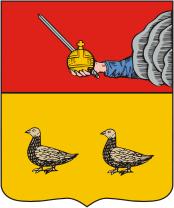 2022 годОГЛАВЛЕНИЕВВЕДЕНИЕ………………………………………………………………………………...6ОБЩИЕ СВЕДЕНИЯ………………………………………………………………...……7РАЗДЕЛ 1 "ПОКАЗАТЕЛИ СУЩЕСТВУЮЩЕГО И ПЕРСПЕКТИВНОГО СПРОСА НА ТЕПЛОВУЮ ЭНЕРГИЮ (МОЩНОСТЬ) И ТЕПЛОНОСИТЕЛЬ В УСТАНОВЛЕННЫХ ГРАНИЦАХ ТЕРРИТОРИИ ПОСЕЛЕНИЯ"……………………….14 а) Площадь строительных фондов и приросты площади строительных фондов по расчетным элементам территориального деления муниципального образования «Пинежское».………………………………………………………………………………………………14  б) Объемы потребления тепловой энергии (мощности), теплоносителя и приросты потребления тепловой энергии (мощности), теплоносителя с разделением по видам теплопотребления в каждом расчетном элементе территориального деления на каждом этапе. ………………….……………………………………………………………………………………14 в) Потребление тепловой энергии (мощности), и теплоносителя объектами, расположенными в производственных зонах. ……………………………………………………..16РАЗДЕЛ 2 "СУЩЕСТВУЮЩИЕ И ПЕРСПЕКТИВНЫЕ БАЛАНСЫ ТЕПЛОВОЙ МОЩНОСТИ ИСТОЧНИКОВ ТЕПЛОВОЙ ЭНЕРГИИ И ТЕПЛОВОЙ НАГРУЗКИ ПОТРЕБИТЕЛЕЙ"……………………………………………………………………………...16а) описание существующих и перспективных зон действия систем теплоснабжения и источников тепловой энергии…………………………………………………………………………16б) описание существующих и перспективных зон действия индивидуальных источников тепловой энергии	………………………………………………………………………………………22в) существующие и перспективные балансы тепловой мощности и тепловой нагрузки потребителей в зонах действия источников тепловой энергии, в том числе работающих на единую тепловую сеть, на каждом этапе	……………………………………………………………..23г) перспективные балансы тепловой мощности источников тепловой энергии и тепловой нагрузки потребителей в случае, если зона действия источника тепловой энергии расположена в границах двух или более поселений, городских округов либо в границах городского округа (поселения) и города федерального значения или городских округов (поселений) и города федерального значения, с указанием величины тепловой нагрузки для потребителей каждого поселения, городского округа, города федерального значения……………………………………………………………………………………………………..32д) радиус эффективного теплоснабжения, определяемый в соответствии с методическими указаниями по разработке схем теплоснабжения………………………………………………………………………………………..…32РАЗДЕЛ 3 "СУЩЕСТВУЮЩИЕ И ПЕРСПЕКТИВНЫЕ БАЛАНСЫ ТЕПЛОНОСИТЕЛЯ"…………………………………………………………………………...33а) существующие и перспективные балансы производительности водоподготовительных установок и максимального потребления теплоносителя теплопотребляющими установками потребителей……………………………………………………………………………..33б) существующие и перспективные балансы производительности водоподготовительных установок источников тепловой энергии для компенсации потерь теплоносителя в аварийных режимах работы систем теплоснабжения………………………………………….41РАЗДЕЛ 4 "ОСНОВНЫЕ ПОЛОЖЕНИЯ МАСТЕР-ПЛАНА РАЗВИТИЯ СИСТЕМ ТЕПЛОСНАБЖЕНИЯ ПОСЕЛЕНИЯ"………………………………………………………..41а) описание сценариев развития теплоснабжения поселения………………………………..41б) обоснование выбора приоритетного сценария развития теплоснабжения поселения..42РАЗДЕЛ 5 "ПРЕДЛОЖЕНИЯ ПО СТРОИТЕЛЬСТВУ, РЕКОНСТРУКЦИИ, ТЕХНИЧЕСКОМУ ПЕРЕВООРУЖЕНИЮ И (ИЛИ) МОДЕРНИЗАЦИИ ИСТОЧНИКОВ ТЕПЛОВОЙ ЭНЕРГИИ"……………………………………………………………………….42а) предложения по строительству источников тепловой энергии, обеспечивающих перспективную тепловую нагрузку на осваиваемых территориях поселения, для которых отсутствует возможность и (или) целесообразность передачи тепловой энергии от существующих или реконструируемых источников тепловой энергии, обоснованная расчетами ценовых (тарифных) последствий для потребителей и радиуса эффективного теплоснабжения…………………………………………………………………………………………..42 б) предложения по реконструкции источников тепловой энергии, обеспечивающих перспективную тепловую нагрузку в существующих и расширяемых зонах действия источников тепловой энергии	………………………………………………43в) предложения по техническому перевооружению и (или) модернизации источников тепловой энергии с целью повышения эффективности работы систем теплоснабжения…………………………………………………………………………………………..43г) графики совместной работы источников тепловой энергии, функционирующих в режиме комбинированной выработки электрической и тепловой энергии и котельных……………………………………………………………………………………………….….44д) меры по выводу из эксплуатации, консервации и демонтажу избыточных источников тепловой энергии, а также источников тепловой энергии, выработавших нормативный срок службы, в случае если продление срока службы технически невозможно или экономически нецелесообразно………………………………………………………………………...44е) меры по переоборудованию котельных в источники тепловой энергии, функционирующие в режиме комбинированной выработки электрической и тепловой энергии………………………………………………………………………………………………………44ж) меры по переводу котельных, размещенных в существующих и расширяемых зонах действия источников тепловой энергии, функционирующих в режиме комбинированной выработки электрической и тепловой энергии, в пиковый режим работы, либо по выводу их из эксплуатации…………………………………………………………………………………………...45з) температурный график отпуска тепловой энергии для каждого источника тепловой энергии или группы источников тепловой энергии в системе теплоснабжения, работающей на общую тепловую сеть, и оценку затрат при необходимости его изменения……………………………………………………………………………………………………45и) предложения по перспективной установленной тепловой мощности каждого источника тепловой энергии с предложениями по сроку ввода в эксплуатацию новых мощностей………………………………………………………………………………………………....48к) предложения по вводу новых и реконструкции существующих источников тепловой энергии с использованием возобновляемых источников энергии, а также местных видов топлива	49л) Решения о загрузке источников тепловой энергии, распределении (перераспределении), тепловой нагрузки потребителей тепловой энергии в каждой зоне действия системы теплоснабжения между источниками тепловой энергии, поставляющими тепловую энергию в данной системе теплоснабжения…………………………………………………….…49РАЗДЕЛ 6 "ПРЕДЛОЖЕНИЯ ПО СТРОИТЕЛЬСТВУ, РЕКОНСТРУКЦИИ И (ИЛИ) МОДЕРНИЗАЦИИ ТЕПЛОВЫХ СЕТЕЙ"…………………………………………………...51а) предложения по строительству, реконструкции и (или) модернизации тепловых сетей, обеспечивающих перераспределение тепловой нагрузки из зон с дефицитом располагаемой тепловой мощности источников тепловой энергии в зоны с резервом располагаемой тепловой мощности источников тепловой энергии (использование существующих резервов)…………………………………………………………………………………………………….51 б) предложения по строительству, реконструкции и (или) модернизации тепловых сетей для обеспечения перспективных приростов тепловой нагрузки в осваиваемых районах поселения, городского округа, города федерального значения под жилищную, комплексную или производственную застройку……………………………………………………………………….51в) предложения по строительству, реконструкции и (или) модернизации тепловых сетей в целях обеспечения условий, при наличии которых существует возможность поставок тепловой энергии потребителям от различных источников тепловой энергии при сохранении надежности теплоснабжения……………………….………………………………...51г) предложения по строительству, реконструкции и (или) модернизации тепловых сетей для повышения эффективности функционирования системы теплоснабжения, в том числе за счет перевода котельных в пиковый режим работы или ликвидации котельных……………………………………………………………………………………………..……51д) предложения по строительству, реконструкции и (или) модернизации тепловых сетей для обеспечения нормативной надежности теплоснабжения потребителей………………………………………………………………………………………………52РАЗДЕЛ 7 "ПРЕДЛОЖЕНИЯ ПО ПЕРЕВОДУ ОТКРЫТЫХ СИСТЕМ ТЕПЛОСНАБЖЕНИЯ (ГОРЯЧЕГО ВОДОСНАБЖЕНИЯ) В ЗАКРЫТЫЕ СИСТЕМЫ ГОРЯЧЕГО ВОДОСНАБЖЕНИЯ"……………………………………………………………52РАЗДЕЛ 8 "ПЕРСПЕКТИВНЫЕ ТОПЛИВНЫЕ БАЛАНСЫ"………………………53а) перспективные топливные балансы для каждого источника тепловой энергии по видам основного, резервного и аварийного топлива на каждом этапе………………………………….53б) потребляемые источником тепловой энергии виды топлива, включая местные виды топлива, а также используемые возобновляемые источники энергии…………………………..56в) виды топлива (в случае, если топливом является уголь, - вид ископаемого угля в соответствии с Межгосударственным стандартом ГОСТ 25543-2013 "Угли бурые, каменные и антрациты. Классификация по генетическим и технологическим параметрам"), их долю и значение низшей теплоты сгорания топлива, используемые для производства тепловой энергии по каждой системе теплоснабжения……………………….56г) преобладающий в поселении, городском округе вид топлива, определяемый по совокупности всех систем теплоснабжения, находящихся в соответствующем поселении, городском округе	………………………………………………………………………………………56д) приоритетное направление развития топливного баланса поселения, городского округа……………………………………………………………………………………………..………...56РАЗДЕЛ 9 "ИНВЕСТИЦИИ В СТРОИТЕЛЬСТВО, РЕКОНСТРУКЦИЮ, ТЕХНИЧЕСКОЕ ПЕРЕВООРУЖЕНИЕ И (ИЛИ) МОДЕРНИЗАЦИЮ"………………….56а) предложения по величине необходимых инвестиций в строительство, реконструкцию, техническое перевооружение и (или) модернизацию источников тепловой энергии на каждом этапе……………………………………………………………………………………………..56б) предложения по величине необходимых инвестиций в строительство, реконструкцию, техническое перевооружение и (или) модернизацию тепловых сетей, насосных станций и тепловых пунктов на каждом этапе…………………………………………………………………...58в) предложения по величине инвестиций в строительство, реконструкцию, техническое перевооружение и (или) модернизацию в связи с изменениями температурного графика и гидравлического режима работы системы теплоснабжения на каждом этапе………………………………………………………………………………………………..……….58г) предложения по величине необходимых инвестиций для перевода открытой системы теплоснабжения (горячего водоснабжения) в закрытую систему горячего водоснабжения на каждом этапе……………………………………………………………………………………………58д) величина фактически осуществленных инвестиций в строительство, реконструкцию, техническое перевооружение и (или) модернизацию объектов теплоснабжения за базовый период и базовый период актуализации……………………………………………………………...58РАЗДЕЛ 10 "РЕШЕНИЕ О ПРИСВОЕНИИ СТАТУСА ЕДИНОЙ ТЕПЛОСНАБЖАЮЩЕЙ ОРГАНИЗАЦИИ (ОРГАНИЗАЦИЯМ)"………………………..58РАЗДЕЛ 11 "РЕШЕНИЯ О РАСПРЕДЕЛЕНИИ ТЕПЛОВОЙ НАГРУЗКИ МЕЖДУ ИСТОЧНИКАМИ ТЕПЛОВОЙ ЭНЕРГИИ"…………………………………………………59РАЗДЕЛ 12 "РЕШЕНИЯ ПО БЕСХОЗЯЙНЫМ ТЕПЛОВЫМ СЕТЯМ"……………60РАЗДЕЛ 13 "СИНХРОНИЗАЦИЯ СХЕМЫ ТЕПЛОСНАБЖЕНИЯ СО СХЕМОЙ ГАЗОСНАБЖЕНИЯ И ГАЗИФИКАЦИИ СУБЪЕКТА РОССИЙСКОЙ ФЕДЕРАЦИИ И (ИЛИ) ПОСЕЛЕНИЯ, СХЕМОЙ И ПРОГРАММОЙ РАЗВИТИЯ ЭЛЕКТРОЭНЕРГЕТИКИ, А ТАКЖЕ СО СХЕМОЙ ВОДОСНАБЖЕНИЯ И ВОДООТВЕДЕНИЯ ПОСЕЛЕНИЯ"………………………………………………………….60а) описание решений (на основе утвержденной региональной (межрегиональной) программы газификации жилищно-коммунального хозяйства, промышленных и иных организаций) о развитии соответствующей системы газоснабжения в части обеспечения топливом источников тепловой энергии……………………………………………………………..60б) описание проблем организации газоснабжения источников тепловой энергии…………60в) предложения по корректировке, утвержденной (разработке) региональной (межрегиональной) программы газификации жилищно-коммунального хозяйства, промышленных и иных организаций для обеспечения согласованности такой программы с указанными в схеме теплоснабжения решениями о развитии источников тепловой энергии и систем теплоснабжения………………………………………………………………………………..60г) схемы и программы развития Единой энергетической системы России) о строительстве, реконструкции, техническом перевооружении и (или) модернизации, выводе из эксплуатации источников тепловой энергии и генерирующих объектов, включая входящее в их состав оборудование, функционирующих в режиме комбинированной выработки электрической и тепловой энергии, в части перспективных балансов тепловой мощности в схемах теплоснабжения…………………………………………..…………………...60д) предложения по строительству генерирующих объектов, функционирующих в режиме комбинированной выработки электрической и тепловой энергии, указанных в схеме теплоснабжения, для их учета при разработке схемы и программы перспективного развития электроэнергетики субъекта Российской Федерации, схемы и программы развития Единой энергетической системы России, содержащие в том числе описание участия указанных объектов в перспективных балансах тепловой мощности и энергии……………………………………………………………………………………………………….61е) описание решений (вырабатываемых с учетом положений утвержденной схемы водоснабжения поселения, утвержденной единой схемы водоснабжения и водоотведения Республики Крым) о развитии соответствующей системы водоснабжения в части, относящейся к системам теплоснабжения………………………………………………………..61ж) предложения по корректировке, утвержденной (разработке) схемы водоснабжения поселения для обеспечения согласованности такой схемы и указанных в схеме теплоснабжения решений о развитии источников тепловой энергии и систем теплоснабжения……………………………………………………………………………………..…...61РАЗДЕЛ 14 "ИНДИКАТОРЫ РАЗВИТИЯ СИСТЕМ ТЕПЛОСНАБЖЕНИЯ ПОСЕЛЕНИЯ, ГОРОДСКОГО ОКРУГА, ГОРОДА ФЕДЕРАЛЬНОГО ЗНАЧЕНИЯ"…..61РАЗДЕЛ 15 "ЦЕНОВЫЕ (ТАРИФНЫЕ) ПОСЛЕДСТВИЯ"…………………………64ВВЕДЕНИЕРазвитие систем теплоснабжения в соответствии с требованиями Федерального закона №190-ФЗ «О теплоснабжении» необходимо для удовлетворения спроса на тепловую энергию и обеспечения надежного теплоснабжения наиболее экономичным способом, внедрения энергосберегающих технологий. Развитие систем теплоснабжения осуществляется на основании схем теплоснабжения. Разработка схемы теплоснабжения представляет собой комплексную проблему,  от правильного решения которой во многом зависит масштабы необходимых капитальных вложений в эти системы. Прогноз спроса на тепловую энергию основан на прогнозировании развития поселка, в первую очередь его строительной деятельности, определенной генеральным планом на период до 2040 года.Схема теплоснабжения муниципального образования «Пинежское» разработана в соответствии со следующими документами: - Федеральный закон от 27 июля 2010 г. № 190-ФЗ «О теплоснабжении»;- Постановление Правительства РФ от 22 февраля 2012 г. № 154 (ред. от 23.03.2016 г.) «О требованиях к схемам теплоснабжения, порядку их разработки и утверждения»;- Приказ Минрегиона России совместный с Минэнерго России № 565/ 667 «О методических рекомендациях по разработке схем теплоснабжения» от 29 декабря 2012 г.;- Федеральный закон от 23.11.2009 г. № 261- ФЗ «Об энергосбережении и повышении энергетической эффективности и о внесении изменений в отдельные акты Российской Федерации»;- Документы по хозяйственной и финансовой деятельности (действующие нормы и нормативы, тарифы и их составляющие); - Градостроительный Кодекс Российской Федерации от 29.12.2004 г.Схема теплоснабжения муниципального образования разработана в целях удовлетворения спроса на тепловую энергию и теплоноситель, обеспечения надежного теплоснабжения наиболее экономичным способом при минимальном воздействии на окружающую среду, а также экономического стимулирования развития систем теплоснабжения и внедрения энергосберегающих технологий.Схема включает первоочередные мероприятия по созданию и развитию централизованных систем теплоснабжения, повышению надежности функционирования этих систем и обеспечивающие комфортные и безопасные условия для проживания людей.Кроме этого, схема предусматривает повышение качества предоставления коммунальных услуг для населения и создания условий для привлечения средств из внебюджетных источников для модернизации объектов коммунальной инфраструктуры.ОБЩИЕ СВЕДЕНИЯОбщие сведения о МО «Пинежское»Муниципальное образование «Пинежское» Пинежского муниципального района Архангельской области, в соответствии с Законом Архангельской области «О статусе и границах территорий муниципальных образований в Архангельской области» от 11.11.2004 №270-33-ОЗ (в действующей редакции от 30.04.2019, ст. 17), входит в качестве сельского поселения в состав Пинежского муниципального района Архангельской области. Поселок Пинега наделен статусом административного центра муниципального образования «Пинежское» Пинежского муниципального района.Пинежский муниципальный район расположен в восточной части Архангельской области в бассейне реки Пинега, правого притока Северной Двины, и занимает площадь 32,12 тыс. км2, что составляет 5,5% территории области.Пинежское сельское поселение находится в северной части Пинежского муниципального района. На севере граничит с Мезенским муниципальным районом, с запада с Приморским муниципальным районом, с восточной части с Лешуконским муниципальным районом и с южной стороны с МО «Пиринемское».Официально зарегистрированные населенные пункты сельского поселения «Пинежское» - деревни Березник, Березник, Валдокурье, Вальтево, Вешкома, Вижево, Воепала, Вонга, Высокая, Заборье, Заозерье, Каргомень, Конецгорье, Крылово, Кулогора, Кулой, Малетино, Матвера, Михеево, Окатово, Пепино, Першково, Петрова, Печгора, Пильегоры, Подрадье, Почезерье. Сояла, Труфанова, Усть-Поча, Холм, Цимола, Чикинская, Чушела, Щелья, Юбра, Юрола. Поселки Голубино, Красная Горка, Красный Бор, Кривые Озера, Пинега, Тайга, Холм.Территория поселения в плане имеет прямоугольную форму. Ее средняя протяженность в меридиональном направлении составляет 98,0 км, в широтном – 140,0 км.Площадь территории – 1141146 га, что составляет порядка 35% территории Пинежского муниципального района и концентрирует в своих границах порядка 17,3% постоянного населения района. По численности населения сельское поселение «Пинежское» находится на 2 месте среди сельских поселений Пинежского района. По данным местных органов управления Пинежского района его численность населения на начало 2019 года составила 5475 человек.Характеристика системы теплоснабжения МО «Пинежское»В МО «Пинежское» централизованное теплоснабжение осуществляется только в п. Пинега, п. Тайга и д. Труфаново.Теплоснабжающей организацией является общество с ограниченной ответственностью «Мезенская теплоснабжающая компания», эксплуатирующая 6 котельных (котельная (школа) п. Пинега, ул. Гагарина, 66; здание котельной  (больница) п. Пинега, ул. Первомайская, д.68 б; здание котельной (детсад) п. Пинега, ул. Быстрова, д.21б; котельная п. Тайга, ул. Южная, д. 2а; здание кочегарки (училища) п. Пинега, ул. Кудрина, д.99 а и котельная (ООО ПКП «Титан») п. Пинега, ул. Первомайская, д. 38, корп. 1).Теплоснабжающей организацией является муниципальное унитарное предприятие «Пинежское предприятие жилищно-коммунального хозяйства» муниципального образования «Пинежский муниципальный район», эксплуатирующее 1 котельную (здание котельной (гаража) п. Пинега, ул. Гагарина, д. 23).На территории д. Труфанова (ул. Заречная, д. 8) имеется котельная МБУК «Пинежский культурный центр» МО «Пинежское» отапливающая только одно административно-общественное здание (здание дома культуры).Отопление административно-общественных зданий, индивидуальных жилых домов, предприятий, не охваченных централизованным теплоснабжением, осуществляется за счет автономных источников теплоснабжения.Основными потребителями тепловой энергии (на нужды отопления) котельных являются малоэтажные жилые дома и административно-общественные здания. Большая часть индивидуальных жилых домов и промышленных объектов отапливаются за счет собственных источников тепла. Проектами систем теплоснабжения не предусмотрено горячее водоснабжение потребителей от существующих котельных.В части муниципального жилищного фонда и в индивидуальном жилфонде для отопления используются индивидуальные источники тепла, преимущественно печное отопление.В муниципальном образовании «Пинежское» централизованный отпуск тепловой энергии  производится от 8 действующих котельных. Характеристика теплогенерирующих мощностей систем теплоснабжения Пинежского сельского поселения представлена в таблице 1.1. Характеристика системы теплоснабжения муниципального образования «Пинежское» В муниципальном образовании «Пинежское» централизованное теплоснабжение осуществляется только в п. Пинега, п. Тайга и д. Труфаново. Теплоснабжающими организациями являются: ООО «Мезенская теплоснабжающая компания», эксплуатирующая 6 котельных (котельная (школа) п. Пинега, ул. Гагарина, 66; здание котельной  (больница) п. Пинега, ул. Первомайская, д.68 б; здание котельной (детсад) п. Пинега, ул. Быстрова, д.21б; котельная п. Тайга, ул. Южная, д. 2а; здание кочегарки (училища) п. Пинега, ул. Кудрина, д.99 а и котельная (ООО ПКП «Титан») п. Пинега, ул. Первомайская, д. 38, корп. 1) и муниципальное предприятие «Пинежское предприятие жилищно-коммунального хозяйства» муниципального образования «Пинежское», эксплуатирующее котельную гаража п. Пинега, ул. Гагарина, д. 23. На территории д. Труфанова (ул. Заречная, д. 8) имеется котельная МБУК «Пинежский культурный центр» МО «Пинежское» отапливающая только одно административно-общественное здание (здание дома культуры).Отопление административно-общественных зданий, индивидуальных жилых домов, предприятий не охваченных централизованным теплоснабжением осуществляется за счет автономных источников теплоснабжения. Основными потребителями тепловой энергии (на нужды отопления) котельных являются малоэтажные жилые дома и административно-общественные здания. Большая часть индивидуальных жилых домов и промышленных объектов отапливаются за счет собственных источников тепла. Проектами систем теплоснабжения не предусмотрено горячее водоснабжение потребителей от существующих котельных.В муниципальном образовании «Пинежское» централизованный отпуск тепловой энергии  производится от 8 действующих котельных. Характеристика теплогенерирующих мощностей систем теплоснабжения Пинежского сельского поселения представлена в таблице 1.1.Таблица 1.1 Примечание: н/д – отсутствуют данные.Регулирование отпуска тепла от котельных осуществляется качественным методом, т.е. изменением температуры на источнике. Температурный график тепловых сетей от здания кочегарки (училища) - 65/55ºС, от остальных котельных – 70/75ºС, обусловлен режимом работы котельных, короткой протяженностью тепловых сетей, а также отсутствием необходимости у потребителей более высокой температуры.Для заполнения и подпитки тепловой сети используется вода из водопроводной сети. Оборудование для водоподготовки исходной воды тепловых сетей отсутствует.Ряд котельных, эксплуатируемых ООО «Мезенская теплоснабжающая компания» и Пинежским МП ЖКХ оснащены приборами учета отпущенной тепловой энергии. Приборы учета, находящиеся в здании котельной (детсад) п. Пинега, ул. Быстрова, д.21б, здании котельной (гаража)  п. Пинега, ул. Гагарина, д.23, котельной (школа)  п. Пинега, ул. Гагарина, 66, не введены в эксплуатацию и не могут использоваться в качестве коммерческих. Здание котельной (больница)  п. Пинега, ул. Первомайская, д.68 б не оснащено приборами учета тепловой энергии. Тепловые сети – тупиковые, выполнены двухтрубными, симметричными. Схема присоединения потребителей тепловой энергии осуществлена по закрытой схеме теплоснабжения. Обобщенная характеристика сетей теплоснабжения муниципального образования «Пинежское» представлена в таблице 1.2. Таблица 1.2.Тепловые сети от котельной в д. Труфанова (ул. Заречная, д. 8) отсутствуют.Трубопроводы тепловых сетей ООО «МТК» и Пинежское МП ЖКХ выполнены из стали марок Ст20 – при бесканальной прокладке, Ст25 – при прокладке в непроходимом канале и Ст35 – при прокладке в коллекторах. В качестве тепловой изоляции применяется минеральная вата. При прокладке трубопроводов в дощатых лотках  для засыпки используются опилки. При замене трубопроводов тепловых сетей на современные, применяется бесканальная прокладка   в пенополиуретановой (ППУ) изоляции с оцинкованной оболочкой.Протяженность тепловых сетей ООО «МТК» в п. Пинега и п. Тайга составляет 6,21 и 0,78 км (в однотрубном исчислении) соответственно, 57% тепловых сетей проложены подземным способом. Протяженность сетей, проложенных в период с 1976-1990 гг. с физическим износом 100%, составляет 3,701км, с физическим износом более 60% 1,694 км. Протяженность тепловых сетей Пинежское МП ЖКХ в п. Пинега составляет 0,14 км (в однотрубном исчислении), 14% тепловых сетей проложены подземным способом. Физический износ в среднем составляет 60%. Муниципальной программой "Энергосбережение и повышение энергетической эффективности в муниципальном образовании "Пинежский муниципальный район" на 2014-2024 годы" предусмотрено приобретение и установка индивидуальных приборов учета энергетических ресурсов в муниципальных помещениях многоквартирных домов. У потребителей в домах №№ 2, 2а, 2б, 2в по ул. Строителей, п. Пинега установлены приборы учета тепловой энергии.Организации обслуживающие тепловые сети – ООО «МТК» и Пинежское МП ЖКХ. Принципиальная схема мест расположения источников теплоты и их систем теплоснабжения в Пинежском СП представлена на рисунках 1.1-1.7. Утвержденные тарифы на отпуск тепловой энергии для ООО «Мезенская теплоснабжающая компания» и Пинежское МП ЖКХ за период 2022-2024 гг. представлены в таблице 1.3. Таблица 1.3. Отопление административно-общественных зданий, индивидуальных жилых домов, предприятий в остальных населенных пунктах осуществляется за счет автономных источников теплоснабжения.ПОКАЗАТЕЛИ существующего и ПЕРСПЕКТИВНОГО СПРОСА НА ТЕПЛОВУЮ ЭНЕРГИЮ (МОЩНОСТЬ), И ТЕПЛОНОСИТЕЛЬ В УСТАНОВЛЕННЫХ ГРАНИЦАХ ТЕРРИТОРИИ ПИНЕЖСКОГО ПОСЕЛЕНИЯа) Площадь строительных фондов и приросты площади строительных фондов по расчетным элементам территориального деления муниципального образования «Пинежское».Характеристика существующих строительных фондов и представлена в таблице 1.4. Таблица 1.4.Приросты площади строительных фондов Пинежского сельского поселения в течение 2022 – 2040 гг. ожидаются за счет строительства индивидуальных жилых домов и культурно-досугового центра в пос. Пинега. Информация о приросте площади строительных фондов с указанием планируемого подключения (по этапам и на расчетный срок схемы теплоснабжения) отсутствует.б) Объемы потребления тепловой энергии (мощности), теплоносителя и приросты потребления тепловой энергии (мощности), теплоносителя с разделением по видам теплопотребления в каждом расчетном элементе территориального деления на каждом этапе.Объемы выработки тепловой энергии (мощности) за 2021-2022 гг. представлены в таблице 1.5.Таблица 1.5.Прогнозные тепловые нагрузки по территориальным зонам муниципального образования «Пинежское» представлены в таблице 1.6.Таблица 1.6.Увеличения тепловых нагрузок в течение 2025-2030 гг. не ожидается, ввиду того, что не предусмотрено изменение схемы теплоснабжения; теплоснабжение перспективных объектов, которые планируется разместить вне зоны действия существующих котельных, предлагается осуществить от автономных источников. в) Потребление тепловой энергии (мощности), и теплоносителя объектами, расположенными в производственных зонах. В результате сбора исходных данных, промышленных предприятий, а также проектов строительства новых промышленных предприятий с использованием тепловой энергии от источников централизованного теплоснабжения в технологических процессах в виде горячей воды или пара не выявлено.СУЩЕСТВУЮЩИЕ И Перспективные балансы тепловой мощности источников тепловой энергии и тепловой нагрузки потребителейа) Описание существующих и перспективных зон действия систем теплоснабжения и источников тепловой энергииНа территории Пинежского сельского поселения 7 котельных, обеспечивающих централизованное теплоснабжение населения поселения, а так же объектов социальной сферы и административных зданий. Котельные оборудованы водогрейными котлами, суммарная установленная тепловая мощность составляет 6,32 Гкал/час. Характеристика теплогенерирующих мощностей систем теплоснабжения муниципального образования «Пинежское» представлена в таблице 1.1.     Эксплуатацию котельных и тепловых сетей на территории  Пинежского сельского  поселения осуществляет Пинежское МУП ЖКХ и ООО «МТК».  По состоянию на 01.01.2022 г. на территории МО «Пинежское» можно выделить 2 зоны действия источников тепловой энергии.Таблица 2.1Зоны действия источников тепловой энергииЗоны теплоснабжения котельных приведены на рисунках 1.1-1.8.Рисунок 1.1 – Зона теплоснабжения здания котельной (детсад) п. Пинега, ул. Быстрова, д.21б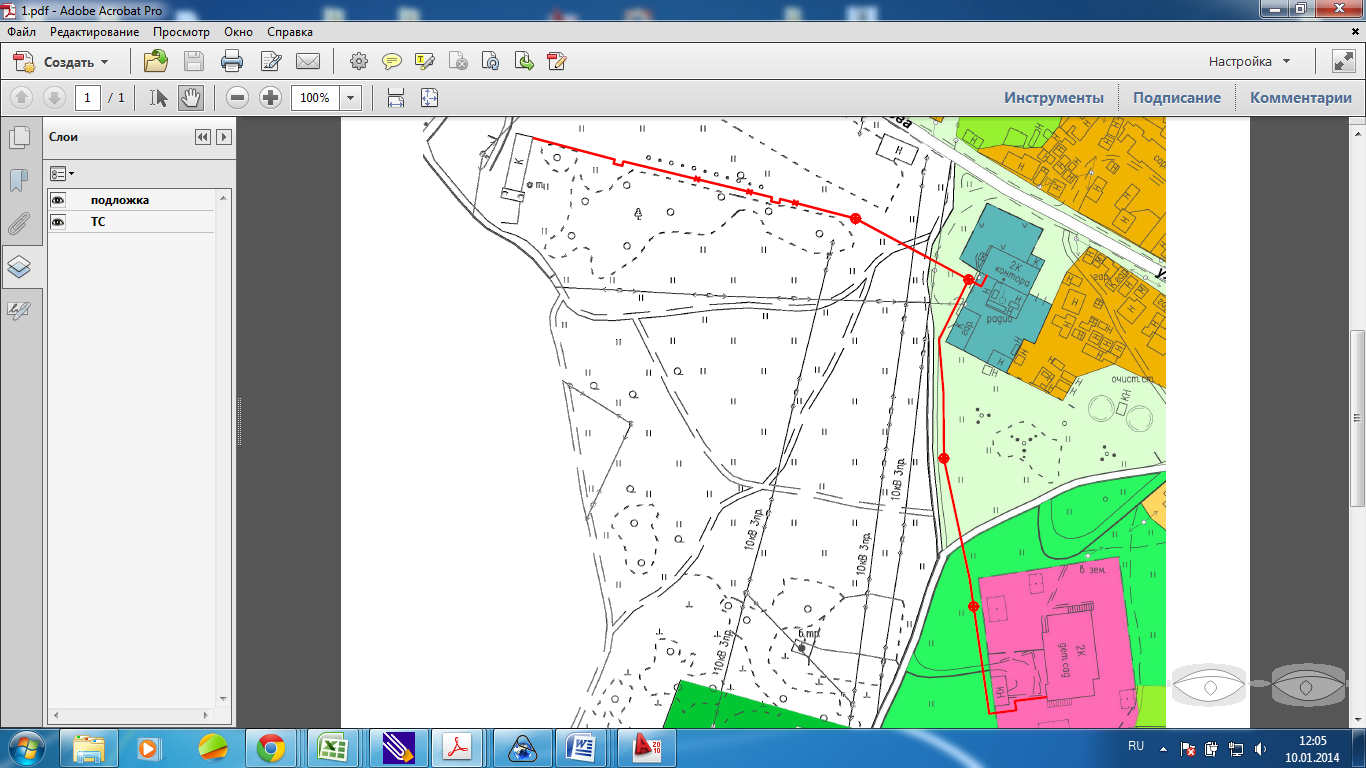 Рисунок 1.2 – Зона теплоснабжения здания кочегарки (училища) п.Пинега, ул. Кудрина, д.99 а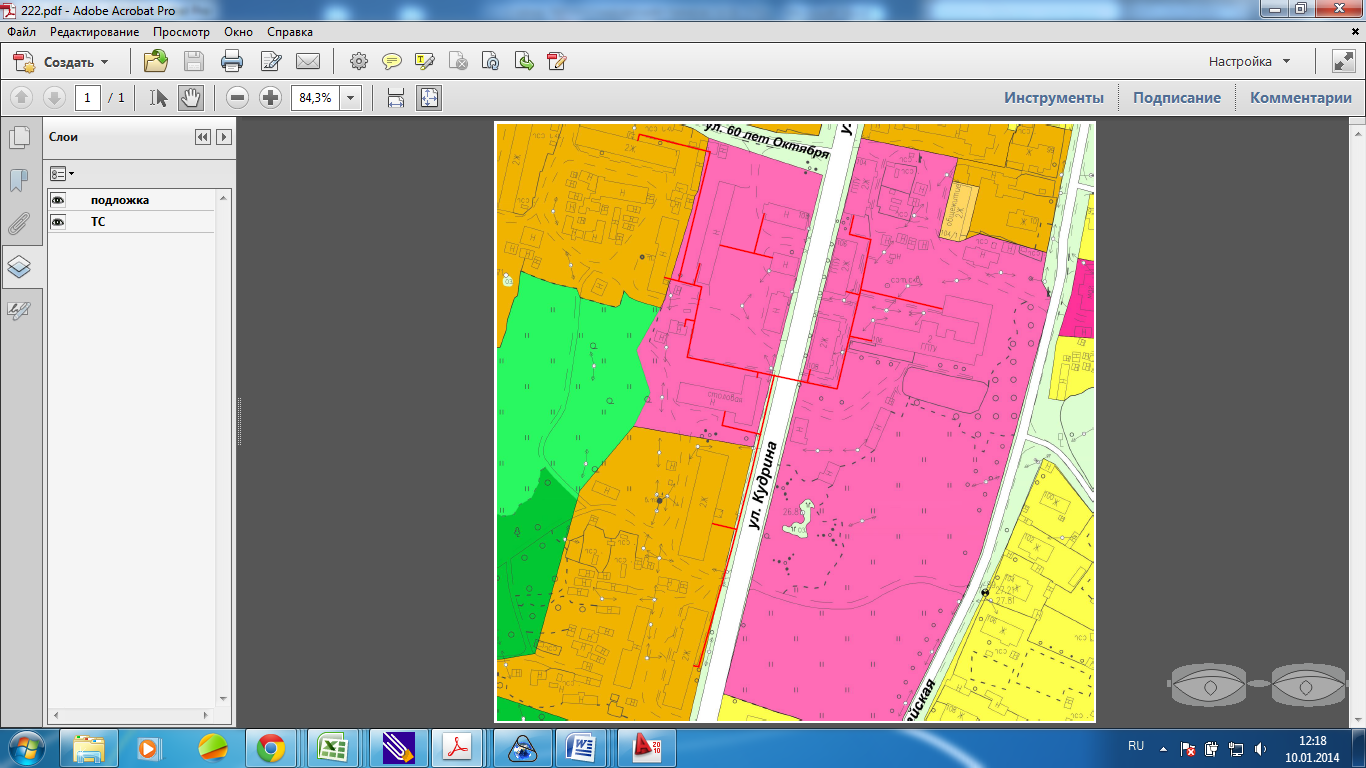 Рисунок 1.3 – Зона теплоснабжения здания котельной (больница)  п. Пинега, ул. Первомайская, д.68 б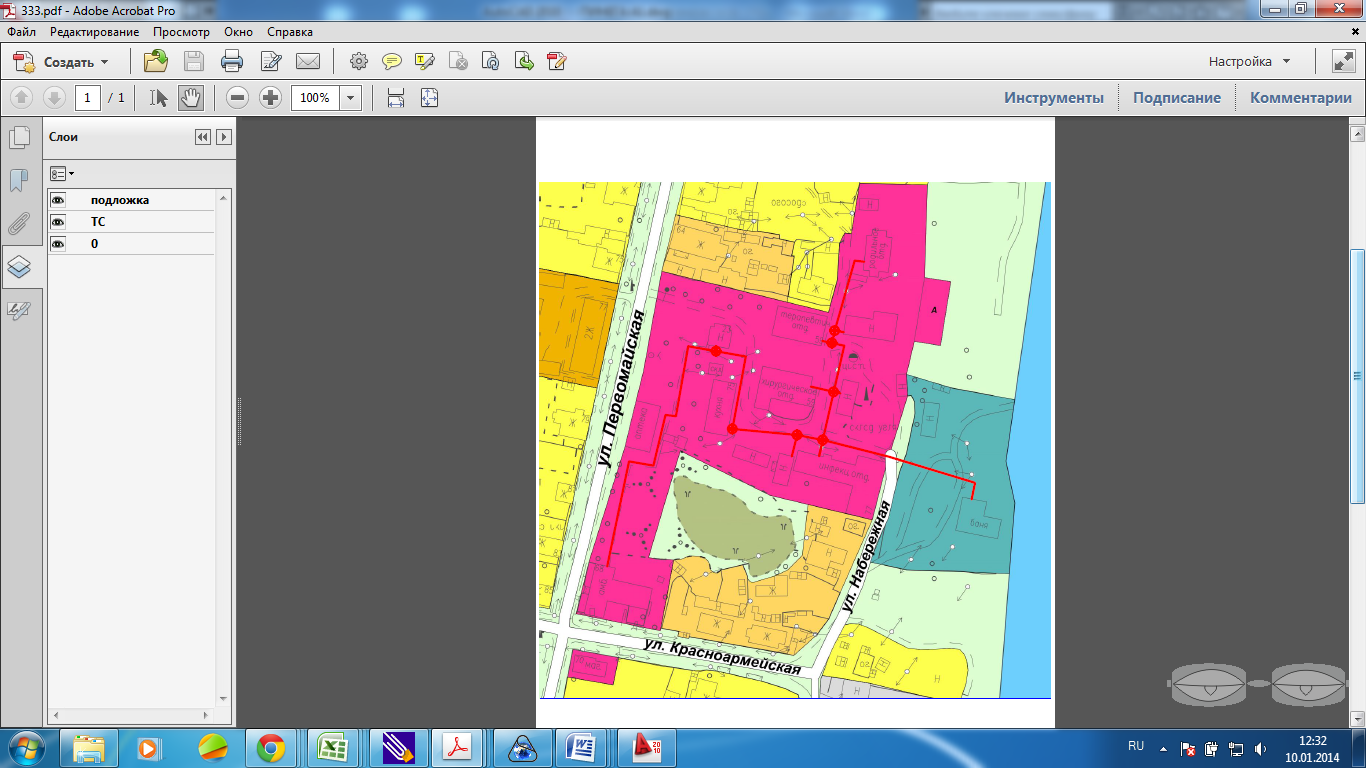 Рисунок 1.4 – Зона теплоснабжения котельной (школа)  п. Пинега, ул. Гагарина, 66  Рисунок 1.5 – Зона теплоснабжения котельной (ООО ПКП «Титан») п. Пинега, ул.Первомайская, д. 38, корп. 1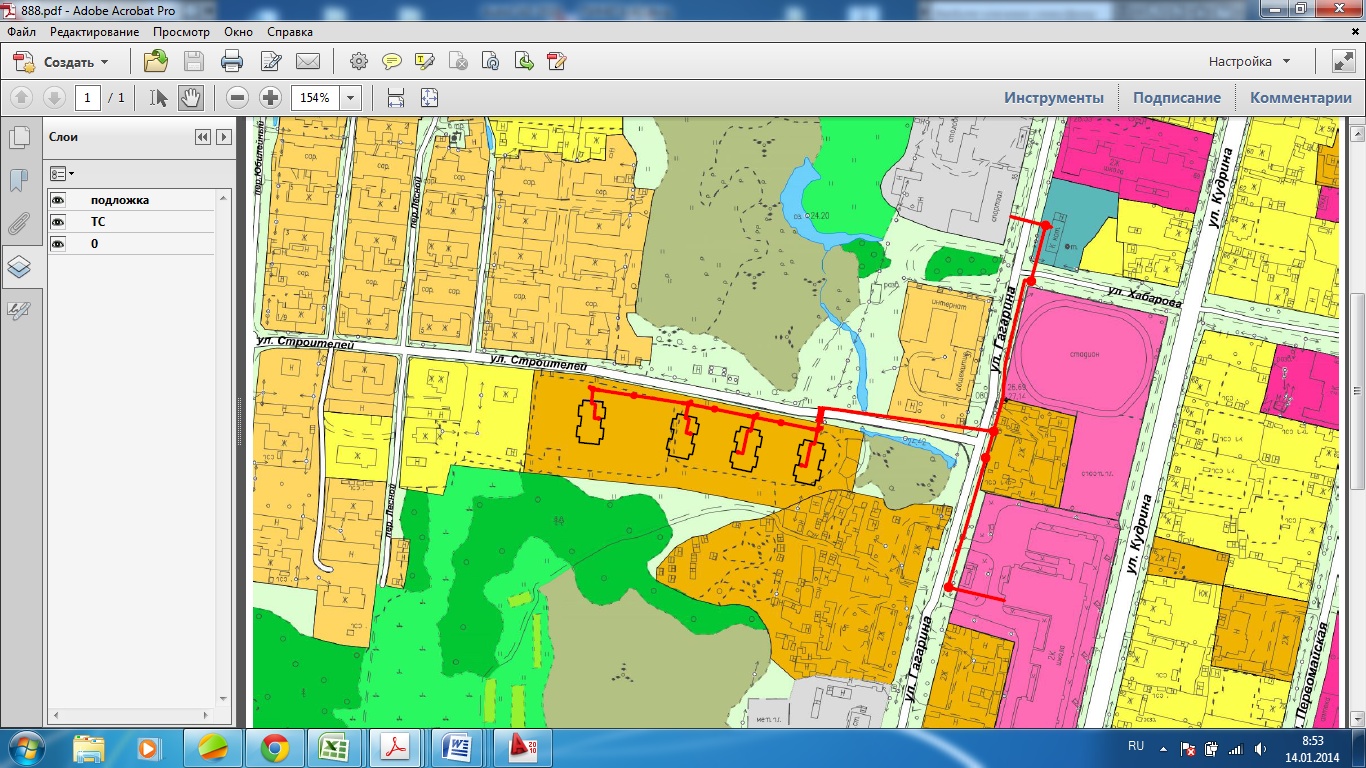 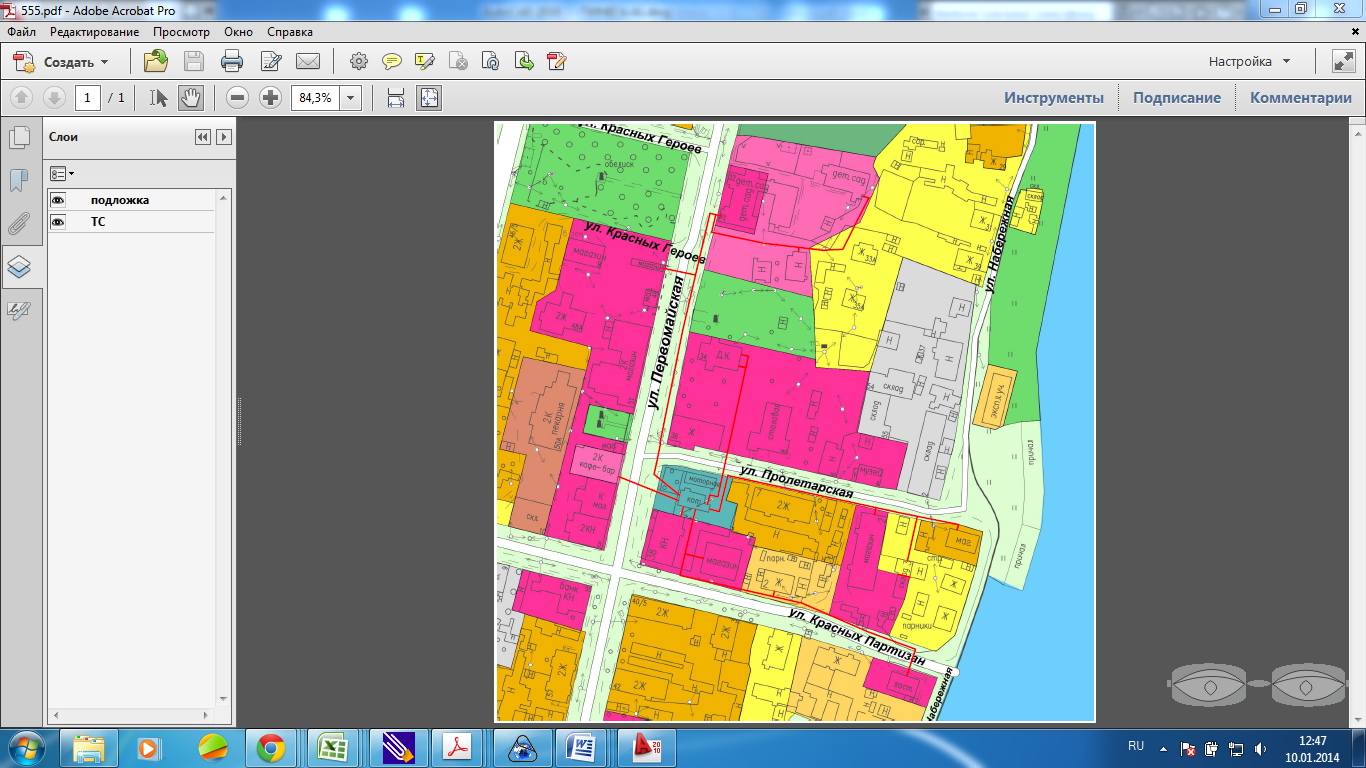 Рисунок 1.6 – Зона теплоснабжения котельной п.Тайга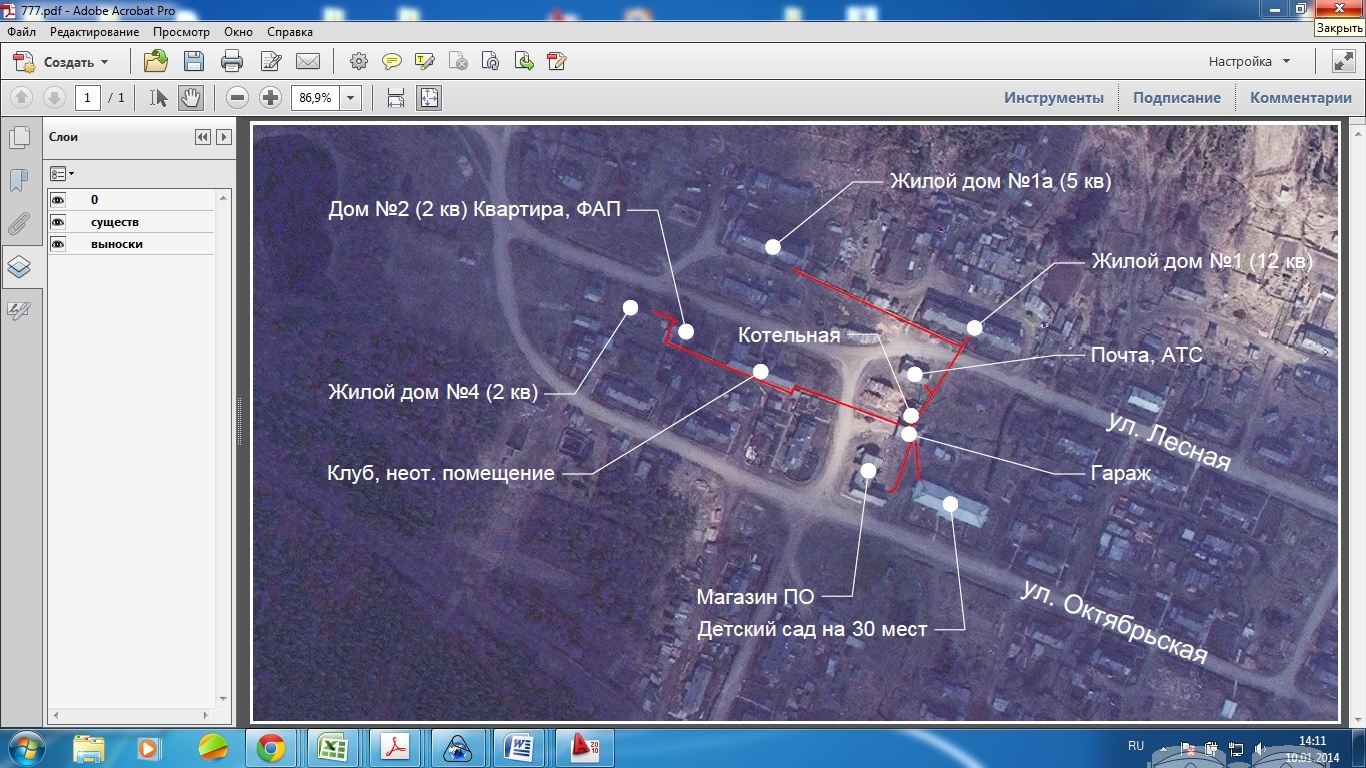 Рисунок 1.7 – Зона теплоснабжения здания котельной (гаража)  п.Пинега, ул. Гагарина, д.23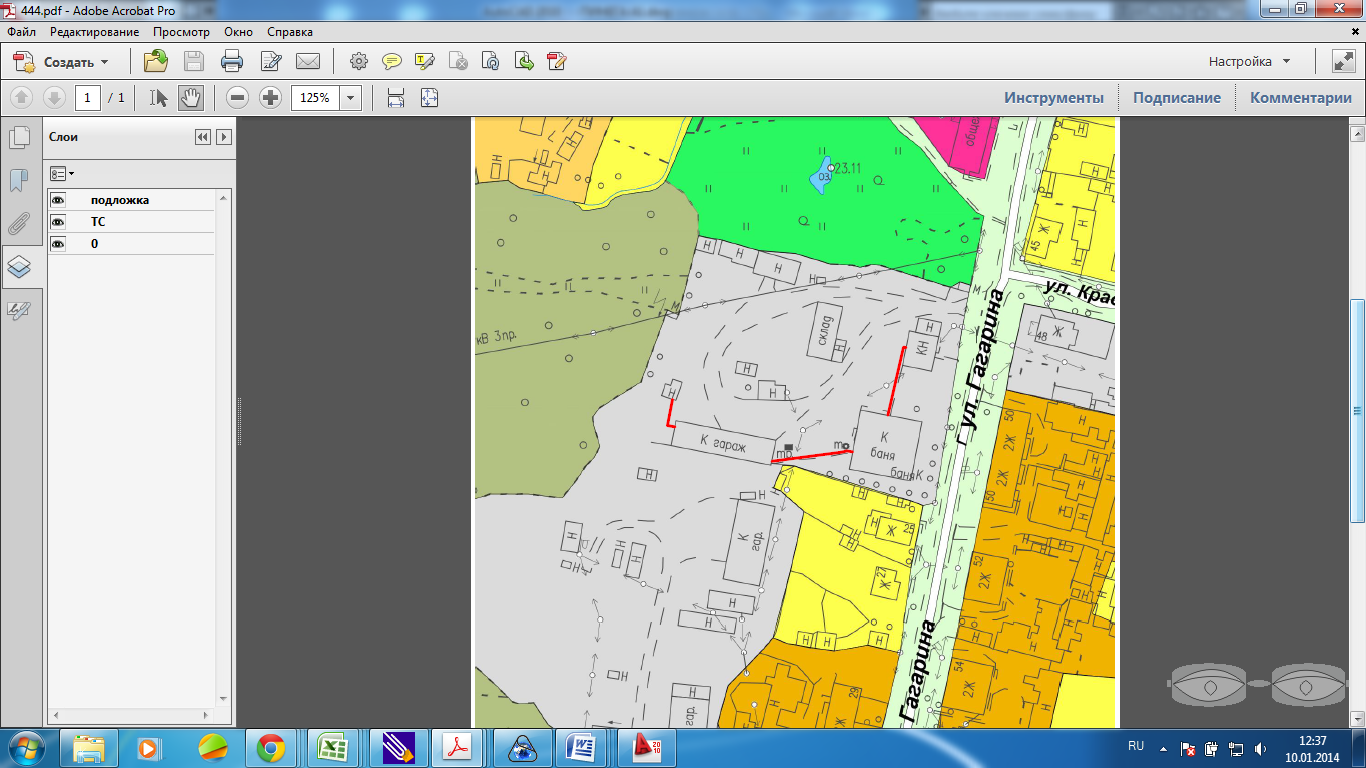 В связи с вводом в эксплуатацию новой блочно-модульной котельной «Центральная», расположенной в п. Пинега, ул. Гагарина и строительством новой тепловой сети от данной котельной общей протяженностью 1313 м.п. в 2-х трубном исчислении до конца 2024 года  поэтапно будет осуществлен вывод из эксплуатации здания котельной (больница)  п. Пинега, расположенной по ул. Первомайская, д. 68 б, котельной (школа) п. Пинега, расположенной по ул. Гагарина, 66, здания котельной (детсад) п. Пинега, расположенной по ул. Быстрова, д.21б, котельной (ООО ПКП «Титан») п. Пинега, расположенной по ул. Первомайская, 38 а и здания котельной (гаража)  п. Пинега, расположенной по ул. Гагарина, д.23Рисунок 1.8 – Зона теплоснабжения котельной «Центральная» п. Пинега, ул. Гагарина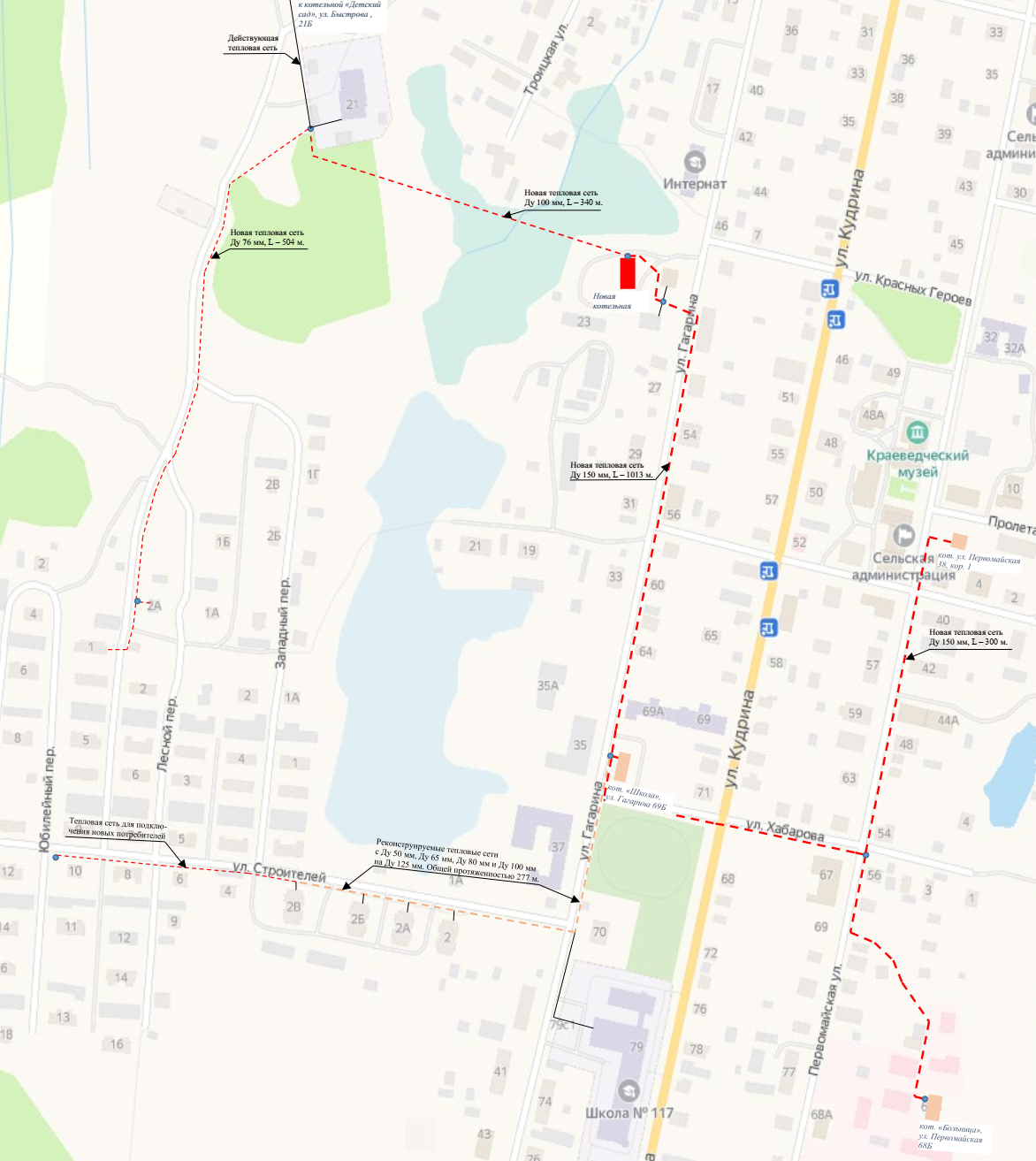 В муниципальном образовании «Пинежское» здания, не подключенные к централизованной системе теплоснабжения, для отопления оборудованы бытовыми котлами различных модификаций и печами на твердом топливе.б) Описание существующих и перспективных зон действия индивидуальных источников тепловой энергииНа территории Пинежского сельского поселения расположена 1 индивидуальная котельная МБУК «Пинежский культурный центр» МО «Пинежское» в д. Труфанова (ул. Заречная, д. 8), отапливающая только одно административно-общественное здание (находится в здании дома культуры).Сводная информация по индивидуальным котельным представлена в таблице 1.9.Таблица 2.2.Поселение  не газифицировано. Поэтому большая часть индивидуальных жилых домов обеспечена теплоснабжением от индивидуальных источников теплоснабжения (отопительные печи и бытовые котлы, работающие на твердом топливе). Поскольку данные об установленной тепловой мощности этих теплогенераторов отсутствуют, не представляется возможности оценить резервы этого вида оборудования. Существующие и планируемые к застройке потребители, вправе использовать для отопления индивидуальные источники теплоснабжения. Использование автономных источников теплоснабжения целесообразно в случаях:• значительной удаленности от существующих и перспективных тепловых сетей;• малой подключаемой нагрузки (менее 0,01 Гкал/ч);• отсутствия резервов тепловой мощности в границах застройки на данный момент и в рассматриваемой перспективе;• использования тепловой энергии в технологических целях.Потребители, отопление которых осуществляется от индивидуальных источников, могут быть подключены к централизованному теплоснабжению на условиях организации централизованного теплоснабжения.Индивидуальное отопление осуществляется от теплоснабжающих устройств без потерь при передаче, так как нет внешних систем транспортировки тепла. Поэтому потребление тепла при теплоснабжении от индивидуальных установок можно принять равным его производству.В соответствии с требованиями п. 15 статьи 14 ФЗ №190 «О теплоснабжении» «Запрещается переход на отопление жилых помещений в многоквартирных домах с использованием индивидуальных квартирных источников тепловой энергии при наличии осуществлённого в надлежащем порядке подключения к системам теплоснабжения многоквартирных домов». в) Перспективные балансы тепловой мощности и тепловой нагрузки в перспективных зонах действия источников тепловой энергии, в том числе работающих на единую тепловую сеть, на каждом этапеДо конца 2024 года с вводом в эксплуатацию новой блочно-модульной котельной «Центральная», расположенной в п. Пинега, ул. Гагарина и строительства новой тепловой сети от данной котельной будет осуществлено техническое присоединение к тепловым сетям новых потребителей общей мощностью 0,49 Гкал/ч (0,57 МВт).Перспективные балансы тепловой нагрузки существующих источников тепловой энергии Пинежского сельского поселения представлены в таблицах 2.3-2.10г) Перспективные балансы тепловой мощности источников тепловой энергии и тепловой нагрузки потребителей в случае, если зона действия источника тепловой энергии расположена в границах двух или более поселений, городских округов либо в границах городского округа (поселения) и города федерального значения или городских округов (поселений) и города федерального значения, с указанием величины тепловой нагрузки для потребителей каждого поселения, городского округа, города федерального значения.Зона действия источника тепловой энергии, расположенная в границах двух или более поселений на территории МО «Пинежское», отсутствует.д) радиус эффективного теплоснабжения, определяемый в соответствии с методическими указаниями по разработке схем теплоснабженияСреди основных мероприятий по энергосбережению в системах теплоснабжения можно выделить оптимизацию систем теплоснабжения в муниципальном образование «Пинежское» с учетом эффективного радиуса теплоснабжения. Передача тепловой энергии на большие расстояния является экономически неэффективной.Радиус эффективного теплоснабжения позволяет определить условия, при которых подключение новых или увеличивающих тепловую нагрузку теплопотребляющих установок к системе теплоснабжения нецелесообразно вследствие увеличения совокупных расходов в указанной системе на единицу тепловой мощности, определяемой для зоны действия каждого источника тепловой энергии.Радиус эффективного теплоснабжения – максимальное расстояние от теплопотребляющей установки до ближайшего источника тепловой энергии в системе теплоснабжения, при превышении которого подключение теплопотребляющей установки к данной системе теплоснабжения нецелесообразно по причине увеличения совокупных расходов в системе теплоснабжения. В настоящее время, методика определения радиуса эффективного теплоснабжения не утверждена федеральными органами исполнительной власти в сфере теплоснабжения. Основными критериями оценки целесообразности подключения новых потребителей в зоне действия системы централизованного теплоснабжения являются: затраты на строительство новых участков тепловой сети и реконструкцию существующих; пропускная способность существующих магистральных тепловых сетей; затраты на перекачку теплоносителя в тепловых сетях; потери тепловой энергии в тепловых сетях при ее передаче; надежность системы теплоснабжения. В МО «Пинежское» все потребители тепловой энергии находятся в зоне эффективного теплоснабжения. При размещении новых объектов – потребителей тепловой энергии следует учитывать, чтобы точка размещения новой тепловой нагрузки находилась в пределах зоны эффективности по расстоянию от источника тепловой энергии с учетом точки подключения к магистрали и диаметра подключающего трубопровода.Существующие и Перспективные балансы теплоносителя а) Существующие и перспективные балансы производительности водоподготовительных установок и максимального потребления теплоносителя теплопотребляющими установками потребителей.Котлы марок КВр и Универсал, установленные на существующих котельных, расположенных на территории МО «Пинесжкое», не нуждаются  в специальной водоподготовке, поэтому водоподготовительных установок в котельных нет. Перспективные балансы производительности водоподготовительных установок и максимального потребления теплоносителя теплопотребляющими установками потребителей представлены в таблицах 3.1 – 3.7.Таблица 3.1Таблица 3.2Таблица 3.3Таблица 3.4Таблица 3.5Таблица 3.6Таблица 3.7В новой котельной «Центральная» п. Пинега применяется установка химической водоподготовки подпиточной воды путем пропорционального дозирования АСДР «Комплексон-6». Перспективные балансы производительности водоподготовительных установок и максимального потребления теплоносителя теплопотребляющими установками потребителей представлены в таблице 3.8Таблица 3.8Водоподготовка обеспечивает надежную работу котлов. Требования к качеству питательной воды зависят от давления и типа котельной установки, что должно быть отражено в соответствующих ГОСТах, технических условиях, ОСТах, инструкциях по эксплуатации, руководящих документах. Исходя из этих требований, и выбирается наиболее оптимальная схема водоподготовки для котлов.Основное назначение систем водоподготовки для котельных — это предотвращение образований минеральных отложений на поверхности теплообменников, водогрейных паровых котлов и трубопроводов.Возникновение данных отложений может привести к потере мощности водогрейных паровых котлов. В запущенных случаях из-за образования очаговой коррозии или закупоривания внутренней конструкции возможна полная остановка работы котельной установки.Балансовая подпитка теплосети новой котельной «Центральная» п. Пинега составляет 0,25 т/ч, мощность подпиточных устройств – 7 т/ч.б) Существующие и перспективные балансы производительности водоподготовительных установок источников тепловой энергии для компенсации потерь теплоносителя в аварийных режимах работы систем теплоснабжения Согласно п. 6.22. СП 124.13330.2012 «Тепловые сети»: «Для открытых и закрытых систем теплоснабжения должна предусматриваться дополнительно аварийная подпитка химически не обработанной и не деаэрированной водой, расход которой принимается в количестве 2 % объема воды в трубопроводах тепловых сетей и присоединенных к ним системах отопления, вентиляции и в системах горячего водоснабжения для открытых систем теплоснабжения. При наличии нескольких отдельных тепловых сетей, отходящих от коллектора теплоисточника, аварийную подпитку допускается определять только для одной наибольшей по объему тепловой сети. Для открытых систем теплоснабжения аварийная подпитка должна обеспечиваться только из систем хозяйственно-питьевого водоснабжения».В перспективе потери теплоносителя могут увеличиться при возникновении аварийных ситуаций на тепловых сетях или на котельных, ветхости тепловых сетей и изоляции.Основные положения мастер-плана развития систем теплоснабжения поселенияа) Описание сценариев развития теплоснабжения поселенияСхема теплоснабжения разрабатывается на основании документов территориального планирования поселения, утвержденных в соответствии с законодательством о градостроительной деятельности.Проектом генерального плана муниципального образования «Пинежское» Пинежкого муниципального района Архангельской области в части развития систем теплоснабжения предусматривает мероприятия по строительству, реконструкции, капитальному ремонту систем теплоснабжения и элементов теплового хозяйства.Вариант 1 предполагает сохранение существующей системы теплоснабжения на всей территории МО «Пинежское» с проведением мероприятий по реконструкции, капитальному ремонту источников теплоснабжения, либо замене неисправного основного и вспомогательного оборудования в процессе эксплуатации. Вариант 2 предполагает строительство (ввод в эксплуатацию) новой котельной «Центральная» в п. Пинега и выведение из эксплуатации малоэффективные и отработавшие свой нормативный ресурс котельных: котельную (школа)  п. Пинега, ул. Гагарина, 66 (перевод в ЦТП); здание котельной (больница) п. Пинега, ул. Первомайская, д.68 б;  здание котельной (детсад) п. Пинега, ул. Быстрова, д.21б и котельную (ООО ПКП «Титан») п. Пинега, ул. Первомайская, 38 а, с переключением присоединенной тепловой нагрузки к тепловым сетям от новой котельной. На остальной территории МО «Пинежское» предполагается сохранение существующей системы теплоснабжения с проведением реконструкции систем теплоснабжения и элементов теплового хозяйства.б) Обоснование выбора приоритетного сценария развития теплоснабжения поселенияПриоритетным вариантом перспективного развития систем теплоснабжения МО «Пинежское» предлагается вариант 2.Данным вариантом предусмотрено строительство (ввод в эксплуатацию) новой котельной «Центральная» для замещения существующих малоэффективные и отработавшие свой нормативный ресурс котельных.Предложения по строительству, реконструкции и техническому перевооружению и (или) модернизации источников тепловой энергииОрганизация централизованного и индивидуального теплоснабжения осуществляется в соответствии с Федеральным законом от 27.07.2010 № 190-ФЗ «О теплоснабжении» и Правилами подключения к системам теплоснабжения, утв. Постановлением Правительства Российской Федерации от 16.04.2012 № 307 «О порядке подключения к системам теплоснабжения и о внесении изменений в некоторые акты Правительства Российской Федерации», и иными действующими нормативными правовыми актами Российской Федерации, Архангельской области и Пинежского муниципального района Архангельской области.Горячее водоснабжение предлагается выполнить от электроводонагревателей.Теплоснабжение планируемой малоэтажной застройки предлагается осуществить от автономных источников тепла. а) Предложения по строительству источников тепловой энергии, обеспечивающих перспективную тепловую нагрузку на осваиваемых территориях поселения, для которых отсутствует возможность и (или) целесообразность передачи тепловой энергии от существующих или реконструируемых источников тепловой энергии, обоснованная расчетами ценовых (тарифных) последствий для потребителей и радиуса эффективного теплоснабженияВ 2022 г. для обеспечения надежного и качественного теплоснабжения Пинежского сельского поселения планируется ввод в эксплуатацию новой блочно-модульной котельной «Центральная», расположенной в п. Пинега, ул. Гагарина на земельном участке с кадастровым номером 29:14:140703:1224.Здание и крыша котельной выполнены из сэндвич-панелей, смонтированных на металлическом каркасе. В котельной предусматривается установка 3-х водогрейных котлов КВр-1,16, мощностью 1160 кВт каждый. Общая тепловая установленная мощность котельной составляет 3,48 МВт (3 Гкал/ч). Вид топлива – дрова/уголь.Ввод в эксплуатацию новой котельной позволяет вывести из эксплуатации малоэффективные и отработавшие свой нормативный ресурс котельные: котельную (школа)  п. Пинега, ул. Гагарина, 66 (перевод в ЦТП); здание котельной (больница) п. Пинега, ул. Первомайская, д.68 б;  здание котельной (детсад) п. Пинега, ул. Быстрова, д.21б и котельную (ООО ПКП «Титан») п. Пинега, ул. Первомайская, 38 а и переключить всю мощность присоединенных потребителей к тепловым сетям от новой котельной.Подключенная тепловая нагрузка котельных, планируемых к выводу из эксплуатации, не превышает 20% от их установленной мощности, что приводит к снижению КПД установленных в них котлов, уменьшению ресурса их службы и, соответственно, увеличенному расходу топливно-энергетических ресурсов.Использование новой котельной позволит сократить потребление топливно-энергетических ресурсов (дрова, электроэнергия, вода, стоки) и уменьшит негативное воздействие выбросов на окружающую среду.Строительство и ввод в эксплуатацию новой котельной «Центральная» будет произведено в рамках частных инвестиций резидента арктической зоны. Новая котельная «Центральная» будет являться частной собственностью.б) Предложения по реконструкции источников тепловой энергии, обеспечивающих перспективную тепловую нагрузку в существующих и расширяемых зонах действия источников тепловой энергии.В 2024 г. планируется провести реконструкцию котельной (школа)  п. Пинега, ул. Гагарина, 66 с переводом ее в центральный тепловой пункт (ЦТП). Для обеспечения качественного и надежного теплоснабжения и приведения в соответствие гидравлического режима работы тепловых сетей в п. Пинега планируется реконструкция котельной с установкой двух теплообменников и насосной группой с возможностью частотного регулирования работы, и переключением потребителей тепловой энергии к тепловым сетям от котельной «Центральная», расположенной в п. Пинега, ул. Гагарина.в) Предложения по техническому перевооружению  и (или) модернизации источников тепловой энергии с целью повышения эффективности работы систем теплоснабжения.Схемой теплоснабжения Пинежского сельского поселения техническое перевооружение источников тепловой энергии, обеспечивающих тепловую нагрузку в существующих зонах действия источников тепловой энергии не предусматривается.г) Графики совместной работы источников тепловой энергии, функционирующих в режиме комбинированной выработки электрической и тепловой энергии и котельных, меры по выводу из эксплуатации, консервации и демонтажу избыточных источников тепловой энергии, а также источников тепловой энергии, выработавших нормативный срок службы, в случае, если продление срока службы технически невозможно или экономически нецелесообразно.В настоящее время источники тепловой энергии, функционирующие в режиме комбинированной выработки электрической и тепловой энергии, на территории МО «Пинежское» отсутствуют. На период действия Схемы теплоснабжения их строительство не планируется.Ввод в эксплуатацию новой котельной позволяет вывести из эксплуатации малоэффективные и отработавшие свой нормативный ресурс котельные: котельную (школа)  п. Пинега, ул. Гагарина, 66 (перевод в ЦТП); здание котельной (больница) п. Пинега, ул. Первомайская, д.68 б;  здание котельной (детсад) п. Пинега, ул. Быстрова, д.21б и котельную (ООО ПКП «Титан») п. Пинега, ул. Первомайская, 38 а и переключить всю мощность присоединенных потребителей к тепловым сетям от новой котельной. Котельные будут выведены в резерв. Основной и резервные источники тепловой энергии будут работать на общую сеть, что в случае нештатной ситуации на новой котельной, позволит пустить в работу резерв без значительного снижения параметров теплоносителя у потребителей.д) меры по выводу из эксплуатации, консервации и демонтажу избыточных источников тепловой энергии, а также источников тепловой энергии, выработавших нормативный срок службы, в случае если продление срока службы технически невозможно или экономически нецелесообразноВвод в эксплуатацию новой котельной позволяет вывести из эксплуатации малоэффективные и отработавшие свой нормативный ресурс котельные: котельную (школа)  п. Пинега, ул. Гагарина, 66 (перевод в ЦТП); здание котельной (больница) п. Пинега, ул. Первомайская, д.68 б;  здание котельной (детсад) п. Пинега, ул. Быстрова, д.21б и котельную (ООО ПКП «Титан») п. Пинега, ул. Первомайская, 38 а и переключить всю мощность присоединенных потребителей к тепловым сетям от новой котельной. Котельные будут выведены в резерв. Основной и резервные источники тепловой энергии будут работать на общую сеть, что в случае нештатной ситуации на новой котельной, позволит пустить в работу резерв без значительного снижения параметров теплоносителя у потребителей.е) меры по переоборудованию котельных в источники тепловой энергии, функционирующие в режиме комбинированной выработки электрической и тепловой энергииМеры по переоборудованию котельных в источники комбинированной выработки электрической и тепловой энергии не предусмотрены.ж) меры по переводу котельных, размещенных в существующих и расширяемых зонах действия источников тепловой энергии, функционирующих в режиме комбинированной выработки электрической и тепловой энергии, в пиковый режим работы, либо по выводу их из эксплуатацииМеры по переводу котельных, размещенных в существующих и расширяемых зонах действия источников комбинированной выработки тепловой и электрической энергии в «пиковый» режим  не предусмотрены.з) температурный график отпуска тепловой энергии для каждого источника тепловой энергии или группы источников тепловой энергии в системе теплоснабжения, работающей на общую тепловую сеть, и оценку затрат при необходимости его изменения	На территории МО «Пинежское» котельная (школа)  п. Пинега, ул. Гагарина, 66; здание котельной (больница) п. Пинега, ул. Первомайская, д.68 б;  здание котельной (детсад) п. Пинега, ул. Быстрова, д.21б; котельная (ООО ПКП «Титан») п. Пинега, ул. Первомайская, 38 а; здание котельной (гаража) п.Пинега, ул.Гагарина, д.23 и котельная п. Тайга в настоящий момент работают по температурному графику – 70/55ºС, здание кочегарки (училища), ул. Кудрина, д.99 а работает по температурному графику 65/500С. Изменение температурного графика не целесообразно.Котельная «Центральная» спроектирована на работу по температурному графику работы 95/700С. Такой температурный график обусловлен протяженностью тепловых сетей и количеством потребителей тепловой энергии.Оптимальный температурный график отпуска тепловой энергии для каждого источника тепловой энергии в системе теплоснабжения разработаны в соответствии с действующим законодательством.В таблице 5.1-5.3 приведены рекомендуемые температурные графики отпуска тепловой энергии для котельных муниципального образования «Пинежское», снабжающих потребителей по 2-х трубной системе без ГВС. Таблица 5.1 Температурный график котельной (школа)  п. Пинега, ул. Гагарина, 66; здания котельной (больница) п. Пинега, ул. Первомайская, д.68 б;  здания котельной (детсад) п. Пинега, ул. Быстрова, д.21б; котельной (ООО ПКП «Титан») п. Пинега, ул. Первомайская, 38 а; здания котельной (гаража) п.Пинега, ул.Гагарина, д.23 и котельной п. ТайгаТаблица 5.2 Температурный график здания кочегарки (училища), ул. Кудрина, д.99 аТаблица 5.3 Температурный график новой котельной «Центральная» п. Пинега, расположенной по ул. Гагаринаи) предложения по перспективной установленной тепловой мощности каждого источника тепловой энергии с предложениями по сроку ввода в эксплуатацию новых мощностейВ таблице 5.4 представлены предложения по перспективной установленной тепловой мощности каждого источника тепловой энергии, расположенного на территории МО «Пинежское». Необходимость в изменении установленной тепловой мощности источников теплоснабжения в связи с увеличением перспективного спроса на тепловую энергию потребуется в случае принятия решения о выводе из эксплуатации здания котельной (больница) п. Пинега, ул. Первомайская, д.68 б и подключением ее тепловых сетей к котельной (школа) п. Пинега, ул. Гагарина, 66. Таблица 5.4 к) предложения по вводу новых и реконструкции существующих источников тепловой энергии с использованием возобновляемых источников энергии, а также местных видов топливаОсновными направлениями развития теплоснабжения на территории МО «Пинежское» планируется:- строительство (ввод в эксплуатацию) новой котельной, что позволит вывести из эксплуатации малоэффективные и отработавшие свой нормативный ресурс котельные: котельную (школа)  п. Пинега, ул. Гагарина, 66; здание котельной (больница) п. Пинега, ул. Первомайская, д.68 б;  здание котельной (детсад) п. Пинега, ул. Быстрова, д.21б и котельную (ООО ПКП «Титан») п. Пинега, ул. Первомайская, 38 а и переключить всю мощность присоединенных потребителей к тепловым сетям от новой котельной. -  реконструкция котельной (школа)  п. Пинега, ул. Гагарина, 66 с переводом ее в центральный тепловой пункт (ЦТП).	л) Решения о загрузке источников тепловой энергии, распределении (перераспределении), тепловой нагрузки потребителей тепловой энергии в каждой зоне действия системы теплоснабжения между источниками тепловой энергии, поставляющими тепловую энергию в данной системе теплоснабжения.В 2022 году для увеличения надежности теплоснабжения потребителей и с целью снижения издержек на производство, планируется вывод из эксплуатации здание котельной (больница) п. Пинега, ул. Первомайская, д.68 б с переключением всей мощности котельной к тепловым сетям от котельной (школа)  п. Пинега, ул. Гагарина, д. 66. В 2023 году для обеспечения качественного теплоснабжения и приведения в соответствие гидравлического режима работы тепловых сетей планируется вывод из эксплуатации здания котельной (детсад) п. Пинега, ул. Быстрова, д.21б с переключением всей мощности котельной к тепловым сетям от новой котельной «Центральная», п. Пинега, ул. Гагарина.В 2024 году для обеспечения качественного теплоснабжения и с целью снижения издержек на производство, планируется вывод из эксплуатации частной котельной (ООО ПКП «Титан») п. Пинега, ул. Первомайская, 38 а с переключением всей мощности котельной к тепловым сетям от новой котельной «Центральная», п. Пинега, ул. Гагарина.Загрузка источников тепловой энергии приведена в таблице 5.5.Таблица 5.5.Примечание: перспективные значения резерва/дефицита тепловой мощности источников теплоснабжения необходимо уточнить в ходе реализации мероприятий, предусмотренных схемой теплоснабжения.раздел 6. Предложения по строительству, реконструкции и (или) модернизации тепловых сетейа) Предложения по строительству, реконструкции и (или) модернизации тепловых сетей, обеспечивающих перераспределение тепловой нагрузки из зон с дефицитом располагаемой тепловой мощности источников тепловой энергии в зоны с резервом располагаемой тепловой мощности источников тепловой энергии (использование существующих резервов).Предложения по строительству, реконструкции и (или) модернизации тепловых сетей, обеспечивающих перераспределение тепловой нагрузки из зон с дефицитом располагаемой тепловой мощности источников тепловой энергии в зоны с резервом располагаемой тепловой мощности источников тепловой энергии, не предусматриваются в связи с отсутствием котельных с дефицитом располагаемой тепловой мощности источников тепловой энергии.б) Предложения по строительству, реконструкции и (или) модернизации тепловых сетей для обеспечения перспективных приростов тепловой нагрузки в осваиваемых районах поселения, городского округа под жилищную, комплексную или производственную застройку.Для подключения новых потребителей тепловой энергии планируется производить строительство дополнительных участков тепловых сетей. Материал, величину диаметра трубопровода, способ прокладки и т.д. определить проектом в ходе гидравлического расчета по каждому факту подключения.в) Предложения по строительству, реконструкции и (или) модернизации тепловых сетей в целях обеспечения условий, при наличии которых существует возможность поставок тепловой энергии потребителям от различных источников тепловой энергии при сохранении надежности теплоснабжения.На территории Пинежского сельского поселения условия, при которых существует возможность поставок тепловой энергии потребителям от различных источников тепловой энергии при сохранении надежности теплоснабжения, отсутствуют. г) Предложения по строительству, реконструкции и (или) модернизации тепловых сетей для повышения эффективности функционирования системы теплоснабжения, в том числе за счет перевода котельных в «пиковый» режим или ликвидации котельных по основаниям.На территории Пинежского сельского поселения для увеличения надежности теплоснабжения потребителей в 2022 году планируется строительство тепловой сети от новой котельной «Центральная», п. Пинега, ул. Гагарина протяженностью 1013 м.п., Ду 150 мм до котельной (больница) п. Пинега, ул. Первомайская, д.68 б, через котельной (школа)  п. Пинега, ул. Гагарина, д. 66. Строительство новой тепловой сети позволит вывести из эксплуатации котельной (больница) п. Пинега, ул. Первомайская, д.68 б в 2022 году и перевести котельную (школа)  п. Пинега, ул. Гагарина, 66 в ЦТП в 2024 году. Строительство и ввод в эксплуатацию тепловой сети будет произведено в рамках частных инвестиций резидента арктической зоны. Тепловые сети протяженностью 1013 м будут являться частной собственностью.В 2023 году для обеспечения качественного теплоснабжения и приведения в соответствие гидравлического режима работы тепловых сетей планируется строительство участка тепловой сети от новой котельной «Центральная», п. Пинега, ул. Гагарина протяженностью 340 м.п., Ду 100 мм до детского сада по адресу: Пинежский район, пос. Пинега, ул. Быстрова, д. 21, с дальнейшим выводом из эксплуатации котельной (детсад) п. Пинега, ул. Быстрова, д.21б. Тип прокладки тепловых сетей – подземная бесканальная.В 2024 году будет проведено строительство участка тепловой сети, протяженностью 300 м.п., Ду= 150 мм, от дома по адресу: пос. Пинега, ул. Первомайская, д. 54 до котельной  (ООО ПКП «Титан») п. Пинега, ул. Первомайская, 38 а с дальнейшим выводом этой котельной из эксплуатации. Прокладку тепловых сетей планируется произвести подземной и бесканальной. При строительстве тепловых сетей, предлагается применение стальных труб в индустриальной тепловой изоляции из пенополиуретана (ППУ). Материал, величину диаметра трубопровода, способ прокладки и т.д. определить проектом в ходе гидравлического расчета по каждому мероприятию.д) Предложения по строительству, реконструкции и (или) модернизации тепловых сетей для обеспечения нормативной надежности и безопасности теплоснабжения.В 2023 году для технологического присоединения новых потребителей с общей тепловой нагрузкой 0,39 Гкал/ч к действующей системе теплоснабжения в п. Пинега, будет проведена реконструкция участков с увеличением пропускной способности распределительных тепловых сетей от котельной (школа)  п. Пинега, ул. Гагарина, 66 для подключение новых абонентов, общей протяженностью 277 м (в 2-трубном исчислении):с Ду= 100 мм на Ду=125 мм - 125 м;с Ду=80 мм на Ду=125 мм -45 м;с Ду=65 мм на Ду-125 мм-45 м;с Ду=50 мм на Ду-125 мм-62 м.Прокладку тепловых сетей планируется произвести подземной и бесканальной. При перекладке тепловых сетей, предлагается прокладка их из стальных труб в индустриальной тепловой изоляции из пенополиуретана (ППУ). Материал, величину диаметра трубопровода, способ прокладки и т.д. определить проектом в ходе гидравлического расчета по каждому мероприятию.РАЗДЕЛ 7. ПРЕДЛОЖЕНИЯ ПО ПЕРЕВОДУ ОТКРЫТЫХ СИСТЕМ ТЕПЛОСНАБЖЕНИЯ (ГОРЯЧЕГО ВОДОСНАБЖЕНИЯ) В ЗАКРЫТЫЕ СИСТЕМЫ ГОРЯЧЕГО ВОДОСНАБЖЕНИЯОткрытые системы теплоснабжения на территории МО «Пинежское» отсутствуют. Применение открытых систем теплоснабжения не планируется.раздел 8. Перспективные топливные балансыа) перспективные топливные балансы для каждого источника тепловой энергии по видам основного, резервного и аварийного топлива на каждом этапеВ таблицах 8.1-8.3 представлена сводная информация по существующему виду используемого, резервного и аварийного топлива, а также расход основного топлива на покрытие тепловой нагрузки в течение 2021-2023 гг.  Таблица 8.1Таблица 8.2Таблица 8.3б) потребляемые источником тепловой энергии виды топлива, включая местные виды топлива, а также используемые возобновляемые источники энергии	На котельной «Здание кочегарки (училища), ул. Кудрина, д.99 а» используется смешанный вид топлива уголь/дрова. Вид основного топлива, используемого на остальных котельных МО «Пинежское» - дрова.в) виды топлива (в случае, если топливом является уголь, - вид ископаемого угля в соответствии с Межгосударственным стандартом ГОСТ 25543-2013 "Угли бурые, каменные и антрациты. Классификация по генетическим и технологическим параметрам"), их долю и значение низшей теплоты сгорания топлива, используемые для производства тепловой энергии по каждой системе теплоснабженияСводная информация по существующему виду используемого, резервного и аварийного топлива представлена в таблицах 8.1-8.3. Информация о доле и значении низшей теплоты сгорания топлива, используемого для производства тепловой энергии по каждой системе теплоснабжения отсутствует.г) преобладающий в поселении, городском округе вид топлива, определяемый по совокупности всех систем теплоснабжения, находящихся в соответствующем поселении, городском округеНа территории муниципального образования «Пинежское» Пинежского муниципального района Архангельской области преобладающим видом топлива на котельных является дрова.д) приоритетное направление развития топливного баланса поселения, городского округаИзменение основного, резервного или аварийного вида топлива на котельных МО «Пинежское» не предусматривается.РАЗДЕЛ 9. ИНВЕСТИЦИИ В СТРОИТЕЛЬСТВО, РЕКОНСТРУКЦИЮ, ТЕХНИЧЕСКОЕ ПЕРЕВООРУЖЕНИЕ И (ИЛИ) МОДЕРНИЗАЦИЮа) Предложения по величине необходимых инвестиций в строительство, реконструкцию и техническое перевооружение и (или) модернизацию источников тепловой энергии на каждом этапе.Предложения по величине необходимых инвестиций в строительство, реконструкцию и техническое перевооружение и (или) модернизацию источников тепловой энергии в 2022-2040 гг. представлены в таблице 9.1.Таблица 9.1Примечание: Объем инвестиций необходимо уточнять по факту принятия решения о строительстве или реконструкции каждого объекта в индивидуальном порядке, кроме того, объем средств будет уточняться после доведения лимитов бюджетных обязательств из бюджетов всех уровней на очередной финансовый год и плановый период.Строительство новой котельной «Центральная» и тепловой сети будет произведено в рамках частных инвестиций резидента арктической зоны. б) предложения по величине необходимых инвестиций в строительство, реконструкцию, техническое перевооружение и (или) модернизацию тепловых сетей, насосных станций и тепловых пунктов на каждом этапеПредложения по величине необходимых инвестиций в строительство, реконструкцию, техническое перевооружение и (или) модернизацию тепловых сетей, насосных станций и тепловых пунктов на каждом этапе представлены в таблице 9.1.в) предложения по величине инвестиций в строительство, реконструкцию, техническое перевооружение и (или) модернизацию в связи с изменениями температурного графика и гидравлического режима работы системы теплоснабжения на каждом этапеИнвестиции в строительство, реконструкцию и техническое перевооружение тепловых сетей в связи с изменениями температурного графика и гидравлических режимов работы систем теплоснабжения не требуются.г) предложения по величине необходимых инвестиций для перевода открытой системы теплоснабжения (горячего водоснабжения) в закрытую систему горячего водоснабжения на каждом этапеОткрытые системы теплоснабжения на территории МО «Пинежское» отсутствуют. Применение открытых систем теплоснабжения не планируется.д) величина фактически осуществленных инвестиций в строительство, реконструкцию, техническое перевооружение и (или) модернизацию объектов теплоснабжения за базовый период и базовый период актуализацииВеличина фактически осуществленных инвестиций в строительство, реконструкцию, техническое перевооружение и (или) модернизацию объектов теплоснабжения за базовый период и базовый период актуализации отсутствует.раздел 10. Решение о присвоении статуса единой теплоснабжающей организацииРешение об определении единой теплоснабжающей организации принимается на основании критериев определения единой теплоснабжающей организации, установленных в Правилах организации теплоснабжения в Российской Федерации (Критерии и порядок определения единой теплоснабжающей организации), утвержденных Постановлением Правительства Российской Федерации от 08.08.2012 № 808 «Об организации теплоснабжения в Российской Федерации и о внесении изменений в некоторые акты Правительства Российской Федерации».В соответствии с п. 7 Правил организации теплоснабжения в Российской Федерации критериями определения единой теплоснабжающей организации являются:владение на праве собственности или ином законном основании источниками тепловой энергии с наибольшей рабочей тепловой мощностью и (или) тепловыми сетями с наибольшей емкостью в границах зоны деятельности единой теплоснабжающей организации;размер собственного капитала;способность в лучшей мере обеспечить надежность теплоснабжения в соответствующей системе теплоснабжения.Решение об определении единой теплоснабжающей организации принимается в соответствии с порядком определения единой теплоснабжающей организации, установленным в Правилах организации теплоснабжения в Российской Федерации (Критерии и порядок определения единой теплоснабжающей организации), утвержденных Постановлением Правительства Российской Федерации от 08.08.2012 № 808 «Об организации теплоснабжения в Российской Федерации и о внесении изменений в некоторые акты Правительства Российской Федерации».В соответствии с п. 4 Правил организации теплоснабжения в Российской Федерации в проекте Схемы теплоснабжения должны быть определены границы зон деятельности единой теплоснабжающей организации (организаций). Границы зоны (зон) деятельности единой теплоснабжающей организации (организаций) определяются границами системы теплоснабжения. В случае если на территории поселения, городского округа существуют несколько систем теплоснабжения, уполномоченные органы вправе: определить единую теплоснабжающую организацию (организации) в каждой из систем теплоснабжения, расположенных в границах поселения, городского округа; определить на несколько систем теплоснабжения единую теплоснабжающую организацию.На территории муниципального образования «Пинежское» централизованное теплоснабжение осуществляется двумя теплоснабжающими организациями: ООО «Мезенская теплоснабжающая компания» и муниципальное предприятие «Пинежское предприятие жилищно-коммунального хозяйства» муниципального образования «Пинежское».В качестве единой теплоснабжающей организации муниципального образования предлагается определить ООО «Мезенская теплоснабжающая компания».Раздел 11. Решения о распределении тепловой нагрузки между источниками тепловой энергииРешение о распределении (перераспределении) тепловой нагрузки потребителей тепловой энергии между источниками тепловой энергии, поставляющими тепловую энергию в данной системе,  определяются зонами теплоснабжения каждого источника. Возможность поставок тепловой энергии потребителям от различных источников тепловой энергии при сохранении надежности теплоснабжения отсутствуют – источники тепловой энергии между собой технологически не связаны.раздел 12. Решения по бесхозяйным тепловым сетямНа территории муниципального образования «Пинежское» бесхозяйственных тепловых сетей не выявлено. Дополнительных решений по данному вопросу принимать нет необходимости. В случае выявления бесхозяйных тепловых сетей (тепловых сетей, не имеющих эксплуатирующей организации) орган местного самоуправления поселения до признания права собственности на указанные бесхозяйные тепловые сети в течение тридцати дней с даты их выявления обязан определить теплосетевую организацию, тепловые сети которой непосредственно соединены с указанными бесхозяйными тепловыми сетями, или единую теплоснабжающую организацию в системе теплоснабжения, в которую входят указанные бесхозяйные тепловые сети и которая осуществляет содержание и обслуживание указанных бесхозяйных тепловых сетей. Орган регулирования обязан включить затраты на содержание и обслуживание бесхозяйных тепловых сетей в тарифы соответствующей организации на следующий период регулирования.РАЗДЕЛ 13. СИНХРОНИЗАЦИЯ СХЕМЫ ТЕПЛОСНАБЖЕНИЯ СО СХЕМОЙ ГАЗОСНАБЖЕНИЯ И ГАЗИФИКАЦИИ СУБЪЕКТА РОССИЙСКОЙ ФЕДЕРАЦИИ И (ИЛИ) ПОСЕЛЕНИЯ, СХЕМОЙ И ПРОГРАММОЙ РАЗВИТИЯ ЭЛЕКТРОЭНЕРГЕТИКИ, А ТАКЖЕ СО СХЕМОЙ ВОДОСНАБЖЕНИЯ И ВОДООТВЕДЕНИЯ ПОСЕЛЕНИЯ
а) описание решений (на основе утвержденной региональной (межрегиональной) программы газификации жилищно-коммунального хозяйства, промышленных и иных организаций) о развитии соответствующей системы газоснабжения в части обеспечения топливом источников тепловой энергииСистема газоснабжения на территории МО «Пинежское» отсутствует.б) описание проблем организации газоснабжения источников тепловой энергииСистема газоснабжения на территории МО «Пинежское» отсутствует.в) предложения по корректировке, утвержденной (разработке) региональной (межрегиональной) программы газификации жилищно-коммунального хозяйства, промышленных и иных организаций для обеспечения согласованности такой программы с указанными в схеме теплоснабжения решениями о развитии источников тепловой энергии и систем теплоснабженияСистема газоснабжения на территории МО «Пинежское» отсутствует.г) схемы и программы развития Единой энергетической системы России) о строительстве, реконструкции, техническом перевооружении и (или) модернизации, выводе из эксплуатации источников тепловой энергии и генерирующих объектов, включая входящее в их состав оборудование, функционирующих в режиме комбинированной выработки электрической и тепловой энергии, в части перспективных балансов тепловой мощности в схемах теплоснабженияИсточники с комбинированной выработкой тепловой и электрической энергии на территории МО «Пинежское» отсутствуют.д) предложения по строительству генерирующих объектов, функционирующих в режиме комбинированной выработки электрической и тепловой энергии, указанных в схеме теплоснабжения, для их учета при разработке схемы и программы перспективного развития электроэнергетики субъекта Российской Федерации, схемы и программы развития Единой энергетической системы России, содержащие в том числе описание участия указанных объектов в перспективных балансах тепловой мощности и энергииИсточники с комбинированной выработкой тепловой и электрической энергии на территории МО «Пинежское» отсутствуют.е) описание решений (вырабатываемых с учетом положений утвержденной схемы водоснабжения поселения, утвержденной единой схемы водоснабжения и водоотведения Республики Крым) о развитии соответствующей системы водоснабжения в части, относящейся к системам теплоснабженияРешения (вырабатываемых с учетом положений утвержденной схемы водоснабжения поселения) о развитии соответствующей системы водоснабжения в части, относящейся к системам теплоснабжения, не предусмотрены.ж) предложения по корректировке, утвержденной (разработке) схемы водоснабжения поселения для обеспечения согласованности такой схемы и указанных в схеме теплоснабжения решений о развитии источников тепловой энергии и систем теплоснабженияПредложения по корректировке утвержденной схемы водоснабжения поселения для обеспечения согласованности такой схемы и указанных в схеме теплоснабжения решений о развитии источников тепловой энергии и систем теплоснабжения отсутствуют.РАЗДЕЛ 14. ИНДИКАТОРЫ РАЗВИТИЯ СИСТЕМ ТЕПЛОСНАБЖЕНИЯ ПОСЕЛЕНИЯ, ГОРОДСКОГО ОКРУГА, ГОРОДА ФЕДЕРАЛЬНОГО ЗНАЧЕНИЯВ таблицах 14.1–14.8 приведены значения индикаторов развития систем теплоснабжения МО «Пинежское».Таблица 14.1 Таблица 14.2Таблица 14.3Таблица 14.4Таблица 14.5Таблица 14.6Таблица 14.7Таблица 14.8РАЗДЕЛ 15. ЦЕНОВЫЕ (ТАРИФНЫЕ) ПОСЛЕДСТВИЯНа территории МО «Пинежское» функции в сфере государственного регулирования тарифов на тепловую энергию осуществляет уполномоченный исполнительный орган государственной власти Архангельской области – агентство по тарифам и ценам Архангельской области.Наименование котельнойКотельная п. Тайга, ул. Южная, д. 2аЗдание котельной (детсад) п. Пинегаул. Быстрова, д.21бЗдание кочегарки (училища) п.Пинега, ул. Кудрина, д.99 аЗдание котельной (больница)  п.Пинега, ул. Первомайская, д.68 бЗдание котельной (гаража)  п. Пинегаул. Гагарина, д.23Котельная (школа)  п.Пинега, ул. Гагарина, 66 Котельная (ООО ПКП «Титан») п.Пинега,ул. Первомайская, д. 38, корп. 1Котельная д. Труфанова, ул. Заречная, д. 8Существующие марки котловУниверсал 5,6Универсал 5,6КВр-0,63,               КВр -0,6КВр-0,4     Универсал 5Универсал 6КВр-0,93КВр-0,4     Универсал 5КЧМ-5-ККоличество котлов23331341Год ввода котлов в эксплуатацию1976, 19762007, 2005, 19832010, 2021, 20132010,1973              197319722008,2020, 20192011, 19842021Год реконструкции на иной вид топлива (газ)НетНетНетНетНетНетНетНетПолная мощность котельной, МВт0,280,571,570,7040,132,41,70,11Подключенная нагрузка с учетом тепловых потерь 2021, МВт0,120,130,260,10,0340,260,24-Вид топливаДроваДрова/УгольДрова/УгольДрова/УгольДроваДрова/УгольДроваДроваРасход топлива за отопительный сезонот 400 – 600 куб.м.300 – 400 тн700 -750 тн350-400 тн250-300 куб.м.700 -1500 тн5000 куб.м.н/дКПД существующих котлов при ном.42526447406260н/дДействительный КПД котла (котлов)42354938465554н/дРежимные карты, год201220122012201220122012н/дн/дИсточник теплоснабженияТип прокладкиДиаметр условный, ммДлина в двухтр. исчисл-ии, мДлина в однотр. исчисл-ии, кмГод прокладкиСрок службыФиз. износ12345678Котельная (школа)  п. Пинега, ул. Гагарина, 66подзем в непрох. лотках (гл. зал. 2 м)15030,00620001365Котельная (школа)  п. Пинега, ул. Гагарина, 66подзем в непрох. лотках (гл. зал. 2 м)76220,0442005840Котельная (школа)  п. Пинега, ул. Гагарина, 66подзем в непрох. лотках (гл. зал. 0,5 м)159380,076201215Котельная (школа)  п. Пинега, ул. Гагарина, 66подзем в непрох. лотках (гл. зал. 0,5 м)1332320,464201215Котельная (школа)  п. Пинега, ул. Гагарина, 66подземная бесканальная571750,35201300Котельная (школа)  п. Пинега, ул. Гагарина, 66подземная бесканальная76450,09201300Котельная (школа)  п. Пинега, ул. Гагарина, 66подземная бесканальная89450,09201300Котельная (школа)  п. Пинега, ул. Гагарина, 66надземная1081250,25201300Котельная (школа)  п. Пинега, ул. Гагарина, 66всего6851,374Здание котельной (больница)  п. Пинега, ул. Первомайская, д.68 бназемная в дощ. лотках5753,80,1076198033100Здание котельной (больница)  п. Пинега, ул. Первомайская, д.68 бподземная в непрох. лотках57225,70,4514198033100Здание котельной (больница)  п. Пинега, ул. Первомайская, д.68 бподземная в непрох. лотках5740,008198528100Здание котельной (больница)  п. Пинега, ул. Первомайская, д.68 бподземная в непрох. лотках89300,062004945Здание котельной (больница)  п. Пинега, ул. Первомайская, д.68 бподземная в непрох. лотках1083,30,0066201300Здание котельной (больница)  п. Пинега, ул. Первомайская, д.68 бподземная в непрох. лотках89100,022006735Здание котельной (больница)  п. Пинега, ул. Первомайская, д.68 бподземная в непрох. лотках76210,0422006735Здание котельной (больница)  п. Пинега, ул. Первомайская, д.68 бподземная в непрох. лотках57110,0222006735Здание котельной (больница)  п. Пинега, ул. Первомайская, д.68 бподземная в непрох. лотках5755,50,1112007630Здание котельной (детсад) п. Пинега, ул. Быстрова, д.21бназемная5737,70,07542009420Здание котельной (детсад) п. Пинега, ул. Быстрова, д.21бвсего4520,90474Здание котельной (детсад) п. Пинега, ул. Быстрова, д.21бподземная108490,098198330100Здание котельной (детсад) п. Пинега, ул. Быстрова, д.21бназемная89140,0282006735Здание котельной (детсад) п. Пинега, ул. Быстрова, д.21бподзем. в непр. лотках892410,4822006735Здание котельной (детсад) п. Пинега, ул. Быстрова, д.21бназемная на опорах1081700,34201300Здание котельной (детсад) п. Пинега, ул. Быстрова, д.21бвсего4740,9429Здание кочегарки (училища) п. Пинега, ул. Кудрина, д.99 аназемная1292940,588199023100Здание кочегарки (училища) п. Пинега, ул. Кудрина, д.99 аназемная571270,254199023100Здание кочегарки (училища) п. Пинега, ул. Кудрина, д.99 аназемная108850,17199023100Здание кочегарки (училища) п. Пинега, ул. Кудрина, д.99 аназемная89140,028199023100Здание кочегарки (училища) п. Пинега, ул. Кудрина, д.99 аназемная57300,062008525Здание кочегарки (училища) п. Пинега, ул. Кудрина, д.99 аназемная571130,2262009420Здание кочегарки (училища) п. Пинега, ул. Кудрина, д.99 авсего6631,32683Котельная п. Тайга, ул. Южная, д. 2аназемная76,891630,326197637100Котельная п. Тайга, ул. Южная, д. 2аназемная76,891500,320011260Котельная п. Тайга, ул. Южная, д. 2аназемная89250,052006735Котельная п. Тайга, ул. Южная, д. 2аназемная108270,0542007630Котельная п. Тайга, ул. Южная, д. 2аназемная89180,0362007630Котельная п. Тайга, ул. Южная, д. 2аназемная7670,0142009420Котельная п. Тайга, ул. Южная, д. 2авсего3900,7871Здание котельной (гаража)  п.Пинегаул. Гагарина, д.23наземная76350,072008525Здание котельной (гаража)  п.Пинегаул. Гагарина, д.23наземная57250,052011210Здание котельной (гаража)  п.Пинегаул. Гагарина, д.23подземная57100,022011210Здание котельной (гаража)  п.Пинегаул. Гагарина, д.23всего700,1418Котельная (ООО ПКП «Титан») п. Пинега,ул.Первомайская, д. 38, корп. 1в непроходных каналах12599,00,198198438100Котельная (ООО ПКП «Титан») п. Пинега,ул.Первомайская, д. 38, корп. 1в непроходных каналах100100,00,2198438100Котельная (ООО ПКП «Титан») п. Пинега,ул.Первомайская, д. 38, корп. 1в непроходных каналах8098,00,196198438100Котельная (ООО ПКП «Титан») п. Пинега,ул.Первомайская, д. 38, корп. 1в непроходных каналах65222,00,444198438100Котельная (ООО ПКП «Титан») п. Пинега,ул.Первомайская, д. 38, корп. 1в непроходных каналах50274,00,548198438100Котельная (ООО ПКП «Титан») п. Пинега,ул.Первомайская, д. 38, корп. 1в непроходных каналах4022,00,044198438100Котельная (ООО ПКП «Титан») п. Пинега,ул.Первомайская, д. 38, корп. 1в непроходных каналах3215,00,03198438100Котельная (ООО ПКП «Титан») п. Пинега,ул.Первомайская, д. 38, корп. 1в непроходных каналах255,00,01198438100Котельная (ООО ПКП «Титан») п. Пинега,ул.Первомайская, д. 38, корп. 1всего835,01,67100Утвержденные тарифы на тепловую энергию, руб. за ГкалУтвержденные тарифы на тепловую энергию, руб. за ГкалУтвержденные тарифы на тепловую энергию, руб. за ГкалУтвержденные тарифы на тепловую энергию, руб. за ГкалУтвержденные тарифы на тепловую энергию, руб. за ГкалУтвержденные тарифы на тепловую энергию, руб. за ГкалУтвержденные тарифы на тепловую энергию, руб. за ГкалУтвержденные тарифы на тепловую энергию, руб. за ГкалТеплоснабжающая организацияТеплоснабжающая организацияТеплоснабжающая организацияТеплоснабжающая организацияООО "МТК"ООО "МТК"ООО "МТК"Пинежское МП ЖКХИсточник теплоснабженияИсточник теплоснабженияИсточник теплоснабженияИсточник теплоснабженияМуниципальные котельные п.Пинега, за исключением котельной ТитанаКотельная Титана п.Пинега, ул. Первомайская д.38 аЛьготный тариф (население и потребители, приравненные к населению), руб. за Гкал с НДСКотельная гаражаПериод202201.01- 30.0601.01- 30.069 861,528 429,411 680,00-Период202201.07 - 31.1201.07 - 31.1210 742,589 043,001 758,00-Период202301.01- 30.0601.01- 30.069 859,458 655,061 758,00-Период202301.07 - 31.1201.07 - 31.129 859,458 655,061 828,00-Период202401.01-30.0601.01-30.069 859,458 655,061 828,00-Период202401.07-31.1201.07-31.1210 662,699 276,641 901,00-Прим.Прим.Прим.Тарифы ООО "МТК" облагаются НДС. Льготный тариф для населения указан с учетом НДС. Тарифы ООО "МТК" облагаются НДС. Льготный тариф для населения указан с учетом НДС. Тарифы ООО "МТК" облагаются НДС. Льготный тариф для населения указан с учетом НДС. Тарифы ООО "МТК" облагаются НДС. Льготный тариф для населения указан с учетом НДС. Тарифы ООО "МТК" облагаются НДС. Льготный тариф для населения указан с учетом НДС. Наименование строительных фондовБазовые значения площади строительных фондов (2013 год), м2Базовые значения площади строительных фондов (2021 год), м2Здания социального, культурного и бытового назначениян/дн/дЖилые здания:183100н/д- частная собственность92000н/д- муниципальная собственность91100н/д   - многоквартирные84000н/д   - индивидуальные7100н/дПроизводственные здания 21100н/дн/д – нет данныхн/д – нет данныхн/д – нет данных№п/пНаименование единицы территориального деленияРасчетная нагрузка на отопление, Гкал/чРасчетная нагрузка на вентиляцию, Гкал/чСредненедельная нагрузка на системы ГВС, Гкал/чСуммарная нагрузка, Гкал/ч1ООО «МТК»*0,877000,8772Пинежское МП ЖКХ0,039000,039ИТОГОИТОГО0,916000,9* Данные об объемах выработки тепловой энергии ООО «МТК» за отопительный сезон 2021-2022 гг.* Данные об объемах выработки тепловой энергии ООО «МТК» за отопительный сезон 2021-2022 гг.* Данные об объемах выработки тепловой энергии ООО «МТК» за отопительный сезон 2021-2022 гг.* Данные об объемах выработки тепловой энергии ООО «МТК» за отопительный сезон 2021-2022 гг.* Данные об объемах выработки тепловой энергии ООО «МТК» за отопительный сезон 2021-2022 гг.* Данные об объемах выработки тепловой энергии ООО «МТК» за отопительный сезон 2021-2022 гг.№п/пНаименование единицы территориального деленияПрогнозная нагрузка на отопление, Гкал/чПрогнозная нагрузка на вентиляцию, Гкал/чПрогнозная средне-недельная нагрузка ГВС, Гкал/чПрогнозная суммарная нагрузка, Гкал/ч1234562021202120212021202120211п.Пинега0,9000,92п.Тайга0,095000,095ИТОГОИТОГО0,995000,9952022202220222022202220221п.Пинега1,0001,02п.Тайга0,095000,095ИТОГОИТОГО1,095001,0952023202320232023202320231п.Пинега1,0001,02п.Тайга0,095000,095ИТОГОИТОГО1,095001,0952024202420242024202420241п.Пинега1,39001,392п.Тайга0,095000,095ИТОГОИТОГО1,485001,4852025202520252025202520251п.Пинега1,39001,392п.Тайга0,095000,095ИТОГОИТОГО1,485001,4852026202620262026202620261п.Пинега1,39001,392п.Тайга0,095000,095ИТОГОИТОГО1,485001,4852027-20302027-20302027-20302027-20302027-20302027-20301п.Пинега1,39001,392п.Тайга0,095000,095ИТОГОИТОГО1,485001,485№ п/пНаименование теплоснабжающей организацииНаименование зоны действия источника тепловой энергии1ООО «МТК»Здание котельной (детсад) п. Пинега, ул. Быстрова, д.21б2ООО «МТК»Здание кочегарки (училища) п.Пинега, ул. Кудрина, д.99 а3ООО «МТК»Здание котельной (больница)  п. Пинега, ул. Первомайская, д.68 б4ООО «МТК»Котельная (школа)  п. Пинега, ул. Гагарина, 665ООО «МТК»Котельная (ООО ПКП «Титан») п. Пинега, ул.Первомайская, д. 38, корп. 16ООО «МТК»Котельная п. Тайга, ул. Южная, д. 2а7Пинежское МП ЖКХЗдание котельной (гаража)  п.Пинега, ул. Гагарина, д.23ПоказательКотельная  д. Труфаново МБУК «Пинежский культурный центр» МО «Пинежское»Подключенные зданияклуб д. ТруфановоУстановленная мощность источника, Гкал/час0,11Располагаемая мощность источника, Гкал/час0,11Подключенная нагрузка потребителей, Гкал/час-Мощность подпиточных устройств источника-Балансовая подпитка теплосети-Обеспеченность топливом, куб.м./год137Вид топливадроваТаблица 2.3Таблица 2.3Таблица 2.3Таблица 2.3Таблица 2.3Таблица 2.3№ п/пНаименованиеЕд. изм.202220232024-2040гг.Примечание1234567Существующая котельная п. ТайгаСуществующая котельная п. ТайгаСуществующая котельная п. ТайгаСуществующая котельная п. ТайгаСуществующая котельная п. Тайга1Балансы мощности существующей котельнойБалансы мощности существующей котельнойБалансы мощности существующей котельнойБалансы мощности существующей котельнойБалансы мощности существующей котельнойПри необходимости и  наличии возможности рекомендуется выполнить мероприятия по замене физически и морально устаревшего оборудования.Перспективные значения показателей балансов тепловой мощности необходимо уточнить при рабочем проектировании.При наличии возможности рекомендуется уточнить отсутствующие данные.1.1Установленная тепловая мощность котельнойГкал/ч0,220,220,2При необходимости и  наличии возможности рекомендуется выполнить мероприятия по замене физически и морально устаревшего оборудования.Перспективные значения показателей балансов тепловой мощности необходимо уточнить при рабочем проектировании.При наличии возможности рекомендуется уточнить отсутствующие данные.1.2Ограничение тепловой мощности (техническое)Гкал/ч---При необходимости и  наличии возможности рекомендуется выполнить мероприятия по замене физически и морально устаревшего оборудования.Перспективные значения показателей балансов тепловой мощности необходимо уточнить при рабочем проектировании.При наличии возможности рекомендуется уточнить отсутствующие данные.1.3Располагаемая (фактическая), тепловая мощностьГкал/ч0,220,220,22При необходимости и  наличии возможности рекомендуется выполнить мероприятия по замене физически и морально устаревшего оборудования.Перспективные значения показателей балансов тепловой мощности необходимо уточнить при рабочем проектировании.При наличии возможности рекомендуется уточнить отсутствующие данные.1.4Собственные и хозяйственные нуждыГкал/ч0,0010,0010,001При необходимости и  наличии возможности рекомендуется выполнить мероприятия по замене физически и морально устаревшего оборудования.Перспективные значения показателей балансов тепловой мощности необходимо уточнить при рабочем проектировании.При наличии возможности рекомендуется уточнить отсутствующие данные.1.5Тепловая мощность котельной нетто (мощность для выдачи в тепловую сеть)Гкал/ч0,2190,2190,219При необходимости и  наличии возможности рекомендуется выполнить мероприятия по замене физически и морально устаревшего оборудования.Перспективные значения показателей балансов тепловой мощности необходимо уточнить при рабочем проектировании.При наличии возможности рекомендуется уточнить отсутствующие данные.1.6Тепловая мощность котельной для выдачи в сеть по условию п. 5.4 СНиП 41-02-2003 «Тепловые сети - (при авариях (отказах), на источнике теплоты с отказом самого мощного котла на выходных коллекторах котельной должен обеспечиваться отпуск теплоты не менее 90% от расчетной подключенной нагрузки).Гкал/ч0,110,110,11При необходимости и  наличии возможности рекомендуется выполнить мероприятия по замене физически и морально устаревшего оборудования.Перспективные значения показателей балансов тепловой мощности необходимо уточнить при рабочем проектировании.При наличии возможности рекомендуется уточнить отсутствующие данные.1.7Срок службы водогрейных котловлет4647-При необходимости и  наличии возможности рекомендуется выполнить мероприятия по замене физически и морально устаревшего оборудования.Перспективные значения показателей балансов тепловой мощности необходимо уточнить при рабочем проектировании.При наличии возможности рекомендуется уточнить отсутствующие данные.2Подключенная тепловая нагрузка к сущ. котельной, в т.ч.:Подключенная тепловая нагрузка к сущ. котельной, в т.ч.:Подключенная тепловая нагрузка к сущ. котельной, в т.ч.:Подключенная тепловая нагрузка к сущ. котельной, в т.ч.:Подключенная тепловая нагрузка к сущ. котельной, в т.ч.:При необходимости и  наличии возможности рекомендуется выполнить мероприятия по замене физически и морально устаревшего оборудования.Перспективные значения показателей балансов тепловой мощности необходимо уточнить при рабочем проектировании.При наличии возможности рекомендуется уточнить отсутствующие данные.2.1на отоплениеГкал/ч0,0950,0950,095При необходимости и  наличии возможности рекомендуется выполнить мероприятия по замене физически и морально устаревшего оборудования.Перспективные значения показателей балансов тепловой мощности необходимо уточнить при рабочем проектировании.При наличии возможности рекомендуется уточнить отсутствующие данные.на вентиляциюГкал/ч000При необходимости и  наличии возможности рекомендуется выполнить мероприятия по замене физически и морально устаревшего оборудования.Перспективные значения показателей балансов тепловой мощности необходимо уточнить при рабочем проектировании.При наличии возможности рекомендуется уточнить отсутствующие данные.2.2на системы  ГВСГкал/ч000При необходимости и  наличии возможности рекомендуется выполнить мероприятия по замене физически и морально устаревшего оборудования.Перспективные значения показателей балансов тепловой мощности необходимо уточнить при рабочем проектировании.При наличии возможности рекомендуется уточнить отсутствующие данные.2.3пар на промышленные нужды 10-16 кгс/см2Гкал/ч000При необходимости и  наличии возможности рекомендуется выполнить мероприятия по замене физически и морально устаревшего оборудования.Перспективные значения показателей балансов тепловой мощности необходимо уточнить при рабочем проектировании.При наличии возможности рекомендуется уточнить отсутствующие данные.2.4Потери тепловой энергии через теплоизоляционные конструкции наружных тепловых сетей и с нормативной утечкой, в т.ч.:Гкал/ч0,0280,0280,028При необходимости и  наличии возможности рекомендуется выполнить мероприятия по замене физически и морально устаревшего оборудования.Перспективные значения показателей балансов тепловой мощности необходимо уточнить при рабочем проектировании.При наличии возможности рекомендуется уточнить отсутствующие данные.2.5Затраты теплоносителя на компенсацию потерьм3/ч---При необходимости и  наличии возможности рекомендуется выполнить мероприятия по замене физически и морально устаревшего оборудования.Перспективные значения показателей балансов тепловой мощности необходимо уточнить при рабочем проектировании.При наличии возможности рекомендуется уточнить отсутствующие данные.2.6Затраты тепловой мощности на хозяйственные нужды тепловых сетейГкал/ч---При необходимости и  наличии возможности рекомендуется выполнить мероприятия по замене физически и морально устаревшего оборудования.Перспективные значения показателей балансов тепловой мощности необходимо уточнить при рабочем проектировании.При наличии возможности рекомендуется уточнить отсутствующие данные.2.7Суммарная подключенная тепловая нагрузка существующих потребителей  (с учетом тепловых потерь)Гкал/ч0,1230,1230,123При необходимости и  наличии возможности рекомендуется выполнить мероприятия по замене физически и морально устаревшего оборудования.Перспективные значения показателей балансов тепловой мощности необходимо уточнить при рабочем проектировании.При наличии возможности рекомендуется уточнить отсутствующие данные.2.8Суммарная подключенная тепловая нагрузка перспективных потребителей (с нагрузкой ГВС и тепловыми потерями)Гкал/ч---При необходимости и  наличии возможности рекомендуется выполнить мероприятия по замене физически и морально устаревшего оборудования.Перспективные значения показателей балансов тепловой мощности необходимо уточнить при рабочем проектировании.При наличии возможности рекомендуется уточнить отсутствующие данные.2.9ИТОГО по подключенной тепловой нагрузке к котельной (с учетом ввода и сноса существующего ветхого жилого фонда)Гкал/ч0,1230,1230,123При необходимости и  наличии возможности рекомендуется выполнить мероприятия по замене физически и морально устаревшего оборудования.Перспективные значения показателей балансов тепловой мощности необходимо уточнить при рабочем проектировании.При наличии возможности рекомендуется уточнить отсутствующие данные.2.10Резерв (+), / дефицит (-), тепловой мощности котельной (все котлы в исправном состоянии)Гкал/ч0,0960,0960,096При необходимости и  наличии возможности рекомендуется выполнить мероприятия по замене физически и морально устаревшего оборудования.Перспективные значения показателей балансов тепловой мощности необходимо уточнить при рабочем проектировании.При наличии возможности рекомендуется уточнить отсутствующие данные.2.11Резерв (+), / дефицит (-), тепловой мощности котельной (с учетом отказа самого мощного котла, отпуск 90% от расч. нагрузки)Гкал/ч-0,013-0,013-0,013При необходимости и  наличии возможности рекомендуется выполнить мероприятия по замене физически и морально устаревшего оборудования.Перспективные значения показателей балансов тепловой мощности необходимо уточнить при рабочем проектировании.При наличии возможности рекомендуется уточнить отсутствующие данные.Таблица 2.4Таблица 2.4Таблица 2.4Таблица 2.4Таблица 2.4Таблица 2.4№ п/пНаименованиеЕд. изм.202220232024-2040гг.Примечание1234567Существующее здание котельной (детсад) п. Пинега, ул. Быстрова, д.21бСуществующее здание котельной (детсад) п. Пинега, ул. Быстрова, д.21бСуществующее здание котельной (детсад) п. Пинега, ул. Быстрова, д.21бСуществующее здание котельной (детсад) п. Пинега, ул. Быстрова, д.21бСуществующее здание котельной (детсад) п. Пинега, ул. Быстрова, д.21б1Балансы мощности существующей котельнойБалансы мощности существующей котельнойБалансы мощности существующей котельнойБалансы мощности существующей котельнойБалансы мощности существующей котельнойПри необходимости и  наличии возможности рекомендуется выполнить мероприятия по замене физически и морально устаревшего оборудования.Перспективные значения показателей балансов тепловой мощности необходимо уточнить при рабочем проектировании.При наличии возможности рекомендуется уточнить отсутствующие данные.1.1Установленная тепловая мощность котельнойГкал/ч0,57--При необходимости и  наличии возможности рекомендуется выполнить мероприятия по замене физически и морально устаревшего оборудования.Перспективные значения показателей балансов тепловой мощности необходимо уточнить при рабочем проектировании.При наличии возможности рекомендуется уточнить отсутствующие данные.1.2Ограничение тепловой мощности (техническое)Гкал/ч---При необходимости и  наличии возможности рекомендуется выполнить мероприятия по замене физически и морально устаревшего оборудования.Перспективные значения показателей балансов тепловой мощности необходимо уточнить при рабочем проектировании.При наличии возможности рекомендуется уточнить отсутствующие данные.1.3Располагаемая (фактическая), тепловая мощностьГкал/ч0,5686--При необходимости и  наличии возможности рекомендуется выполнить мероприятия по замене физически и морально устаревшего оборудования.Перспективные значения показателей балансов тепловой мощности необходимо уточнить при рабочем проектировании.При наличии возможности рекомендуется уточнить отсутствующие данные.1.4Собственные и хозяйственные нуждыГкал/ч0,0014--При необходимости и  наличии возможности рекомендуется выполнить мероприятия по замене физически и морально устаревшего оборудования.Перспективные значения показателей балансов тепловой мощности необходимо уточнить при рабочем проектировании.При наличии возможности рекомендуется уточнить отсутствующие данные.1.5Тепловая мощность котельной нетто (мощность для выдачи в тепловую сеть)Гкал/ч0,5686--При необходимости и  наличии возможности рекомендуется выполнить мероприятия по замене физически и морально устаревшего оборудования.Перспективные значения показателей балансов тепловой мощности необходимо уточнить при рабочем проектировании.При наличии возможности рекомендуется уточнить отсутствующие данные.1.6Тепловая мощность котельной для выдачи в сеть по условию п. 5.4 СНиП 41-02-2003 «Тепловые сети - (при авариях (отказах), на источнике теплоты с отказом самого мощного котла на выходных коллекторах котельной должен обеспечиваться отпуск теплоты не менее 90% от расчетной подключенной нагрузки).Гкал/ч0,38--При необходимости и  наличии возможности рекомендуется выполнить мероприятия по замене физически и морально устаревшего оборудования.Перспективные значения показателей балансов тепловой мощности необходимо уточнить при рабочем проектировании.При наличии возможности рекомендуется уточнить отсутствующие данные.1.7Срок службы водогрейных котловлет15,17,39--При необходимости и  наличии возможности рекомендуется выполнить мероприятия по замене физически и морально устаревшего оборудования.Перспективные значения показателей балансов тепловой мощности необходимо уточнить при рабочем проектировании.При наличии возможности рекомендуется уточнить отсутствующие данные.2Подключенная тепловая нагрузка к сущ. котельной, в т.ч.:Подключенная тепловая нагрузка к сущ. котельной, в т.ч.:Подключенная тепловая нагрузка к сущ. котельной, в т.ч.:Подключенная тепловая нагрузка к сущ. котельной, в т.ч.:Подключенная тепловая нагрузка к сущ. котельной, в т.ч.:При необходимости и  наличии возможности рекомендуется выполнить мероприятия по замене физически и морально устаревшего оборудования.Перспективные значения показателей балансов тепловой мощности необходимо уточнить при рабочем проектировании.При наличии возможности рекомендуется уточнить отсутствующие данные.2.1на отоплениеГкал/ч0,09--При необходимости и  наличии возможности рекомендуется выполнить мероприятия по замене физически и морально устаревшего оборудования.Перспективные значения показателей балансов тепловой мощности необходимо уточнить при рабочем проектировании.При наличии возможности рекомендуется уточнить отсутствующие данные.на вентиляциюГкал/ч0--При необходимости и  наличии возможности рекомендуется выполнить мероприятия по замене физически и морально устаревшего оборудования.Перспективные значения показателей балансов тепловой мощности необходимо уточнить при рабочем проектировании.При наличии возможности рекомендуется уточнить отсутствующие данные.2.2на системы  ГВСГкал/ч0--При необходимости и  наличии возможности рекомендуется выполнить мероприятия по замене физически и морально устаревшего оборудования.Перспективные значения показателей балансов тепловой мощности необходимо уточнить при рабочем проектировании.При наличии возможности рекомендуется уточнить отсутствующие данные.2.3пар на промышленные нужды 10-16 кгс/см2Гкал/ч0--При необходимости и  наличии возможности рекомендуется выполнить мероприятия по замене физически и морально устаревшего оборудования.Перспективные значения показателей балансов тепловой мощности необходимо уточнить при рабочем проектировании.При наличии возможности рекомендуется уточнить отсутствующие данные.2.4Потери тепловой энергии через теплоизоляционные конструкции наружных тепловых сетей и с нормативной утечкой, в т.ч.:Гкал/ч0,033--При необходимости и  наличии возможности рекомендуется выполнить мероприятия по замене физически и морально устаревшего оборудования.Перспективные значения показателей балансов тепловой мощности необходимо уточнить при рабочем проектировании.При наличии возможности рекомендуется уточнить отсутствующие данные.2.5Затраты теплоносителя на компенсацию потерьм3/ч---При необходимости и  наличии возможности рекомендуется выполнить мероприятия по замене физически и морально устаревшего оборудования.Перспективные значения показателей балансов тепловой мощности необходимо уточнить при рабочем проектировании.При наличии возможности рекомендуется уточнить отсутствующие данные.2.6Затраты тепловой мощности на хозяйственные нужды тепловых сетейГкал/ч---При необходимости и  наличии возможности рекомендуется выполнить мероприятия по замене физически и морально устаревшего оборудования.Перспективные значения показателей балансов тепловой мощности необходимо уточнить при рабочем проектировании.При наличии возможности рекомендуется уточнить отсутствующие данные.2.7Суммарная подключенная тепловая нагрузка существующих потребителей  (с учетом тепловых потерь)Гкал/ч0,123--При необходимости и  наличии возможности рекомендуется выполнить мероприятия по замене физически и морально устаревшего оборудования.Перспективные значения показателей балансов тепловой мощности необходимо уточнить при рабочем проектировании.При наличии возможности рекомендуется уточнить отсутствующие данные.2.8Суммарная подключенная тепловая нагрузка перспективных потребителей (с нагрузкой ГВС и тепловыми потерями)Гкал/ч---При необходимости и  наличии возможности рекомендуется выполнить мероприятия по замене физически и морально устаревшего оборудования.Перспективные значения показателей балансов тепловой мощности необходимо уточнить при рабочем проектировании.При наличии возможности рекомендуется уточнить отсутствующие данные.2.9ИТОГО по подключенной тепловой нагрузке к котельной (с учетом ввода и сноса существующего ветхого жилого фонда)Гкал/ч0,123--При необходимости и  наличии возможности рекомендуется выполнить мероприятия по замене физически и морально устаревшего оборудования.Перспективные значения показателей балансов тепловой мощности необходимо уточнить при рабочем проектировании.При наличии возможности рекомендуется уточнить отсутствующие данные.2.10Резерв (+), / дефицит (-), тепловой мощности котельной (все котлы в исправном состоянии)Гкал/ч0,4456--При необходимости и  наличии возможности рекомендуется выполнить мероприятия по замене физически и морально устаревшего оборудования.Перспективные значения показателей балансов тепловой мощности необходимо уточнить при рабочем проектировании.При наличии возможности рекомендуется уточнить отсутствующие данные.2.11Резерв (+), / дефицит (-), тепловой мощности котельной (с учетом отказа самого мощного котла, отпуск 90% от расч. нагрузки)Гкал/ч0,257--При необходимости и  наличии возможности рекомендуется выполнить мероприятия по замене физически и морально устаревшего оборудования.Перспективные значения показателей балансов тепловой мощности необходимо уточнить при рабочем проектировании.При наличии возможности рекомендуется уточнить отсутствующие данные.Таблица 2.5Таблица 2.5Таблица 2.5Таблица 2.5Таблица 2.5Таблица 2.5№ п/пНаименованиеЕд. изм.202220232024-2040гг.Примечание1234567Существующее здание кочегарки (училища), ул. Кудрина, д.99 аСуществующее здание кочегарки (училища), ул. Кудрина, д.99 аСуществующее здание кочегарки (училища), ул. Кудрина, д.99 аСуществующее здание кочегарки (училища), ул. Кудрина, д.99 аСуществующее здание кочегарки (училища), ул. Кудрина, д.99 а1Балансы мощности существующей котельнойБалансы мощности существующей котельнойБалансы мощности существующей котельнойБалансы мощности существующей котельнойБалансы мощности существующей котельнойПри необходимости и  наличии возможности рекомендуется выполнить мероприятия по замене физически и морально устаревшего оборудования.Перспективные значения показателей балансов тепловой мощности необходимо уточнить при рабочем проектировании.При наличии возможности рекомендуется уточнить отсутствующие данные.1.1Установленная тепловая мощность котельнойГкал/ч1,581,581,58При необходимости и  наличии возможности рекомендуется выполнить мероприятия по замене физически и морально устаревшего оборудования.Перспективные значения показателей балансов тепловой мощности необходимо уточнить при рабочем проектировании.При наличии возможности рекомендуется уточнить отсутствующие данные.1.2Ограничение тепловой мощности (техническое)Гкал/ч---При необходимости и  наличии возможности рекомендуется выполнить мероприятия по замене физически и морально устаревшего оборудования.Перспективные значения показателей балансов тепловой мощности необходимо уточнить при рабочем проектировании.При наличии возможности рекомендуется уточнить отсутствующие данные.1.3Располагаемая (фактическая), тепловая мощностьГкал/ч1,5731,5731,573При необходимости и  наличии возможности рекомендуется выполнить мероприятия по замене физически и морально устаревшего оборудования.Перспективные значения показателей балансов тепловой мощности необходимо уточнить при рабочем проектировании.При наличии возможности рекомендуется уточнить отсутствующие данные.1.4Собственные и хозяйственные нуждыГкал/ч0,00670,00670,0067При необходимости и  наличии возможности рекомендуется выполнить мероприятия по замене физически и морально устаревшего оборудования.Перспективные значения показателей балансов тепловой мощности необходимо уточнить при рабочем проектировании.При наличии возможности рекомендуется уточнить отсутствующие данные.1.5Тепловая мощность котельной нетто (мощность для выдачи в тепловую сеть)Гкал/ч1,5731,5731,573При необходимости и  наличии возможности рекомендуется выполнить мероприятия по замене физически и морально устаревшего оборудования.Перспективные значения показателей балансов тепловой мощности необходимо уточнить при рабочем проектировании.При наличии возможности рекомендуется уточнить отсутствующие данные.1.6Тепловая мощность котельной для выдачи в сеть по условию п. 5.4 СНиП 41-02-2003 «Тепловые сети - (при авариях (отказах), на источнике теплоты с отказом самого мощного котла на выходных коллекторах котельной должен обеспечиваться отпуск теплоты не менее 90% от расчетной подключенной нагрузки).Гкал/ч1,041,041,04При необходимости и  наличии возможности рекомендуется выполнить мероприятия по замене физически и морально устаревшего оборудования.Перспективные значения показателей балансов тепловой мощности необходимо уточнить при рабочем проектировании.При наличии возможности рекомендуется уточнить отсутствующие данные.1.7Срок службы водогрейных котловлет1,7,91,2,10-При необходимости и  наличии возможности рекомендуется выполнить мероприятия по замене физически и морально устаревшего оборудования.Перспективные значения показателей балансов тепловой мощности необходимо уточнить при рабочем проектировании.При наличии возможности рекомендуется уточнить отсутствующие данные.2Подключенная тепловая нагрузка к сущ. котельной, в т.ч.:Подключенная тепловая нагрузка к сущ. котельной, в т.ч.:Подключенная тепловая нагрузка к сущ. котельной, в т.ч.:Подключенная тепловая нагрузка к сущ. котельной, в т.ч.:Подключенная тепловая нагрузка к сущ. котельной, в т.ч.:При необходимости и  наличии возможности рекомендуется выполнить мероприятия по замене физически и морально устаревшего оборудования.Перспективные значения показателей балансов тепловой мощности необходимо уточнить при рабочем проектировании.При наличии возможности рекомендуется уточнить отсутствующие данные.2.1на отоплениеГкал/ч0,240,240,24При необходимости и  наличии возможности рекомендуется выполнить мероприятия по замене физически и морально устаревшего оборудования.Перспективные значения показателей балансов тепловой мощности необходимо уточнить при рабочем проектировании.При наличии возможности рекомендуется уточнить отсутствующие данные.на вентиляциюГкал/ч000При необходимости и  наличии возможности рекомендуется выполнить мероприятия по замене физически и морально устаревшего оборудования.Перспективные значения показателей балансов тепловой мощности необходимо уточнить при рабочем проектировании.При наличии возможности рекомендуется уточнить отсутствующие данные.2.2на системы  ГВСГкал/ч000При необходимости и  наличии возможности рекомендуется выполнить мероприятия по замене физически и морально устаревшего оборудования.Перспективные значения показателей балансов тепловой мощности необходимо уточнить при рабочем проектировании.При наличии возможности рекомендуется уточнить отсутствующие данные.2.3пар на промышленные нужды 10-16 кгс/см2Гкал/ч000При необходимости и  наличии возможности рекомендуется выполнить мероприятия по замене физически и морально устаревшего оборудования.Перспективные значения показателей балансов тепловой мощности необходимо уточнить при рабочем проектировании.При наличии возможности рекомендуется уточнить отсутствующие данные.2.4Потери тепловой энергии через теплоизоляционные конструкции наружных тепловых сетей и с нормативной утечкой, в т.ч.:Гкал/ч0,04860,04860,0486При необходимости и  наличии возможности рекомендуется выполнить мероприятия по замене физически и морально устаревшего оборудования.Перспективные значения показателей балансов тепловой мощности необходимо уточнить при рабочем проектировании.При наличии возможности рекомендуется уточнить отсутствующие данные.2.5Затраты теплоносителя на компенсацию потерьм3/ч---При необходимости и  наличии возможности рекомендуется выполнить мероприятия по замене физически и морально устаревшего оборудования.Перспективные значения показателей балансов тепловой мощности необходимо уточнить при рабочем проектировании.При наличии возможности рекомендуется уточнить отсутствующие данные.2.6Затраты тепловой мощности на хозяйственные нужды тепловых сетейГкал/ч---При необходимости и  наличии возможности рекомендуется выполнить мероприятия по замене физически и морально устаревшего оборудования.Перспективные значения показателей балансов тепловой мощности необходимо уточнить при рабочем проектировании.При наличии возможности рекомендуется уточнить отсутствующие данные.2.7Суммарная подключенная тепловая нагрузка существующих потребителей  (с учетом тепловых потерь)Гкал/ч0,28860,28860,2886При необходимости и  наличии возможности рекомендуется выполнить мероприятия по замене физически и морально устаревшего оборудования.Перспективные значения показателей балансов тепловой мощности необходимо уточнить при рабочем проектировании.При наличии возможности рекомендуется уточнить отсутствующие данные.2.8Суммарная подключенная тепловая нагрузка перспективных потребителей (с нагрузкой ГВС и тепловыми потерями)Гкал/ч---При необходимости и  наличии возможности рекомендуется выполнить мероприятия по замене физически и морально устаревшего оборудования.Перспективные значения показателей балансов тепловой мощности необходимо уточнить при рабочем проектировании.При наличии возможности рекомендуется уточнить отсутствующие данные.2.9ИТОГО по подключенной тепловой нагрузке к котельной (с учетом ввода и сноса существующего ветхого жилого фонда)Гкал/ч0,28860,28860,2886При необходимости и  наличии возможности рекомендуется выполнить мероприятия по замене физически и морально устаревшего оборудования.Перспективные значения показателей балансов тепловой мощности необходимо уточнить при рабочем проектировании.При наличии возможности рекомендуется уточнить отсутствующие данные.2.10Резерв (+), / дефицит (-), тепловой мощности котельной (все котлы в исправном состоянии)Гкал/ч1,28441,28441,2844При необходимости и  наличии возможности рекомендуется выполнить мероприятия по замене физически и морально устаревшего оборудования.Перспективные значения показателей балансов тепловой мощности необходимо уточнить при рабочем проектировании.При наличии возможности рекомендуется уточнить отсутствующие данные.2.11Резерв (+), / дефицит (-), тепловой мощности котельной (с учетом отказа самого мощного котла, отпуск 90% от расч. нагрузки)Гкал/ч0,7510,7510,751При необходимости и  наличии возможности рекомендуется выполнить мероприятия по замене физически и морально устаревшего оборудования.Перспективные значения показателей балансов тепловой мощности необходимо уточнить при рабочем проектировании.При наличии возможности рекомендуется уточнить отсутствующие данные.Таблица 2.6Таблица 2.6Таблица 2.6Таблица 2.6Таблица 2.6Таблица 2.6№ п/пНаименованиеЕд. изм.202220232024-2040гг.Примечание1234567Существующее здание котельной (больница) п.Пинега, ул. Первомайская, д.68 бСуществующее здание котельной (больница) п.Пинега, ул. Первомайская, д.68 бСуществующее здание котельной (больница) п.Пинега, ул. Первомайская, д.68 бСуществующее здание котельной (больница) п.Пинега, ул. Первомайская, д.68 бСуществующее здание котельной (больница) п.Пинега, ул. Первомайская, д.68 б1Балансы мощности существующей котельнойБалансы мощности существующей котельнойБалансы мощности существующей котельнойБалансы мощности существующей котельнойБалансы мощности существующей котельнойПри необходимости и  наличии возможности рекомендуется выполнить мероприятия по замене физически и морально устаревшего оборудования.Перспективные значения показателей балансов тепловой мощности необходимо уточнить при рабочем проектировании.При наличии возможности рекомендуется уточнить отсутствующие данные.1.1Установленная тепловая мощность котельнойГкал/ч0,704--При необходимости и  наличии возможности рекомендуется выполнить мероприятия по замене физически и морально устаревшего оборудования.Перспективные значения показателей балансов тепловой мощности необходимо уточнить при рабочем проектировании.При наличии возможности рекомендуется уточнить отсутствующие данные.1.2Ограничение тепловой мощности (техническое)Гкал/ч---При необходимости и  наличии возможности рекомендуется выполнить мероприятия по замене физически и морально устаревшего оборудования.Перспективные значения показателей балансов тепловой мощности необходимо уточнить при рабочем проектировании.При наличии возможности рекомендуется уточнить отсутствующие данные.1.3Располагаемая (фактическая), тепловая мощностьГкал/ч0,702--При необходимости и  наличии возможности рекомендуется выполнить мероприятия по замене физически и морально устаревшего оборудования.Перспективные значения показателей балансов тепловой мощности необходимо уточнить при рабочем проектировании.При наличии возможности рекомендуется уточнить отсутствующие данные.1.4Собственные и хозяйственные нуждыГкал/ч0,0024--При необходимости и  наличии возможности рекомендуется выполнить мероприятия по замене физически и морально устаревшего оборудования.Перспективные значения показателей балансов тепловой мощности необходимо уточнить при рабочем проектировании.При наличии возможности рекомендуется уточнить отсутствующие данные.1.5Тепловая мощность котельной нетто (мощность для выдачи в тепловую сеть)Гкал/ч0,702--При необходимости и  наличии возможности рекомендуется выполнить мероприятия по замене физически и морально устаревшего оборудования.Перспективные значения показателей балансов тепловой мощности необходимо уточнить при рабочем проектировании.При наличии возможности рекомендуется уточнить отсутствующие данные.1.6Тепловая мощность котельной для выдачи в сеть по условию п. 5.4 СНиП 41-02-2003 «Тепловые сети - (при авариях (отказах), на источнике теплоты с отказом самого мощного котла на выходных коллекторах котельной должен обеспечиваться отпуск теплоты не менее 90% от расчетной подключенной нагрузки).Гкал/ч0,36--При необходимости и  наличии возможности рекомендуется выполнить мероприятия по замене физически и морально устаревшего оборудования.Перспективные значения показателей балансов тепловой мощности необходимо уточнить при рабочем проектировании.При наличии возможности рекомендуется уточнить отсутствующие данные.1.7Срок службы водогрейных котловлет8,12,49--При необходимости и  наличии возможности рекомендуется выполнить мероприятия по замене физически и морально устаревшего оборудования.Перспективные значения показателей балансов тепловой мощности необходимо уточнить при рабочем проектировании.При наличии возможности рекомендуется уточнить отсутствующие данные.2Подключенная тепловая нагрузка к сущ. котельной, в т.ч.:Подключенная тепловая нагрузка к сущ. котельной, в т.ч.:Подключенная тепловая нагрузка к сущ. котельной, в т.ч.:Подключенная тепловая нагрузка к сущ. котельной, в т.ч.:Подключенная тепловая нагрузка к сущ. котельной, в т.ч.:При необходимости и  наличии возможности рекомендуется выполнить мероприятия по замене физически и морально устаревшего оборудования.Перспективные значения показателей балансов тепловой мощности необходимо уточнить при рабочем проектировании.При наличии возможности рекомендуется уточнить отсутствующие данные.2.1на отоплениеГкал/ч0,09--При необходимости и  наличии возможности рекомендуется выполнить мероприятия по замене физически и морально устаревшего оборудования.Перспективные значения показателей балансов тепловой мощности необходимо уточнить при рабочем проектировании.При наличии возможности рекомендуется уточнить отсутствующие данные.на вентиляциюГкал/ч0--При необходимости и  наличии возможности рекомендуется выполнить мероприятия по замене физически и морально устаревшего оборудования.Перспективные значения показателей балансов тепловой мощности необходимо уточнить при рабочем проектировании.При наличии возможности рекомендуется уточнить отсутствующие данные.2.2на системы  ГВСГкал/ч0--При необходимости и  наличии возможности рекомендуется выполнить мероприятия по замене физически и морально устаревшего оборудования.Перспективные значения показателей балансов тепловой мощности необходимо уточнить при рабочем проектировании.При наличии возможности рекомендуется уточнить отсутствующие данные.2.3пар на промышленные нужды 10-16 кгс/см2Гкал/ч0--При необходимости и  наличии возможности рекомендуется выполнить мероприятия по замене физически и морально устаревшего оборудования.Перспективные значения показателей балансов тепловой мощности необходимо уточнить при рабочем проектировании.При наличии возможности рекомендуется уточнить отсутствующие данные.2.4Потери тепловой энергии через теплоизоляционные конструкции наружных тепловых сетей и с нормативной утечкой, в т.ч.:Гкал/ч0,005--При необходимости и  наличии возможности рекомендуется выполнить мероприятия по замене физически и морально устаревшего оборудования.Перспективные значения показателей балансов тепловой мощности необходимо уточнить при рабочем проектировании.При наличии возможности рекомендуется уточнить отсутствующие данные.2.5Затраты теплоносителя на компенсацию потерьм3/ч---При необходимости и  наличии возможности рекомендуется выполнить мероприятия по замене физически и морально устаревшего оборудования.Перспективные значения показателей балансов тепловой мощности необходимо уточнить при рабочем проектировании.При наличии возможности рекомендуется уточнить отсутствующие данные.2.6Затраты тепловой мощности на хозяйственные нужды тепловых сетейГкал/ч---При необходимости и  наличии возможности рекомендуется выполнить мероприятия по замене физически и морально устаревшего оборудования.Перспективные значения показателей балансов тепловой мощности необходимо уточнить при рабочем проектировании.При наличии возможности рекомендуется уточнить отсутствующие данные.2.7Суммарная подключенная тепловая нагрузка существующих потребителей  (с учетом тепловых потерь)Гкал/ч0,095--При необходимости и  наличии возможности рекомендуется выполнить мероприятия по замене физически и морально устаревшего оборудования.Перспективные значения показателей балансов тепловой мощности необходимо уточнить при рабочем проектировании.При наличии возможности рекомендуется уточнить отсутствующие данные.2.8Суммарная подключенная тепловая нагрузка перспективных потребителей (с нагрузкой ГВС и тепловыми потерями)Гкал/ч---При необходимости и  наличии возможности рекомендуется выполнить мероприятия по замене физически и морально устаревшего оборудования.Перспективные значения показателей балансов тепловой мощности необходимо уточнить при рабочем проектировании.При наличии возможности рекомендуется уточнить отсутствующие данные.2.9ИТОГО по подключенной тепловой нагрузке к котельной (с учетом ввода и сноса существующего ветхого жилого фонда)Гкал/ч0,095--При необходимости и  наличии возможности рекомендуется выполнить мероприятия по замене физически и морально устаревшего оборудования.Перспективные значения показателей балансов тепловой мощности необходимо уточнить при рабочем проектировании.При наличии возможности рекомендуется уточнить отсутствующие данные.2.10Резерв (+), / дефицит (-), тепловой мощности котельной (все котлы в исправном состоянии)Гкал/ч0,607--При необходимости и  наличии возможности рекомендуется выполнить мероприятия по замене физически и морально устаревшего оборудования.Перспективные значения показателей балансов тепловой мощности необходимо уточнить при рабочем проектировании.При наличии возможности рекомендуется уточнить отсутствующие данные.2.11Резерв (+), / дефицит (-), тепловой мощности котельной (с учетом отказа самого мощного котла, отпуск 90% от расч. нагрузки)Гкал/ч0,265--При необходимости и  наличии возможности рекомендуется выполнить мероприятия по замене физически и морально устаревшего оборудования.Перспективные значения показателей балансов тепловой мощности необходимо уточнить при рабочем проектировании.При наличии возможности рекомендуется уточнить отсутствующие данные.Таблица 2.7Таблица 2.7Таблица 2.7Таблица 2.7Таблица 2.7Таблица 2.7№ п/пНаименованиеЕд. изм.202220232024-2040гг.Примечание1234567Существующее здание котельной (гаража)  п.Пинега, ул.Гагарина, д.23Существующее здание котельной (гаража)  п.Пинега, ул.Гагарина, д.23Существующее здание котельной (гаража)  п.Пинега, ул.Гагарина, д.23Существующее здание котельной (гаража)  п.Пинега, ул.Гагарина, д.23Существующее здание котельной (гаража)  п.Пинега, ул.Гагарина, д.231Балансы мощности существующей котельнойБалансы мощности существующей котельнойБалансы мощности существующей котельнойБалансы мощности существующей котельнойБалансы мощности существующей котельнойПри необходимости и  наличии возможности рекомендуется выполнить мероприятия по замене физически и морально устаревшего оборудования.Перспективные значения показателей балансов тепловой мощности необходимо уточнить при рабочем проектировании.При наличии возможности рекомендуется уточнить отсутствующие данные.1.1Установленная тепловая мощность котельнойГкал/ч0,2--При необходимости и  наличии возможности рекомендуется выполнить мероприятия по замене физически и морально устаревшего оборудования.Перспективные значения показателей балансов тепловой мощности необходимо уточнить при рабочем проектировании.При наличии возможности рекомендуется уточнить отсутствующие данные.1.2Ограничение тепловой мощности (техническое)Гкал/ч---При необходимости и  наличии возможности рекомендуется выполнить мероприятия по замене физически и морально устаревшего оборудования.Перспективные значения показателей балансов тепловой мощности необходимо уточнить при рабочем проектировании.При наличии возможности рекомендуется уточнить отсутствующие данные.1.3Располагаемая (фактическая), тепловая мощностьГкал/ч0,1--При необходимости и  наличии возможности рекомендуется выполнить мероприятия по замене физически и морально устаревшего оборудования.Перспективные значения показателей балансов тепловой мощности необходимо уточнить при рабочем проектировании.При наличии возможности рекомендуется уточнить отсутствующие данные.1.4Собственные и хозяйственные нуждыГкал/ч0,001--При необходимости и  наличии возможности рекомендуется выполнить мероприятия по замене физически и морально устаревшего оборудования.Перспективные значения показателей балансов тепловой мощности необходимо уточнить при рабочем проектировании.При наличии возможности рекомендуется уточнить отсутствующие данные.1.5Тепловая мощность котельной нетто (мощность для выдачи в тепловую сеть)Гкал/ч0,1--При необходимости и  наличии возможности рекомендуется выполнить мероприятия по замене физически и морально устаревшего оборудования.Перспективные значения показателей балансов тепловой мощности необходимо уточнить при рабочем проектировании.При наличии возможности рекомендуется уточнить отсутствующие данные.1.6Тепловая мощность котельной для выдачи в сеть по условию п. 5.4 СНиП 41-02-2003 «Тепловые сети - (при авариях (отказах), на источнике теплоты с отказом самого мощного котла на выходных коллекторах котельной должен обеспечиваться отпуск теплоты не менее 90% от расчетной подключенной нагрузки).Гкал/ч0,02--При необходимости и  наличии возможности рекомендуется выполнить мероприятия по замене физически и морально устаревшего оборудования.Перспективные значения показателей балансов тепловой мощности необходимо уточнить при рабочем проектировании.При наличии возможности рекомендуется уточнить отсутствующие данные.1.7Срок службы водогрейных котловлет51--При необходимости и  наличии возможности рекомендуется выполнить мероприятия по замене физически и морально устаревшего оборудования.Перспективные значения показателей балансов тепловой мощности необходимо уточнить при рабочем проектировании.При наличии возможности рекомендуется уточнить отсутствующие данные.2Подключенная тепловая нагрузка к сущ. котельной, в т.ч.:Подключенная тепловая нагрузка к сущ. котельной, в т.ч.:Подключенная тепловая нагрузка к сущ. котельной, в т.ч.:Подключенная тепловая нагрузка к сущ. котельной, в т.ч.:Подключенная тепловая нагрузка к сущ. котельной, в т.ч.:При необходимости и  наличии возможности рекомендуется выполнить мероприятия по замене физически и морально устаревшего оборудования.Перспективные значения показателей балансов тепловой мощности необходимо уточнить при рабочем проектировании.При наличии возможности рекомендуется уточнить отсутствующие данные.2.1на отоплениеГкал/ч0,039--При необходимости и  наличии возможности рекомендуется выполнить мероприятия по замене физически и морально устаревшего оборудования.Перспективные значения показателей балансов тепловой мощности необходимо уточнить при рабочем проектировании.При наличии возможности рекомендуется уточнить отсутствующие данные.на вентиляциюГкал/ч0--При необходимости и  наличии возможности рекомендуется выполнить мероприятия по замене физически и морально устаревшего оборудования.Перспективные значения показателей балансов тепловой мощности необходимо уточнить при рабочем проектировании.При наличии возможности рекомендуется уточнить отсутствующие данные.2.2на системы  ГВСГкал/ч0--При необходимости и  наличии возможности рекомендуется выполнить мероприятия по замене физически и морально устаревшего оборудования.Перспективные значения показателей балансов тепловой мощности необходимо уточнить при рабочем проектировании.При наличии возможности рекомендуется уточнить отсутствующие данные.2.3пар на промышленные нужды 10-16 кгс/см2Гкал/ч0--При необходимости и  наличии возможности рекомендуется выполнить мероприятия по замене физически и морально устаревшего оборудования.Перспективные значения показателей балансов тепловой мощности необходимо уточнить при рабочем проектировании.При наличии возможности рекомендуется уточнить отсутствующие данные.2.4Потери тепловой энергии через теплоизоляционные конструкции наружных тепловых сетей и с нормативной утечкой, в т.ч.:Гкал/ч0,009--При необходимости и  наличии возможности рекомендуется выполнить мероприятия по замене физически и морально устаревшего оборудования.Перспективные значения показателей балансов тепловой мощности необходимо уточнить при рабочем проектировании.При наличии возможности рекомендуется уточнить отсутствующие данные.2.5Затраты теплоносителя на компенсацию потерьм3/ч---При необходимости и  наличии возможности рекомендуется выполнить мероприятия по замене физически и морально устаревшего оборудования.Перспективные значения показателей балансов тепловой мощности необходимо уточнить при рабочем проектировании.При наличии возможности рекомендуется уточнить отсутствующие данные.2.6Затраты тепловой мощности на хозяйственные нужды тепловых сетейГкал/ч---При необходимости и  наличии возможности рекомендуется выполнить мероприятия по замене физически и морально устаревшего оборудования.Перспективные значения показателей балансов тепловой мощности необходимо уточнить при рабочем проектировании.При наличии возможности рекомендуется уточнить отсутствующие данные.2.7Суммарная подключенная тепловая нагрузка существующих потребителей  (с учетом тепловых потерь)Гкал/ч0,049--При необходимости и  наличии возможности рекомендуется выполнить мероприятия по замене физически и морально устаревшего оборудования.Перспективные значения показателей балансов тепловой мощности необходимо уточнить при рабочем проектировании.При наличии возможности рекомендуется уточнить отсутствующие данные.2.8Суммарная подключенная тепловая нагрузка перспективных потребителей (с нагрузкой ГВС и тепловыми потерями)Гкал/ч---При необходимости и  наличии возможности рекомендуется выполнить мероприятия по замене физически и морально устаревшего оборудования.Перспективные значения показателей балансов тепловой мощности необходимо уточнить при рабочем проектировании.При наличии возможности рекомендуется уточнить отсутствующие данные.2.9ИТОГО по подключенной тепловой нагрузке к котельной (с учетом ввода и сноса существующего ветхого жилого фонда)Гкал/ч0,049--При необходимости и  наличии возможности рекомендуется выполнить мероприятия по замене физически и морально устаревшего оборудования.Перспективные значения показателей балансов тепловой мощности необходимо уточнить при рабочем проектировании.При наличии возможности рекомендуется уточнить отсутствующие данные.2.10Резерв (+), / дефицит (-), тепловой мощности котельной (все котлы в исправном состоянии)Гкал/ч0,051--При необходимости и  наличии возможности рекомендуется выполнить мероприятия по замене физически и морально устаревшего оборудования.Перспективные значения показателей балансов тепловой мощности необходимо уточнить при рабочем проектировании.При наличии возможности рекомендуется уточнить отсутствующие данные.2.11Резерв (+), / дефицит (-), тепловой мощности котельной (с учетом отказа самого мощного котла, отпуск 90% от рас. нагрузки)Гкал/ч0,029--При необходимости и  наличии возможности рекомендуется выполнить мероприятия по замене физически и морально устаревшего оборудования.Перспективные значения показателей балансов тепловой мощности необходимо уточнить при рабочем проектировании.При наличии возможности рекомендуется уточнить отсутствующие данные.Таблица 2.8Таблица 2.8Таблица 2.8Таблица 2.8Таблица 2.8Таблица 2.8№ п/пНаименованиеЕд. изм.202220232024-2040гг.Примечание1234567Существующая котельная (школа)  п.Пинега, ул. Гагарина, 66Существующая котельная (школа)  п.Пинега, ул. Гагарина, 66Существующая котельная (школа)  п.Пинега, ул. Гагарина, 66Существующая котельная (школа)  п.Пинега, ул. Гагарина, 66Существующая котельная (школа)  п.Пинега, ул. Гагарина, 661Балансы мощности существующей котельнойБалансы мощности существующей котельнойБалансы мощности существующей котельнойБалансы мощности существующей котельнойБалансы мощности существующей котельнойПри необходимости и  наличии возможности рекомендуется выполнить мероприятия по замене физически и морально устаревшего оборудования.Перспективные значения показателей балансов тепловой мощности необходимо уточнить при рабочем проектировании.При наличии возможности рекомендуется уточнить отсутствующие данные.1.1Установленная тепловая мощность котельнойГкал/ч2,42,4-При необходимости и  наличии возможности рекомендуется выполнить мероприятия по замене физически и морально устаревшего оборудования.Перспективные значения показателей балансов тепловой мощности необходимо уточнить при рабочем проектировании.При наличии возможности рекомендуется уточнить отсутствующие данные.1.2Ограничение тепловой мощности (техническое)Гкал/ч---При необходимости и  наличии возможности рекомендуется выполнить мероприятия по замене физически и морально устаревшего оборудования.Перспективные значения показателей балансов тепловой мощности необходимо уточнить при рабочем проектировании.При наличии возможности рекомендуется уточнить отсутствующие данные.1.3Располагаемая (фактическая), тепловая мощностьГкал/ч2,3942,394-При необходимости и  наличии возможности рекомендуется выполнить мероприятия по замене физически и морально устаревшего оборудования.Перспективные значения показателей балансов тепловой мощности необходимо уточнить при рабочем проектировании.При наличии возможности рекомендуется уточнить отсутствующие данные.1.4Собственные и хозяйственные нуждыГкал/ч0,0060,006-При необходимости и  наличии возможности рекомендуется выполнить мероприятия по замене физически и морально устаревшего оборудования.Перспективные значения показателей балансов тепловой мощности необходимо уточнить при рабочем проектировании.При наличии возможности рекомендуется уточнить отсутствующие данные.1.5Тепловая мощность котельной нетто (мощность для выдачи в тепловую сеть)Гкал/ч2,3942,394-При необходимости и  наличии возможности рекомендуется выполнить мероприятия по замене физически и морально устаревшего оборудования.Перспективные значения показателей балансов тепловой мощности необходимо уточнить при рабочем проектировании.При наличии возможности рекомендуется уточнить отсутствующие данные.1.6Тепловая мощность котельной для выдачи в сеть по условию п. 5.4 СНиП 41-02-2003 «Тепловые сети - (при авариях (отказах), на источнике теплоты с отказом самого мощного котла на выходных коллекторах котельной должен обеспечиваться отпуск теплоты не менее 90% от расчетной подключенной нагрузки).Гкал/ч1,61,6-При необходимости и  наличии возможности рекомендуется выполнить мероприятия по замене физически и морально устаревшего оборудования.Перспективные значения показателей балансов тепловой мощности необходимо уточнить при рабочем проектировании.При наличии возможности рекомендуется уточнить отсутствующие данные.1.7Срок службы водогрейных котловлет2,3,143,4,15-При необходимости и  наличии возможности рекомендуется выполнить мероприятия по замене физически и морально устаревшего оборудования.Перспективные значения показателей балансов тепловой мощности необходимо уточнить при рабочем проектировании.При наличии возможности рекомендуется уточнить отсутствующие данные.2Подключенная тепловая нагрузка к сущ. котельной, в т.ч.:Подключенная тепловая нагрузка к сущ. котельной, в т.ч.:Подключенная тепловая нагрузка к сущ. котельной, в т.ч.:Подключенная тепловая нагрузка к сущ. котельной, в т.ч.:Подключенная тепловая нагрузка к сущ. котельной, в т.ч.:При необходимости и  наличии возможности рекомендуется выполнить мероприятия по замене физически и морально устаревшего оборудования.Перспективные значения показателей балансов тепловой мощности необходимо уточнить при рабочем проектировании.При наличии возможности рекомендуется уточнить отсутствующие данные.2.1на отоплениеГкал/ч0,230,32-При необходимости и  наличии возможности рекомендуется выполнить мероприятия по замене физически и морально устаревшего оборудования.Перспективные значения показателей балансов тепловой мощности необходимо уточнить при рабочем проектировании.При наличии возможности рекомендуется уточнить отсутствующие данные.на вентиляциюГкал/ч00-При необходимости и  наличии возможности рекомендуется выполнить мероприятия по замене физически и морально устаревшего оборудования.Перспективные значения показателей балансов тепловой мощности необходимо уточнить при рабочем проектировании.При наличии возможности рекомендуется уточнить отсутствующие данные.2.2на системы  ГВСГкал/ч00-При необходимости и  наличии возможности рекомендуется выполнить мероприятия по замене физически и морально устаревшего оборудования.Перспективные значения показателей балансов тепловой мощности необходимо уточнить при рабочем проектировании.При наличии возможности рекомендуется уточнить отсутствующие данные.2.3пар на промышленные нужды 10-16 кгс/см2Гкал/ч00-При необходимости и  наличии возможности рекомендуется выполнить мероприятия по замене физически и морально устаревшего оборудования.Перспективные значения показателей балансов тепловой мощности необходимо уточнить при рабочем проектировании.При наличии возможности рекомендуется уточнить отсутствующие данные.2.4Потери тепловой энергии через теплоизоляционные конструкции наружных тепловых сетей и с нормативной утечкой, в т.ч.:Гкал/ч0,0250,049-При необходимости и  наличии возможности рекомендуется выполнить мероприятия по замене физически и морально устаревшего оборудования.Перспективные значения показателей балансов тепловой мощности необходимо уточнить при рабочем проектировании.При наличии возможности рекомендуется уточнить отсутствующие данные.2.5Затраты теплоносителя на компенсацию потерьм3/ч---При необходимости и  наличии возможности рекомендуется выполнить мероприятия по замене физически и морально устаревшего оборудования.Перспективные значения показателей балансов тепловой мощности необходимо уточнить при рабочем проектировании.При наличии возможности рекомендуется уточнить отсутствующие данные.2.6Затраты тепловой мощности на хозяйственные нужды тепловых сетейГкал/ч---При необходимости и  наличии возможности рекомендуется выполнить мероприятия по замене физически и морально устаревшего оборудования.Перспективные значения показателей балансов тепловой мощности необходимо уточнить при рабочем проектировании.При наличии возможности рекомендуется уточнить отсутствующие данные.2.7Суммарная подключенная тепловая нагрузка существующих потребителей  (с учетом тепловых потерь)Гкал/ч0,2550,369-При необходимости и  наличии возможности рекомендуется выполнить мероприятия по замене физически и морально устаревшего оборудования.Перспективные значения показателей балансов тепловой мощности необходимо уточнить при рабочем проектировании.При наличии возможности рекомендуется уточнить отсутствующие данные.2.8Суммарная подключенная тепловая нагрузка перспективных потребителей (с нагрузкой ГВС и тепловыми потерями)Гкал/ч---При необходимости и  наличии возможности рекомендуется выполнить мероприятия по замене физически и морально устаревшего оборудования.Перспективные значения показателей балансов тепловой мощности необходимо уточнить при рабочем проектировании.При наличии возможности рекомендуется уточнить отсутствующие данные.2.9ИТОГО по подключенной тепловой нагрузке к котельной (с учетом ввода и сноса существующего ветхого жилого фонда)Гкал/ч0,2550,369-При необходимости и  наличии возможности рекомендуется выполнить мероприятия по замене физически и морально устаревшего оборудования.Перспективные значения показателей балансов тепловой мощности необходимо уточнить при рабочем проектировании.При наличии возможности рекомендуется уточнить отсутствующие данные.2.10Резерв (+), / дефицит (-), тепловой мощности котельной (все котлы в исправном состоянии)Гкал/ч2,1392,025-При необходимости и  наличии возможности рекомендуется выполнить мероприятия по замене физически и морально устаревшего оборудования.Перспективные значения показателей балансов тепловой мощности необходимо уточнить при рабочем проектировании.При наличии возможности рекомендуется уточнить отсутствующие данные.2.11Резерв (+), / дефицит (-), тепловой мощности котельной (с учетом отказа самого мощного котла, отпуск 90% от расч. нагрузки)Гкал/ч1,3451,231-При необходимости и  наличии возможности рекомендуется выполнить мероприятия по замене физически и морально устаревшего оборудования.Перспективные значения показателей балансов тепловой мощности необходимо уточнить при рабочем проектировании.При наличии возможности рекомендуется уточнить отсутствующие данные.Таблица 2.9Таблица 2.9Таблица 2.9Таблица 2.9Таблица 2.9Таблица 2.9№ п/пНаименованиеЕд. изм.202220232024-2040гг.Примечание1234567Существующая котельная (ООО ПКП «Титан») п. Пинега, ул. Первомайская, 38 аСуществующая котельная (ООО ПКП «Титан») п. Пинега, ул. Первомайская, 38 аСуществующая котельная (ООО ПКП «Титан») п. Пинега, ул. Первомайская, 38 аСуществующая котельная (ООО ПКП «Титан») п. Пинега, ул. Первомайская, 38 аСуществующая котельная (ООО ПКП «Титан») п. Пинега, ул. Первомайская, 38 а1Балансы мощности существующей котельнойБалансы мощности существующей котельнойБалансы мощности существующей котельнойБалансы мощности существующей котельнойБалансы мощности существующей котельнойПри необходимости и  наличии возможности рекомендуется выполнить мероприятия по замене физически и морально устаревшего оборудования.Перспективные значения показателей балансов тепловой мощности необходимо уточнить при рабочем проектировании.При наличии возможности рекомендуется уточнить отсутствующие данные.1.1Установленная тепловая мощность котельнойГкал/ч1,71,7-При необходимости и  наличии возможности рекомендуется выполнить мероприятия по замене физически и морально устаревшего оборудования.Перспективные значения показателей балансов тепловой мощности необходимо уточнить при рабочем проектировании.При наличии возможности рекомендуется уточнить отсутствующие данные.1.2Ограничение тепловой мощности (техническое)Гкал/ч---При необходимости и  наличии возможности рекомендуется выполнить мероприятия по замене физически и морально устаревшего оборудования.Перспективные значения показателей балансов тепловой мощности необходимо уточнить при рабочем проектировании.При наличии возможности рекомендуется уточнить отсутствующие данные.1.3Располагаемая (фактическая), тепловая мощностьГкал/ч1,6991,699-При необходимости и  наличии возможности рекомендуется выполнить мероприятия по замене физически и морально устаревшего оборудования.Перспективные значения показателей балансов тепловой мощности необходимо уточнить при рабочем проектировании.При наличии возможности рекомендуется уточнить отсутствующие данные.1.4Собственные и хозяйственные нуждыГкал/ч0,0010,001-При необходимости и  наличии возможности рекомендуется выполнить мероприятия по замене физически и морально устаревшего оборудования.Перспективные значения показателей балансов тепловой мощности необходимо уточнить при рабочем проектировании.При наличии возможности рекомендуется уточнить отсутствующие данные.1.5Тепловая мощность котельной нетто (мощность для выдачи в тепловую сеть)Гкал/ч1,6991,699-При необходимости и  наличии возможности рекомендуется выполнить мероприятия по замене физически и морально устаревшего оборудования.Перспективные значения показателей балансов тепловой мощности необходимо уточнить при рабочем проектировании.При наличии возможности рекомендуется уточнить отсутствующие данные.1.6Тепловая мощность котельной для выдачи в сеть по условию п. 5.4 СНиП 41-02-2003 «Тепловые сети - (при авариях (отказах), на источнике теплоты с отказом самого мощного котла на выходных коллекторах котельной должен обеспечиваться отпуск теплоты не менее 90% от расчетной подключенной нагрузки).Гкал/ч1,41,4-При необходимости и  наличии возможности рекомендуется выполнить мероприятия по замене физически и морально устаревшего оборудования.Перспективные значения показателей балансов тепловой мощности необходимо уточнить при рабочем проектировании.При наличии возможности рекомендуется уточнить отсутствующие данные.1.7Срок службы водогрейных котловлет10,10,37,3711,11,38,38-При необходимости и  наличии возможности рекомендуется выполнить мероприятия по замене физически и морально устаревшего оборудования.Перспективные значения показателей балансов тепловой мощности необходимо уточнить при рабочем проектировании.При наличии возможности рекомендуется уточнить отсутствующие данные.2Подключенная тепловая нагрузка к сущ. котельной, в т.ч.:Подключенная тепловая нагрузка к сущ. котельной, в т.ч.:Подключенная тепловая нагрузка к сущ. котельной, в т.ч.:Подключенная тепловая нагрузка к сущ. котельной, в т.ч.:Подключенная тепловая нагрузка к сущ. котельной, в т.ч.:При необходимости и  наличии возможности рекомендуется выполнить мероприятия по замене физически и морально устаревшего оборудования.Перспективные значения показателей балансов тепловой мощности необходимо уточнить при рабочем проектировании.При наличии возможности рекомендуется уточнить отсутствующие данные.2.1на отоплениеГкал/ч0,210,21-При необходимости и  наличии возможности рекомендуется выполнить мероприятия по замене физически и морально устаревшего оборудования.Перспективные значения показателей балансов тепловой мощности необходимо уточнить при рабочем проектировании.При наличии возможности рекомендуется уточнить отсутствующие данные.на вентиляциюГкал/ч---При необходимости и  наличии возможности рекомендуется выполнить мероприятия по замене физически и морально устаревшего оборудования.Перспективные значения показателей балансов тепловой мощности необходимо уточнить при рабочем проектировании.При наличии возможности рекомендуется уточнить отсутствующие данные.2.2на системы  ГВСГкал/ч---При необходимости и  наличии возможности рекомендуется выполнить мероприятия по замене физически и морально устаревшего оборудования.Перспективные значения показателей балансов тепловой мощности необходимо уточнить при рабочем проектировании.При наличии возможности рекомендуется уточнить отсутствующие данные.2.3пар на промышленные нужды 10-16 кгс/см2Гкал/ч---При необходимости и  наличии возможности рекомендуется выполнить мероприятия по замене физически и морально устаревшего оборудования.Перспективные значения показателей балансов тепловой мощности необходимо уточнить при рабочем проектировании.При наличии возможности рекомендуется уточнить отсутствующие данные.2.4Потери тепловой энергии через теплоизоляционные конструкции наружных тепловых сетей и с нормативной утечкой, в т.ч.:Гкал/ч0,0490,049-При необходимости и  наличии возможности рекомендуется выполнить мероприятия по замене физически и морально устаревшего оборудования.Перспективные значения показателей балансов тепловой мощности необходимо уточнить при рабочем проектировании.При наличии возможности рекомендуется уточнить отсутствующие данные.2.5Затраты теплоносителя на компенсацию потерьм3/ч---При необходимости и  наличии возможности рекомендуется выполнить мероприятия по замене физически и морально устаревшего оборудования.Перспективные значения показателей балансов тепловой мощности необходимо уточнить при рабочем проектировании.При наличии возможности рекомендуется уточнить отсутствующие данные.2.6Затраты тепловой мощности на хозяйственные нужды тепловых сетейГкал/ч---При необходимости и  наличии возможности рекомендуется выполнить мероприятия по замене физически и морально устаревшего оборудования.Перспективные значения показателей балансов тепловой мощности необходимо уточнить при рабочем проектировании.При наличии возможности рекомендуется уточнить отсутствующие данные.2.7Суммарная подключенная тепловая нагрузка существующих потребителей  (с учетом тепловых потерь)Гкал/ч0,2590,259-При необходимости и  наличии возможности рекомендуется выполнить мероприятия по замене физически и морально устаревшего оборудования.Перспективные значения показателей балансов тепловой мощности необходимо уточнить при рабочем проектировании.При наличии возможности рекомендуется уточнить отсутствующие данные.2.8Суммарная подключенная тепловая нагрузка перспективных потребителей (с нагрузкой ГВС. и тепловыми потерями)Гкал/ч---При необходимости и  наличии возможности рекомендуется выполнить мероприятия по замене физически и морально устаревшего оборудования.Перспективные значения показателей балансов тепловой мощности необходимо уточнить при рабочем проектировании.При наличии возможности рекомендуется уточнить отсутствующие данные.2.9ИТОГО по подключенной тепловой нагрузке к котельной (с учетом ввода и сноса существующего ветхого жилого фонда)Гкал/ч0,2590,259-При необходимости и  наличии возможности рекомендуется выполнить мероприятия по замене физически и морально устаревшего оборудования.Перспективные значения показателей балансов тепловой мощности необходимо уточнить при рабочем проектировании.При наличии возможности рекомендуется уточнить отсутствующие данные.2.10Резерв (+), / дефицит (-), тепловой мощности котельной (все котлы в исправном состоянии)Гкал/ч1,4411,441-При необходимости и  наличии возможности рекомендуется выполнить мероприятия по замене физически и морально устаревшего оборудования.Перспективные значения показателей балансов тепловой мощности необходимо уточнить при рабочем проектировании.При наличии возможности рекомендуется уточнить отсутствующие данные.2.11Резерв (+), / дефицит (-), тепловой мощности котельной (с учетом отказа самого мощного котла, отпуск 90% от расч. нагрузки)Гкал/ч1,1411,141-При необходимости и  наличии возможности рекомендуется выполнить мероприятия по замене физически и морально устаревшего оборудования.Перспективные значения показателей балансов тепловой мощности необходимо уточнить при рабочем проектировании.При наличии возможности рекомендуется уточнить отсутствующие данные.Таблица 2.10Таблица 2.10Таблица 2.10Таблица 2.10Таблица 2.10Таблица 2.10№ п/пНаименованиеЕд. изм.202220232024-2040гг.Примечание1234567Новая котельная «Центральная» п.Пинега, ул. ГагаринаНовая котельная «Центральная» п.Пинега, ул. ГагаринаНовая котельная «Центральная» п.Пинега, ул. ГагаринаНовая котельная «Центральная» п.Пинега, ул. ГагаринаНовая котельная «Центральная» п.Пинега, ул. Гагарина1Балансы мощности существующей котельнойБалансы мощности существующей котельнойБалансы мощности существующей котельнойБалансы мощности существующей котельнойБалансы мощности существующей котельной1.1Установленная тепловая мощность котельнойГкал/ч3,03,03,01.2Ограничение тепловой мощности (техническое)Гкал/ч---1.3Располагаемая (фактическая), тепловая мощностьГкал/ч2,952,952,951.4Собственные и хозяйственные нуждыГкал/ч0,050,050,051.5Тепловая мощность котельной нетто (мощность для выдачи в тепловую сеть)Гкал/ч2,952,952,951.6Тепловая мощность котельной для выдачи в сеть по условию п. 5.4 СНиП 41-02-2003 «Тепловые сети - (при авариях (отказах), на источнике теплоты с отказом самого мощного котла на выходных коллекторах котельной должен обеспечиваться отпуск теплоты не менее 90% от расчетной подключенной нагрузки).Гкал/ч2,02,02,01.7Срок службы водогрейных котловлет01-2Подключенная тепловая нагрузка к сущ. котельной, в т.ч.:Подключенная тепловая нагрузка к сущ. котельной, в т.ч.:Подключенная тепловая нагрузка к сущ. котельной, в т.ч.:Подключенная тепловая нагрузка к сущ. котельной, в т.ч.:Подключенная тепловая нагрузка к сущ. котельной, в т.ч.:2.1на отоплениеГкал/ч-0,1391,239на вентиляциюГкал/ч---2.2на системы  ГВСГкал/ч---2.3пар на промышленные нужды 10-16 кгс/см2Гкал/ч---2.4Потери тепловой энергии через теплоизоляционные конструкции наружных тепловых сетей и с нормативной утечкой, в т.ч.:Гкал/ч00,0750,2612.5Затраты теплоносителя на компенсацию потерьм3/ч---2.6Затраты тепловой мощности на хозяйственные нужды тепловых сетейГкал/ч---2.7Суммарная подключенная тепловая нагрузка существующих потребителей  (с учетом тепловых потерь)Гкал/ч00,2141,52.8Суммарная подключенная тепловая нагрузка перспективных потребителей (с нагрузкой ГВС. и тепловыми потерями)Гкал/ч---2.9ИТОГО по подключенной тепловой нагрузке к котельной (с учетом ввода и сноса существующего ветхого жилого фонда)Гкал/ч00,2141,52.10Резерв (+), / дефицит (-), тепловой мощности котельной (все котлы в исправном состоянии)Гкал/ч02,7361,452.11Резерв (+), / дефицит (-), тепловой мощности котельной (с учетом отказа самого мощного котла, отпуск 90% от расч. нагрузки)Гкал/ч01,7860,5№ п/пНаименование показателя, размерностьПериодПериодПериодПериодПериодПериодПериодПериод№ п/пНаименование показателя, размерность2022202320242025202620272028-20312032-2040Существующая котельная п. ТайгаСуществующая котельная п. ТайгаСуществующая котельная п. ТайгаСуществующая котельная п. ТайгаСуществующая котельная п. ТайгаСуществующая котельная п. ТайгаСуществующая котельная п. ТайгаСуществующая котельная п. ТайгаСуществующая котельная п. Тайга1Установленная производительность водоподготовительной установки, т/чнетнетнетнетнетнетнетнет2Располагаемая производительность водоподготовительной установки, т/чнетнетнетнетнетнетнетнет3Потери располагаемой производительности, %нетнетнетнетнетнетнетнет4Фактические собственные нужды водоподготовительной установки, т/чнетнетнетнетнетнетнетнет5Количество баков-аккумуляторов теплоносителя, шт.нетнетнетнетнетнетнетнет6Емкость баков аккумуляторов, тыс. м3нетнетнетнетнетнетнетнет7Расчетная производительность водоподготовительной установки, т/чнетнетнетнетнетнетнетнет8Расчетные собственные нужды водоподготовительной установки, т/чнетнетнетнетнетнетнетнет9Всего подпитка тепловой сети, т/ч. в том числе:0,0280,0280,0280,0280,0280,0280,0280,02810- нормативные утечки теплоносителя, т/ч0,0110,0110,0110,0110,0110,0110,0110,01111- сверхнормативные утечки теплоносителя, т/ч0000000012- отпуск теплоносителя из тепловых сетей на цели горячего водоснабжения (для открытых систем теплоснабжения), т/чНетНетНетНетНетНетНетНет13Максимум подпитки тепловой сети в эксплуатационном режиме, т/ч0,0350,0350,0350,0350,0350,0350,0350,03514Максимальная подпитка тепловой сети в период повреждения участка, т/ч1,01,01,01,01,01,01,01,015Резерв(+)/дефицит (-), ВПУ. т/ч0000000016Доля резерва. %00000000№ п/пНаименование показателя, размерностьПериодПериодПериодПериодПериодПериодПериодПериод№ п/пНаименование показателя, размерность2022202320242025202620272028-20312032-2040Существующее здание котельной (детсад) п. Пинега, ул. Быстрова, д.21бСуществующее здание котельной (детсад) п. Пинега, ул. Быстрова, д.21бСуществующее здание котельной (детсад) п. Пинега, ул. Быстрова, д.21бСуществующее здание котельной (детсад) п. Пинега, ул. Быстрова, д.21бСуществующее здание котельной (детсад) п. Пинега, ул. Быстрова, д.21бСуществующее здание котельной (детсад) п. Пинега, ул. Быстрова, д.21бСуществующее здание котельной (детсад) п. Пинега, ул. Быстрова, д.21бСуществующее здание котельной (детсад) п. Пинега, ул. Быстрова, д.21бСуществующее здание котельной (детсад) п. Пинега, ул. Быстрова, д.21б1Установленная производительность водоподготовительной установки, т/чнетнетнетнетнетнетнетнет2Располагаемая производительность водоподготовительной установки, т/чнетнетнетнетнетнетнетнет3Потери располагаемой производительности, %нетнетнетнетнетнетнетнет4Фактические собственные нужды водоподготовительной установки, т/чнетнетнетнетнетнетнетнет5Количество баков-аккумуляторов теплоносителя, шт.нетнетнетнетнетнетнетнет6Емкость баков аккумуляторов, тыс. м3нетнетнетнетнетнетнетнет7Расчетная производительность водоподготовительной установки, т/чнетнетнетнетнетнетнетнет8Расчетные собственные нужды водоподготовительной установки, т/чнетнетнетнетнетнетнетнет9Всего подпитка тепловой сети, т/ч. в том числе:0,033000000010- нормативные утечки теплоносителя, т/ч0,025000000011- сверхнормативные утечки теплоносителя, т/чНетНетНетНетНетНетНетНет12- отпуск теплоносителя из тепловых сетей на цели горячего водоснабжения (для открытых систем теплоснабжения), т/чНетНетНетНетНетНетНетНет13Максимум подпитки тепловой сети в эксплуатационном режиме, т/ч0,041000000014Максимальная подпитка тепловой сети в период повреждения участка, т/ч1,0000000015Резерв(+)/дефицит (-), ВПУ. т/ч0000000016Доля резерва. %00000000№ п/пНаименование показателя, размерностьПериодПериодПериодПериодПериодПериодПериодПериод№ п/пНаименование показателя, размерность2022202320242025202620272028-20312032-2040Существующее здание кочегарки (училища), ул. Кудрина, д.99 аСуществующее здание кочегарки (училища), ул. Кудрина, д.99 аСуществующее здание кочегарки (училища), ул. Кудрина, д.99 аСуществующее здание кочегарки (училища), ул. Кудрина, д.99 аСуществующее здание кочегарки (училища), ул. Кудрина, д.99 аСуществующее здание кочегарки (училища), ул. Кудрина, д.99 аСуществующее здание кочегарки (училища), ул. Кудрина, д.99 аСуществующее здание кочегарки (училища), ул. Кудрина, д.99 аСуществующее здание кочегарки (училища), ул. Кудрина, д.99 а1Установленная производительность водоподготовительной установки, т/чнетнетнетнетнетнетнетнет2Располагаемая производительность водоподготовительной установки, т/чнетнетнетнетнетнетнетнет3Потери располагаемой производительности, %нетнетнетнетнетнетнетнет4Фактические собственные нужды водоподготовительной установки, т/чнетнетнетнетнетнетнетнет5Количество баков-аккумуляторов теплоносителя, шт.нетнетнетнетнетнетнетнет6Емкость баков аккумуляторов, тыс. м3нетнетнетнетнетнетнетнет7Расчетная производительность водоподготовительной установки, т/чнетнетнетнетнетнетнетнет8Расчетные собственные нужды водоподготовительной установки, т/чнетнетнетнетнетнетнетнет9Всего подпитка тепловой сети, т/ч. в том числе:0,0490,0490,0490,0490,0490,0490,0490,04910- нормативные утечки теплоносителя, т/ч0,0250,0250,0250,0250,0250,0250,0250,02511- сверхнормативные утечки теплоносителя, т/чНетнетнетнетнетнетнетнет12- отпуск теплоносителя из тепловых сетей на цели горячего водоснабжения (для открытых систем теплоснабжения), т/чнетнетнетнетнетнетнетнет13Максимум подпитки тепловой сети в эксплуатационном режиме, т/ч0,0610,0610,0610,0610,0610,0610,0610,06114Максимальная подпитка тепловой сети в период повреждения участка, т/ч1,251,251,251,251,251,251,251,2515Резерв(+)/дефицит (-), ВПУ. т/ч0000000016Доля резерва. %00000000№ п/пНаименование показателя, размерностьПериодПериодПериодПериодПериодПериодПериодПериод№ п/пНаименование показателя, размерность2022202320242025202620272028-20312032-2040Существующее здание котельной (больница) п.Пинега, ул. Первомайская, д.68 бСуществующее здание котельной (больница) п.Пинега, ул. Первомайская, д.68 бСуществующее здание котельной (больница) п.Пинега, ул. Первомайская, д.68 бСуществующее здание котельной (больница) п.Пинега, ул. Первомайская, д.68 бСуществующее здание котельной (больница) п.Пинега, ул. Первомайская, д.68 бСуществующее здание котельной (больница) п.Пинега, ул. Первомайская, д.68 бСуществующее здание котельной (больница) п.Пинега, ул. Первомайская, д.68 бСуществующее здание котельной (больница) п.Пинега, ул. Первомайская, д.68 бСуществующее здание котельной (больница) п.Пинега, ул. Первомайская, д.68 б1Установленная производительность водоподготовительной установки, т/чнетнетнетнетнетнетнетнет2Располагаемая производительность водоподготовительной установки, т/чнетнетнетнетнетнетнетнет3Потери располагаемой производительности, %нетнетнетнетнетнетнетнет4Фактические собственные нужды водоподготовительной установки, т/чнетнетнетнетнетнетнетнет5Количество баков-аккумуляторов теплоносителя, шт.нетнетнетнетнетнетнетнет6Емкость баков аккумуляторов, тыс. м3нетнетнетнетнетнетнетнет7Расчетная производительность водоподготовительной установки, т/чнетнетнетнетнетнетнетнет8Расчетные собственные нужды водоподготовительной установки, т/чнетнетнетнетнетнетнетнет9Всего подпитка тепловой сети, т/ч. в том числе:0,022000000010- нормативные утечки теплоносителя, т/ч0,025000000011- сверхнормативные утечки теплоносителя, т/чНетНетНетНетНетНетНетНет12- отпуск теплоносителя из тепловых сетей на цели горячего водоснабжения (для открытых систем теплоснабжения), т/чнетнетнетнетнетнетнетнет13Максимум подпитки тепловой сети в эксплуатационном режиме, т/ч0,027000000014Максимальная подпитка тепловой сети в период повреждения участка, т/ч1,0000000015Резерв(+)/дефицит (-), ВПУ. т/ч0000000016Доля резерва. %00000000№ п/пНаименование показателя, размерностьПериодПериодПериодПериодПериодПериодПериодПериод№ п/пНаименование показателя, размерность2022202320242025202620272028-20312032-2040Существующее здание котельной (гаража)  п.Пинега, ул.Гагарина, д.23Существующее здание котельной (гаража)  п.Пинега, ул.Гагарина, д.23Существующее здание котельной (гаража)  п.Пинега, ул.Гагарина, д.23Существующее здание котельной (гаража)  п.Пинега, ул.Гагарина, д.23Существующее здание котельной (гаража)  п.Пинега, ул.Гагарина, д.23Существующее здание котельной (гаража)  п.Пинега, ул.Гагарина, д.23Существующее здание котельной (гаража)  п.Пинега, ул.Гагарина, д.23Существующее здание котельной (гаража)  п.Пинега, ул.Гагарина, д.23Существующее здание котельной (гаража)  п.Пинега, ул.Гагарина, д.231Установленная производительность водоподготовительной установки, т/чнетнетнетнетнетнетнетнет2Располагаемая производительность водоподготовительной установки, т/чнетнетнетнетнетнетнетнет3Потери располагаемой производительности, %нетнетнетнетнетнетнетнет4Фактические собственные нужды водоподготовительной установки, т/чнетнетнетнетнетнетнетнет5Количество баков-аккумуляторов теплоносителя, шт.нетнетнетнетнетнетнетнет6Емкость баков аккумуляторов, тыс. м3нетнетнетнетнетнетнетнет7Расчетная производительность водоподготовительной установки, т/чнетнетнетнетнетнетнетнет8Расчетные собственные нужды водоподготовительной установки, т/чнетнетнетнетнетнетнетнет9Всего подпитка тепловой сети, т/ч. в том числе:0,002000000010- нормативные утечки теплоносителя, т/ч0,025000000011- сверхнормативные утечки теплоносителя, т/чнетнетнетнетнетнетнетнет12- отпуск теплоносителя из тепловых сетей на цели горячего водоснабжения (для открытых систем теплоснабжения), т/чнетнетнетнетнетнетнетнет13Максимум подпитки тепловой сети в эксплуатационном режиме, т/ч0,0025000000014Максимальная подпитка тепловой сети в период повреждения участка, т/ч1,0000000015Резерв(+)/дефицит (-), ВПУ. т/ч0000000016Доля резерва. %00000000№ п/пНаименование показателя, размерностьПериодПериодПериодПериодПериодПериодПериодПериод№ п/пНаименование показателя, размерность2022202320242025202620272028-20312032-2040Существующая котельная (школа)  п.Пинега, ул. Гагарина, 66Существующая котельная (школа)  п.Пинега, ул. Гагарина, 66Существующая котельная (школа)  п.Пинега, ул. Гагарина, 66Существующая котельная (школа)  п.Пинега, ул. Гагарина, 66Существующая котельная (школа)  п.Пинега, ул. Гагарина, 66Существующая котельная (школа)  п.Пинега, ул. Гагарина, 66Существующая котельная (школа)  п.Пинега, ул. Гагарина, 66Существующая котельная (школа)  п.Пинега, ул. Гагарина, 66Существующая котельная (школа)  п.Пинега, ул. Гагарина, 661Установленная производительность водоподготовительной установки, т/чнетнетнетнетнетнетнетнет2Располагаемая производительность водоподготовительной установки, т/чнетнетнетнетнетнетнетнет3Потери располагаемой производительности, %нетнетнетнетнетнетнетнет4Фактические собственные нужды водоподготовительной установки, т/чнетнетнетнетнетнетнетнет5Количество баков-аккумуляторов теплоносителя, шт.нетнетнетнетнетнетнетнет6Емкость баков аккумуляторов, тыс. м3нетнетнетнетнетнетнетнет7Расчетная производительность водоподготовительной установки, т/чнетнетнетнетнетнетнетнет8Расчетные собственные нужды водоподготовительной установки, т/чнетнетнетнетнетнетнетнет9Всего подпитка тепловой сети, т/ч. в том числе:0,0250,07800000010- нормативные утечки теплоносителя, т/ч0,0250,02500000011- сверхнормативные утечки теплоносителя, т/чНетНетНетНетНетНетНетНет12- отпуск теплоносителя из тепловых сетей на цели горячего водоснабжения (для открытых систем теплоснабжения), т/чНетНетНетНетНетНетНетНет13Максимум подпитки тепловой сети в эксплуатационном режиме, т/ч0,0320,09800000014Максимальная подпитка тепловой сети в период повреждения участка, т/ч1,251,500000015Резерв(+)/дефицит (-), ВПУ. т/ч0000000016Доля резерва. %00000000№ п/пНаименование показателя, размерностьПериодПериодПериодПериодПериодПериодПериодПериод№ п/пНаименование показателя, размерность2022202320242025202620272028-20312032-2040Существующая котельная (ООО ПКП «Титан») п.Пинега, ул. Первомайская, 38 аСуществующая котельная (ООО ПКП «Титан») п.Пинега, ул. Первомайская, 38 аСуществующая котельная (ООО ПКП «Титан») п.Пинега, ул. Первомайская, 38 аСуществующая котельная (ООО ПКП «Титан») п.Пинега, ул. Первомайская, 38 аСуществующая котельная (ООО ПКП «Титан») п.Пинега, ул. Первомайская, 38 аСуществующая котельная (ООО ПКП «Титан») п.Пинега, ул. Первомайская, 38 аСуществующая котельная (ООО ПКП «Титан») п.Пинега, ул. Первомайская, 38 аСуществующая котельная (ООО ПКП «Титан») п.Пинега, ул. Первомайская, 38 аСуществующая котельная (ООО ПКП «Титан») п.Пинега, ул. Первомайская, 38 а1Установленная производительность водоподготовительной установки, т/чнетнетнетнетнетнетнетнет2Располагаемая производительность водоподготовительной установки, т/чнетнетнетнетнетнетнетнет3Потери располагаемой производительности, %нетнетнетнетнетнетнетнет4Фактические собственные нужды водоподготовительной установки, т/чнетнетнетнетнетнетнетнет5Количество баков-аккумуляторов теплоносителя, шт.нетнетнетнетнетнетнетнет6Емкость баков аккумуляторов, тыс. м3нетнетнетнетнетнетнетнет7Расчетная производительность водоподготовительной установки, т/чнетнетнетнетнетнетнетнет8Расчетные собственные нужды водоподготовительной установки, т/чнетнетнетнетнетнетнетнет9Всего подпитка тепловой сети, т/ч. в том числе:0,0160,01600000010- нормативные утечки теплоносителя, т/ч0,0250,02500000011- сверхнормативные утечки теплоносителя, т/чНетНетНетНетНетНетНетНет12- отпуск теплоносителя из тепловых сетей на цели горячего водоснабжения (для открытых систем теплоснабжения), т/чНетНетНетНетНетНетНетНет13Максимум подпитки тепловой сети в эксплуатационном режиме, т/ч0,020,0200000014Максимальная подпитка тепловой сети в период повреждения участка, т/ч1,01,000000015Резерв(+)/дефицит (-), ВПУ. т/ч0000000016Доля резерва. %00000000№ п/пНаименование показателя, размерностьПериодПериодПериодПериодПериодПериодПериодПериод№ п/пНаименование показателя, размерность2022202320242025202620272028-20312032-2035Новая котельная «Центральная» п.Пинега, ул. ГагаринаНовая котельная «Центральная» п.Пинега, ул. ГагаринаНовая котельная «Центральная» п.Пинега, ул. ГагаринаНовая котельная «Центральная» п.Пинега, ул. ГагаринаНовая котельная «Центральная» п.Пинега, ул. ГагаринаНовая котельная «Центральная» п.Пинега, ул. ГагаринаНовая котельная «Центральная» п.Пинега, ул. ГагаринаНовая котельная «Центральная» п.Пинега, ул. ГагаринаНовая котельная «Центральная» п.Пинега, ул. Гагарина1Установленная производительность водоподготовительной установки, т/чнетнетнетнетнетнетнетнет2Располагаемая производительность водоподготовительной установки, т/чнетнетнетнетнетнетнетнет3Потери располагаемой производительности, %нетнетнетнетнетнетнетнет4Фактические собственные нужды водоподготовительной установки, т/чнетнетнетнетнетнетнетнет5Количество баков-аккумуляторов теплоносителя, шт.нетнетнетнетнетнетнетнет6Емкость баков аккумуляторов, тыс. м3нетнетнетнетнетнетнетнет7Расчетная производительность водоподготовительной установки, т/чнетнетнетнетнетнетнетнет8Расчетные собственные нужды водоподготовительной установки, т/чнетнетнетнетнетнетнетнет9Всего подпитка тепловой сети, т/ч. в том числе:00,0660,2610,2610,2610,2610,2610,26110- нормативные утечки теплоносителя, т/ч00,0250,0250,0250,0250,0250,0250,02511- сверхнормативные утечки теплоносителя, т/чНетНетНетНетНетНетНетНет12- отпуск теплоносителя из тепловых сетей на цели горячего водоснабжения (для открытых систем теплоснабжения), т/чНетНетНетНетНетНетНетНет13Максимум подпитки тепловой сети в эксплуатационном режиме, т/ч00,1570,3260,3260,3260,3260,3260,32614Максимальная подпитка тепловой сети в период повреждения участка, т/ч01,52,02,02,02,02,02,015Резерв(+)/дефицит (-), ВПУ. т/ч0000000016Доля резерва. %00000000Температура наружного воздуха t0CТемпература воды в подающем трубопроводе системы отопления, t п0 CТемпература воды в обратной линии системы отопления, t о0CТемпература наружного воздуха t0CТемпература воды в подающем трубопроводе системы отопления, t п0 CТемпература воды в обратной линии системы отопления, t о0C+83431+73532+63632+53733+43834+33934+24035+1413604236-14337-24438-34538-44639-54639-64740-74841-84941-95042-105142-115243-125244-135344-145445-155545-165646-175746-185747-195847-205948-216048-226149-236149-246250-256350-266451-276552-286552-296653-306753-316854-326854-336955-347055Температура наружного воздуха t0CТемпература воды в подающем трубопроводе системы отопления, t п0 CТемпература воды в обратной линии системы отопления, t о0CТемпература наружного воздуха t0CТемпература воды в подающем трубопроводе системы отопления, t п0 CТемпература воды в обратной линии системы отопления, t о0C+83330+73430+63531+53631+43632+33733+23833+1393404034-14135-24135-34236-44336-54437-64537-74538-84638-94739-104839-114840-124940-135041-145141-155142-165242-175343-185443-195443-205544-215644-225745-235745-245846-255946-265947-276047-286147-296248-306248-316349-326449-336450-346550Температура наружного воздуха t0CТемпература воды в подающем трубопроводе системы отопления, t п0 CТемпература воды в обратной линии системы отопления, t о0CТемпература наружного воздуха t0CТемпература воды в подающем трубопроводе системы отопления, t п0 CТемпература воды в обратной линии системы отопления, t о0C+84337+74438+64639+54740+44840+35042+25142+1524305444-15545-25646-35847-45948-56048-66250-76350-86451-96551-106753-116853-126954-137055-147155-157357-167457-177558-187658-197860-207960-218061-228161-238262-248363-258564-268665-278765-288866-298966-309067-319268-329369-339469-349570№ п/пИсточник тепловой энергииУстановленная мощность, Гкал/чПредложения по перспективной тепловой мощности, Гкал/ч1Котельная п. Тайга0,220,222Здание котельной (детсад) п. Пинега, ул. Быстрова, д.21б0,5703Здание кочегарки (училища), ул. Кудрина, д.99 а1,581,584Здание котельной (больница) п. Пинега, ул. Первомайская, д.68 б0,70405Здание котельной (гаража) п. Пинега, ул. Гагарина, д.230,2006Котельная (школа)  п. Пинега, ул. Гагарина, 662,407Котельная  (ООО ПКП «Титан») п. Пинега, ул. Первомайская, 38 а1,7008Котельная «Центральная» п. Пинега, ул. Гагарина3,03,0ПериодНаименование котельнойКотельная п.ТайгаЗдание котельной (детсад) п. Пинега, ул. Быстрова, д.21бЗдание кочегарки (училища), ул. Кудрина, д.99 аЗдание котельной (больница) п. Пинега, ул. Первомайская, д.68 бЗдание котельной (гаража) п. Пинега, ул. Гагарина, д.23Котельная (школа)  п. Пинега, ул. Гагарина, 66Котельная  (ООО ПКП «Титан») п. Пинега, ул. Первомайская, 38 аКотельная «Центральная» п. Пинега, ул. Гагарина1234567892021 г.Подключенная тепловая нагрузка, Гкал/ч0,1230,2230,2880,0950,0490,2550,21-2021 г.Резерв(+)/дефицит(-),%44608186758987-2022 г.Подключенная тепловая нагрузка, Гкал/ч0,1230,2230,28800,0490,3690,21-2022 г.Резерв(+)/дефицит(-),%446081-758487-2023 г.Подключенная тепловая нагрузка, Гкал/ч0,12300,288000,3690,210,1722023 г.Резерв(+)/дефицит(-),%44-81--8487962024 г.Подключенная тепловая нагрузка, Гкал/ч0,12300,28800001,52024 г.Резерв(+)/дефицит(-),%44-81----502025 г.Подключенная тепловая нагрузка, Гкал/ч0,12300,28800001,52025 г.Резерв(+)/дефицит(-),%44-81----502026 г.Подключенная тепловая нагрузка, Гкал/ч0,12300,28800001,52026 г.Резерв(+)/дефицит(-),%44-81----502027 г.Подключенная тепловая нагрузка, Гкал/ч0,12300,28800001,52027 г.Резерв(+)/дефицит(-),%44-81----502028-2031 гг.Подключенная тепловая нагрузка, Гкал/ч0,12300,28800001,52028-2031 гг.Резерв(+)/дефицит(-),%44-81----502032-2035 гг.Подключенная тепловая нагрузка, Гкал/ч0,12300,28800001,52032-2035 гг.Резерв(+)/дефицит(-),%44-81----50НаименованиеЕд. изм.Источник теплоснабжения Источник теплоснабжения Источник теплоснабжения Источник теплоснабжения Источник теплоснабжения Источник теплоснабжения Источник теплоснабжения НаименованиеЕд. изм.Котельная (школа)  п. Пинега, ул. Гагарина, 66 Котельная (больница) п. Пинега, ул. Первомайская, д.68 бКотельная (детсад) п. Пинега, ул. Быстрова, д.21бЗдание кочегарки (училища), ул. Кудрина, д.99 аКотельная п.ТайгаКотельная  (ООО ПКП «Титан») п. Пинега, ул. Первомайская, 38 аИтогоПериодГод2021 2021 2021 2021 2021 2021 2021 Подключенная тепловая нагрузка к существующей котельной (с учетом сноса ветхого жилого фонда)Гкал/ч0,2550,0950,1230,28860,110,2591,1306Плановое производство тепловой энергии (всего)Гкал1 442,63805,27728,861 720,61843,181 450,466 991,01- в том числе расход на собственные нуждыГкал35,0713,7214,0538,5618,0729,43148,89Отпуск тепловой энергииГкал1 407,56791,56714,811 682,05825,111 421,026 842,12- в том числе расход на ГВС и потери через теплоизоляционные конструкции наружных тепловых сетей и с нормативной утечкойГкал166,63146,39218,43318,49182,01413,511 445,46Полезный отпуск тепловой энергииГкал1 240,93645,17496,381 363,56643,101 007,515 396,66- в том числе на собственное производствоГкал0,00- в том числе потребителямГкал1 240,93645,17496,381 363,56643,101 007,515 396,66КПД котельной при работе на угле /дровах %39,9%43,3%41,7%52,5%42,2%51,3%Фактический удельный расход топливакг.у.т./Гкал357,96330,00342,60272,21338,56278,42Вид основного топлива-угольугольугольугольдровадроваВид резервного топлива-дровадровадровадровадровадроваВид аварийного топлива-дровадровадровадровадровадроваКалорийный эквивалент основного топлива-0,7860,7860,7860,7860,2660,266Годовой расход условного топливат.у.т261,48219,21182,16382,99251,84305,32Годовой расход натурального топлива угля/дровтыс.м3/тыс.т0,3330,2790,2320,4870,9471,148Максимальный часовой зимний расход условного топлива (приТн.в.. = -31°С)т.у.т/ч0,09130,03140,04210,07860,03720,0721Максимальный часовой зимний расход натурального топлива (приТн.в.. = -31°С)тн/м30,11610,03990,05360,09990,14000,2711НаименованиеЕд. изм.Источник теплоснабженияИсточник теплоснабженияИсточник теплоснабженияИсточник теплоснабженияИсточник теплоснабженияИсточник теплоснабженияИсточник теплоснабженияНаименованиеЕд. изм.Котельная (школа)  п. Пинега, ул. Гагарина, 66 Котельная (больница) п. Пинега, ул. Первомайская, д.68 бКотельная (детсад) п. Пинега, ул. Быстрова, д.21бЗдание кочегарки (училища), ул. Кудрина, д.99 аКотельная п.ТайгаКотельная  (ООО ПКП «Титан») п. Пинега, ул. Первомайская, 38 аИтогоПериодГод2022202220222022202220222022Подключенная тепловая нагрузка к существующей котельной (с учетом сноса ветхого жилого фонда)Гкал/ч0,2550,0950,1230,28860,110,2591,1306Плановое производство тепловой энергии (всего)Гкал1 442,63805,27849,331 720,61843,181 450,467 111,48- в том числе расход на собственные нуждыГкал35,0713,7214,0538,5618,0729,43148,89Отпуск тепловой энергииГкал1 407,56791,56835,281 682,05825,111 421,026 962,59- в том числе расход на ГВС и потери через теплоизоляционные конструкции наружных тепловых сетей и с нормативной утечкойГкал166,63146,39338,90318,49182,01413,511 565,93Полезный отпуск тепловой энергииГкал1 240,93645,17496,381 363,56643,101 007,515 396,66- в том числе на собственное производствоГкал0,00- в том числе потребителямГкал1 240,93645,17496,381 363,56643,101 007,515 396,66КПД котельной при работе на угле /дровах %39,9%43,3%41,7%52,5%42,2%51,3%Фактический удельный расход топливакг.у.т./Гкал357,96330,00342,60272,21338,56278,42Вид основного топлива-дровадровадровауголь/дровадровадроваВид резервного топлива-дровадровадровадровадровадроваВид аварийного топлива-дровадровадровадровадровадроваКалорийный эквивалент основного топлива-0,2660,2660,2660,2660,2660,266Годовой расход условного топливат.у.т326,67216,28214,51396,48251,84305,32Годовой расход натурального топлива угля/дровтыс.м3/тыс.т1,2280,8130,8060,146/1,0590,9471,148Максимальный часовой зимний расход условного топлива (приТн.в.. = -31°С)т.у.т/ч0,09130,03140,04210,07860,03720,0721Максимальный часовой зимний расход натурального топлива (приТн.в.. = -31°С)тн/м30,34320,11790,15840,29530,14000,2711НаименованиеЕд. изм.Источник теплоснабженияИсточник теплоснабженияИсточник теплоснабженияИсточник теплоснабженияИсточник теплоснабженияИсточник теплоснабженияИсточник теплоснабженияИсточник теплоснабженияНаименованиеЕд. изм.Котельная (школа)  п. Пинега, ул. Гагарина, 66 Котельная (больница) п. Пинега, ул. Первомайская, д.68 бКотельная (детсад) п. Пинега, ул. Быстрова, д.21бЗдание кочегарки (училища), ул. Кудрина, д.99 аКотельная п.ТайгаКотельная  (ООО ПКП «Титан») п. Пинега, ул. Первомайская, 38 аКотельная  «Центральная», п. Пинега, ул. ГагаринаИтого ПериодГод20232023202320232023202320232023Подключенная тепловая нагрузка к существующей котельной (с учетом сноса ветхого жилого фонда)Гкал/ч0,36900,1230,28860,110,25901,1496Плановое производство тепловой энергии (всего)Гкал1 442,630,00849,331 720,61843,181 450,461 124,637 430,83- в том числе расход на собственные нуждыГкал35,070,0014,0538,5618,0729,4329,65164,82Отпуск тепловой энергииГкал1 407,560,00835,281 682,05825,111 421,021 094,987 266,01- в том числе расход на ГВС и потери через теплоизоляционные конструкции наружных тепловых сетей и с нормативной утечкойГкал166,630,00338,90318,49182,01413,51573,5161 993,06Полезный отпуск тепловой энергииГкал1 240,930,00496,381 363,56643,101 007,51521,465 272,95- в том числе на собственное производствоГкал0,00- в том числе потребителямГкал1 240,930,00496,381 363,56643,101 007,51521,465 272,95КПД котельной при работе на угле /дровах %39,9%0,0%41,7%52,5%42,2%51,3%64,5%Фактический удельный расход топливакг.у.т./Гкал357,960,00342,60272,21338,56278,42221,63Вид основного топлива-дровадровадровауголь/дровадровадровадроваВид резервного топлива-дровадровадровадровадровадровадроваВид аварийного топлива-дровадровадровадровадровадровадроваКалорийный эквивалент основного топлива-0,2660,2660,2660,2660,2660,266Годовой расход условного топливат.у.т326,67214,51396,48251,84305,32242,68Годовой расход натурального топлива угля/дровтыс.м3/тыс.т1,2280,8060,146/1,0590,9471,1480,912Максимальный часовой зимний расход условного топлива (приТн.в.. = -31°С)т.у.т/ч0,13210,04210,07860,03720,07210,0000Максимальный часовой зимний расход натурального топлива (приТн.в.. = -31°С)тн/м30,49660,15840,29530,14000,27110,0000№ п/пМероприятиеОриентировочный объем инвестиций, в прогнозных ценах соответствующих лет (без НДС), тыс. рублейОриентировочный объем инвестиций, в прогнозных ценах соответствующих лет (без НДС), тыс. рублейОриентировочный объем инвестиций, в прогнозных ценах соответствующих лет (без НДС), тыс. рублейОриентировочный объем инвестиций, в прогнозных ценах соответствующих лет (без НДС), тыс. рублейОриентировочный объем инвестиций, в прогнозных ценах соответствующих лет (без НДС), тыс. рублейОриентировочный объем инвестиций, в прогнозных ценах соответствующих лет (без НДС), тыс. рублей№ п/пМероприятиеВсего2022 г.2023 г.2024 г.2025 г2029-2040 гг.1234567Мероприятия по созданию объектов теплоснабженияМероприятия по созданию объектов теплоснабженияМероприятия по созданию объектов теплоснабженияМероприятия по созданию объектов теплоснабженияМероприятия по созданию объектов теплоснабженияМероприятия по созданию объектов теплоснабжения1Строительство новой блочно-модульной котельной «Центральная», расположенной в п. Пинега, ул. Гагарина50 00050 00000002Строительство тепловой сети от новой котельной «Центральная», п. Пинега, ул. Гагарина протяженностью 1013 м.п.13 70013 70000003Строительство участка тепловой сети от новой котельной «Центральная», п. Пинега, ул. Гагарина, протяженностью 340 м.п., Ду 100 мм до детского сада по адресу: Пинежский район, пос. Пинега, ул. Быстрова, д. 21, с дальнейшим выводом из эксплуатации котельной (детсад) п. Пинега, ул. Быстрова, д.21б4 60004 6000  004Строительство участка тепловой сети, протяженностью 300 м.п., Ду= 150 мм, от дома по адресу: пос. Пинега, ул. Первомайская, д. 54 до котельной  (ООО ПКП «Титан») п. Пинега, ул. Первомайская, 38 а с дальнейшим выводом этой котельной из эксплуатации6 99100 6 991 00Мероприятия по реконструкции объектов теплоснабженияМероприятия по реконструкции объектов теплоснабженияМероприятия по реконструкции объектов теплоснабженияМероприятия по реконструкции объектов теплоснабженияМероприятия по реконструкции объектов теплоснабженияМероприятия по реконструкции объектов теплоснабжения5 Реконструкция участков с увеличением пропускной способности распределительных тепловых сетей от котельной (школа)  п. Пинега, ул. Гагарина, 66 для подключение новых абонентов, общей протяженностью 277 м  (в 2-трубном исчислении):
с Ду= 100 мм на Ду=125 мм - 125 м;                                                              
с Ду=80 мм на Ду=125 мм -45 м;
с Ду=65 мм на Ду-125 мм-45 м;                                                                                                                                                                                                                                                                                                                                                                                                                                                                                                   с Ду=50 мм на Ду-125 мм-62 м.                                                     4 52204 5220 006Реконструкция котельной (школа)  п. Пинега, ул. Гагарина, 66 с переводом ее в ЦТП7 00000 7 00000ИТОГО: суммарные инвестиционные затраты 86 81363 7009 12213 99100п/пИндикаторы развития Котельной п. ТайгаЕд. изм.2022 год (факт)2040 год (план)1Количество прекращений подачи тепловой энергии, теплоносителя в результате технологических нарушений на тепловых сетяхед.002Количество прекращений подачи тепловой энергии, теплоносителя в результате технологических нарушений на источниках тепловой энергииед.003Удельный расход топлива на производство единицы тепловой энергии, отпускаемой с коллекторов источников тепловой энергиикг.у.т./Гкал265,43265,434Отношение величины  технологических потерь тепловой энергии, теплоносителя к материальной характеристике тепловой сетиГкал/м22,731,455Величина технологических потерь при передаче тепловой энергии, теплоносителя по тепловым сетямГкал182,005163,86Удельная материальная характеристика тепловых сетей, приведенная к расчетной тепловой нагрузкем2/Гкал/ч606,62606,627Удельный расход условного топлива на отпуск электрической энергиикг.у.т./кВт/ч00п/пИндикаторы развития Здания котельной (детсад) п. Пинега, ул. Быстрова, д.21бЕд. изм.2022 год (факт)2040 год (план)1Количество прекращений подачи тепловой энергии, теплоносителя в результате технологических нарушений на тепловых сетяхед.0-2Количество прекращений подачи тепловой энергии, теплоносителя в результате технологических нарушений на источниках тепловой энергииед.0-3Удельный расход топлива на производство единицы тепловой энергии, отпускаемой с коллекторов источников тепловой энергиикг.у.т./Гкал256,79-4Отношение величины  технологических потерь тепловой энергии, теплоносителя к материальной характеристике тепловой сетиГкал/м22,36-5Величина технологических потерь при передаче тепловой энергии, теплоносителя по тепловым сетямГкал218,43-6Удельная материальная характеристика тепловых сетей, приведенная к расчетной тепловой нагрузкем2/Гкал/ч162,62-7Удельный расход условного топлива на отпуск электрической энергиикг.у.т./кВт/ч0-п/пИндикаторы развития Здания кочегарки (училища), ул. Кудрина, д.99 аЕд. изм.2022 год (факт)2040 год (план)1Количество прекращений подачи тепловой энергии, теплоносителя в результате технологических нарушений на тепловых сетяхед.002Количество прекращений подачи тепловой энергии, теплоносителя в результате технологических нарушений на источниках тепловой энергииед.003Удельный расход топлива на производство единицы тепловой энергии, отпускаемой с коллекторов источников тепловой энергиикг.у.т./Гкал227,69227,694Отношение величины  технологических потерь тепловой энергии, теплоносителя к материальной характеристике тепловой сетиГкал/м22,72,435Величина технологических потерь при передаче тепловой энергии, теплоносителя по тепловым сетямГкал318,49286,646Удельная материальная характеристика тепловых сетей, приведенная к расчетной тепловой нагрузкем2/Гкал/ч491,1491,17Удельный расход условного топлива на отпуск электрической энергиикг.у.т./кВт/ч00п/пИндикаторы развития Здания котельной (больница) п. Пинега, ул. Первомайская, д.68 бЕд. изм.2022 год (факт)2040 год (план)1Количество прекращений подачи тепловой энергии, теплоносителя в результате технологических нарушений на тепловых сетяхед.0-2Количество прекращений подачи тепловой энергии, теплоносителя в результате технологических нарушений на источниках тепловой энергииед.0-3Удельный расход топлива на производство единицы тепловой энергии, отпускаемой с коллекторов источников тепловой энергиикг.у.т./Гкал278,85-4Отношение величины  технологических потерь тепловой энергии, теплоносителя к материальной характеристике тепловой сетиГкал/м24,46-5Величина технологических потерь при передаче тепловой энергии, теплоносителя по тепловым сетямГкал146,39-6Удельная материальная характеристика тепловых сетей, приведенная к расчетной тепловой нагрузкем2/Гкал/ч364,4-7Удельный расход условного топлива на отпуск электрической энергиикг.у.т./кВт/ч0-п/пИндикаторы развития Здания котельной (гаража) п. Пинега, ул. Гагарина, д.23Ед. изм.2022 год (факт)2040 год (план)1Количество прекращений подачи тепловой энергии, теплоносителя в результате технологических нарушений на тепловых сетяхед.0--2Количество прекращений подачи тепловой энергии, теплоносителя в результате технологических нарушений на источниках тепловой энергииед.0-3Удельный расход топлива на производство единицы тепловой энергии, отпускаемой с коллекторов источников тепловой энергиикг.у.т./Гкал303,9-4Отношение величины  технологических потерь тепловой энергии, теплоносителя к материальной характеристике тепловой сетиГкал/м21,73-5Величина технологических потерь при передаче тепловой энергии, теплоносителя по тепловым сетямГкал16,064-6Удельная материальная характеристика тепловых сетей, приведенная к расчетной тепловой нагрузкем2/Гкал/ч169,27-7Удельный расход условного топлива на отпуск электрической энергиикг.у.т./кВт/ч0-п/пИндикаторы развития Котельной (школа)  п. Пинега, ул. Гагарина, 66Ед. изм.2022 год (факт)2040 год (план)1Количество прекращений подачи тепловой энергии, теплоносителя в результате технологических нарушений на тепловых сетяхед.0-2Количество прекращений подачи тепловой энергии, теплоносителя в результате технологических нарушений на источниках тепловой энергииед.0-3Удельный расход топлива на производство единицы тепловой энергии, отпускаемой с коллекторов источников тепловой энергиикг.у.т./Гкал236,94-4Отношение величины  технологических потерь тепловой энергии, теплоносителя к материальной характеристике тепловой сетиГкал/м21,19-5Величина технологических потерь при передаче тепловой энергии, теплоносителя по тепловым сетямГкал166,634-6Удельная материальная характеристика тепловых сетей, приведенная к расчетной тепловой нагрузкем2/Гкал/ч608,23-7Удельный расход условного топлива на отпуск электрической энергиикг.у.т./кВт/ч0п/пИндикаторы развития Котельной  (ООО ПКП «Титан») п. Пинега, ул. Первомайская, 38 аЕд. изм.2022 год (факт)2040 год (план)1Количество прекращений подачи тепловой энергии, теплоносителя в результате технологических нарушений на тепловых сетяхед.0-2Количество прекращений подачи тепловой энергии, теплоносителя в результате технологических нарушений на источниках тепловой энергииед.0-3Удельный расход топлива на производство единицы тепловой энергии, отпускаемой с коллекторов источников тепловой энергиикг.у.т./Гкал0,215-4Отношение величины  технологических потерь тепловой энергии, теплоносителя к материальной характеристике тепловой сетиГкал/м25,4-5Величина технологических потерь при передаче тепловой энергии, теплоносителя по тепловым сетямГкал323,3-6Удельная материальная характеристика тепловых сетей, приведенная к расчетной тепловой нагрузкем2/Гкал/ч284,9-7Удельный расход условного топлива на отпуск электрической энергиикг.у.т./кВт/ч0-п/пИндикаторы развития Котельной «Центральная» п. Пинега, ул. ГагаринаЕд. изм.2022 год (факт)2040 год (план)1Количество прекращений подачи тепловой энергии, теплоносителя в результате технологических нарушений на тепловых сетяхед.002Количество прекращений подачи тепловой энергии, теплоносителя в результате технологических нарушений на источниках тепловой энергииед.003Удельный расход топлива на производство единицы тепловой энергии, отпускаемой с коллекторов источников тепловой энергиикг.у.т./Гкал221,63221,314Отношение величины  технологических потерь тепловой энергии, теплоносителя к материальной характеристике тепловой сетиГкал/м24,461,655Величина технологических потерь при передаче тепловой энергии, теплоносителя по тепловым сетямГкал146,391681,166Удельная материальная характеристика тепловых сетей, приведенная к расчетной тепловой нагрузкем2/Гкал/ч364,4891,257Удельный расход условного топлива на отпуск электрической энергиикг.у.т./кВт/ч0